In leerjaar 1 behandelen we de basis van de plantenkennis. Je krijgt in dit jaar te maken met: vaste planten, heesters, bomen, voorjaarsbloeiers, klimplanten en éénjarigen.In het eerste jaar worden er een ruim assortiment planten aangeboden, hieronder de minimale eis per niveau.Niveau 2  100 stuks per schooljaar	(Totaal 200 stuks)Niveau 3  150 stuks per schooljaar 	(Totaal 450 stuks)Niveau 4  200 stuks per schooljaar 	(Totaal 800 stuks)
(N.B. voor klas 4.1 800 stuks verdelen over drie schooljaren)Uitstroom differentiatie:Niveau 2	Medewerker buitenruimteNiveau 3	Vakbekwaam hovenier		Vakbekwaam groot groenvoorzieningNiveau 4	Manager natuur en recreatie		(hovenier)		(bos en natuurbeheer)		(land water en milieu)Algemene inleiding soortenVaste plantenWat is een vaste plant? *Een overwinterend kruidachtig gewas al of niet bovengronds afstervend.Hoe beleven we vaste planten?Wanneer  we in het vroege voorjaar door ons land zwerven, zien we overal groene puntjes uit de zwarte grond te voorschijn komen.In enkele dagen zijn die eerste sprietjes uitgegroeid tot frisse bladeren in een eindeloze verscheidenheid van vormen en vrij snel ontwikkelen zich ook stengels en bloemen.Sommige bloeien slechts één dag , andere weken, ja zelfs maanden.Hoe leer je ze kennen?Om vaste planten goed te leren kennen moet je ze qua ontwikkeling en eigenschappen op de standplaats  te volgen.Dit vraagt tijd en de nodige interesse om dat te doen.De stage biedt hiervoor een uitstekende gelegenheid door veel te vragen aan je praktijkopleider.Hoe pas je ze toe?Door ze eerst te leren!!De toepassing komt geleidelijk aan later, daar moet je in groeien, door ervaring in de praktijk.*Een kruidachtige plant is een plant die geen blijvende houtige stengel vormt. Eenjarige, tweejarige of vaste planten, die in de     winter tot de grond toe afsterven. ' *Een plant wordt `kruidachtig` genoemd als ze niet of in zeer geringe mate verhout. Een kruidachtige plant is wel een vaatplant,     maar kent  niet (of nauwelijks) secundaire diktegroei; ze heeft geen stam of takken die jaarlijks dikker worden. Een kruidachtige     plant kan eenjarig, tweejarig of een vaste plant  zijn.1. Vaste PlantenWetenschappelijke naam:					Nederlandse Naam:Pachysandra terminalis ‘Green Carpet’		dikkemanskruid		Persicaria affinis ‘Darjeeling Red’		duizendknoopGeranium renardii					ooievaarsbekGeum rivale					knikkend nagelkruidCentranthus rubur ‘Coccineus’			rode valeriaanIberis sempervirens ‘Snowflake’			scheefkelkLithodora diffusa ‘Heavenly Blue’		parelkruidAgastache ‘Blue Fortune’				anijsplant - dropplantHeuchera micrantha ‘Palace Purple’		purperklokjeTelekia speciosa					koeieoogVeronica longifolia ‘Schneeriesin’		lange ereprijs Waldsteinia ternata				-Gaultheria procumbens				-Chelone obliqua					schildpadbloemVerbena bonariensis				stijfijzerhardStachys byzantina ‘Silver Carpet’		ezelsoorLavandula angustifolia				lavendelLiriope muscari					-Lysimachia nummularia				penningkruidNepeta faasennii ‘Six Hills Giant’			kattekruidAlchemilla mollis					vrouwenmantelSalvia nemorosa ‘Ostfriesland’			pracht salieCampanula portenschlagiana			dalmatiëklokjeCrocosmia ‘Lucifer’				-Acaena buchananii				stekelnootjeBovenstaande Vaste Planten staan in de tuin tussen  de LT hal en parkeerplaats.Naam:
Klas:
Datum:
Handtekening:2. Bomen en Heesters
Wetenschappelijke naam:				Nederlandse naam:BomenInheems of ingeburgerdAlnus glutinosa				zwarte elsCarpinus betulus				haagbeukFagus sylvatica				gewone beukPopulus tremula				ratelpopulierQuercus robur				zomereikQuercus rubra				Amerikaanse eikUitheems Acer platanoides ‘Globosum’			kogelesdoornAesculus flava ‘Vestita’			gele paviaCatalpa bignonioides				trompetboomCorylus colurna				boomhazelaar/Turkse hazelaarGleditsia tricanthos ‘Sunburst’		valse christusdoornJuglans nigra					zwarte nootJuglans regia					walnoot Liquidambar styraciflua			amberboomLiriodendron tulipifera			tulpenboomMorus alba					witte moerbeiPrunus serrulata ‘Amanogawa’		Japanse sierkersPrunus triloba					amandelboompjeUlmus ‘Camperdownii’			prieeliep/treuriepZelkova serrata				Japanse zelkovaStruikenInheems of ingeburgerdSorbus aucuparia 				wilde lijsterbesUitheemsAmelanchier  lamarckii			Amerikaans krentenboompjeAralia elata					duivelswandelstok/engelenboomBuddleja davidii				vlinderstruikMagnolia soulangeana			beverboom/valse tulpenboomNaam:
Klas:
Datum:
Handtekening:3. Groenblijvende HeestersWetenschappelijke naam:				Nederlandse naam:Buxus sempervirens				palmboompjeChoisya ternata				mexicaanse oranjebloesemChoisya ternata ‘Aztec Pearl’		mexicaanse oranjebloesemGaultheria procumbens			bergthee, patrijzenbesHedera colchica ‘Fall Favorite’ (Nieuw)	struikklimopHedera helix ‘Arborescens’			struikklimop				Hedera hibernica				klimopHypericum ‘Hidcote’				hertshooiIlex aquifolium ‘J.C. van Tol’			hulstIlex meserveae				blauwe hulstKalmia latifolia				lepelboomLaurus nobilis					gewone laurier			*Mahonia aquifolium				mahoniestruikMahonia aquifolium ‘Apollo’			mahoniestruikMahonia media ‘Wintersun’			mahoniestruikNandina domestica				hemelse bamboe, schijnbamboeOsmanthus heterophyllus ‘Tricolor’		schijnhulst		Photinia fraseri ‘Red Robin’			glansmispel	Pieris ‘Flaming Silver’				-Pieris ‘Forest Flame’				-Pieris japonica				rotsheidePrunus laurocerasus ‘Otto Luyken’		laurierkersPrunus lusitanica ‘Angustifolia’		Portugese laurierkersSkimmia japonica ‘Rubella’			-Viburnum tinus				sneeuwbalNaam:
Klas:
Datum:
Handtekening:4. Winterkenmerken Bomen en HeestersWetenschappelijke naam:				Nederlandse naam:BomenInheems of ingeburgerdAlnus glutinosa				zwarte elsCarpinus betulus				haagbeukFagus sylvatica				gewone beukPopulus tremula				ratelpopulierQuercus robur				zomereikQuercus rubra				Amerikaanse eikUitheems Acer platanoides ‘Globosum’			kogelesdoornAesculus flava ‘Vestita’			gele paviaCatalpa bignonioides				trompetboomCorylus colurna				boomhazelaar/Turkse hazelaarGleditsia tricanthos ‘Sunburst’		valse christusdoornJuglans nigra					zwarte nootJuglans regia					walnoot Liquidambar styraciflua			amberboomLiriodendron tulipifera			tulpenboomMorus alba					witte moerbeiPrunus serrulata ‘Amanogawa’		Japanse sierkersPrunus triloba					amandelboompjeUlmus ‘Camperdownii’			prieeliep/treuriepZelkova serrata				Japanse zelkovaStruikenInheems of ingeburgerdSorbus aucuparia 				wilde lijsterbesUitheemsAmelanchier lamarckii			Amerikaans krentenboompjeAralia elata					duivelswandelstok/engelenboomBuddleja davidii				vlinderstruikMagnolia soulangeana			beverboom/valse tulpenboomNaam:
Klas:
Datum:
Handtekening:5. Naaktzadigen 
Wetenschappelijke naam:						Nederlandse naam:Juniperus procumbens ‘Nana’				jeneverbesTaxus baccata ‘Fastigiata’					taxusJuniperus chinensis ‘Plumosa Aurea’			jeneverbesChamaecyparis pisifera ‘Filifera’				Japanse cypresPinus pumila ‘Globe’						Siberische dwergdenPinus parviflora ‘Glauca’					Japanse witte denPinus strobus ‘Blue Shag’					weymoutden		Pinus mugo ‘Mops’						bergdenPinus leucodermis heldreichii  ‘Satellit’ (Nieuw)		Bosnische pijnboomAbies koreana ‘Molli’						Koreaanse zilversparPinus cembra							Alpen denAbies balsamea ‘Nana’					balsemzilversparAbies arnoldiana						zilversparAbies pinsapo ‘Glauca’					Spaanse zilversparAbies lasiocarpa ‘Compacta’					bergzilversparPinus wallichiana						tranendenPicea abies ‘Ohlendorffii’					fijnsparTaxus baccata ‘Dovastoniana’				taxusCephalotaxus harringtonia ‘Fastigiata’			knoptaxusSciadopitys verticillata					parasolden		Larix kaempferi						Japanse lariks	Deze naaktzadigen staan in Border 2 van de ‘Coniferen tuin’Naam:
Klas:
Datum:
Handtekening:6. Voorjaarsbloeiende plantenHeesters	Wetenschappelijke naam:				Nederlandse naam:Forsythia intermedia ‘Spectabilis’			Chinees klokjeCorylopsis spicata					schijnhazelaarStachyurus praecox					staartaarChimonanthus praecox				meloenboompjeCornus kousa ‘Milky Way’				Japanse kornoelje		Corylopsis pauciflora					schijnhazelaarRhododendron ‘Praecox’				rhododendronPrunus triloba 					amandelboomHamamelis intermedia ‘Arnold Promise'		toverhazelaarHamamelis intermedia ‘Diane’			toverhazelaarHamamelis intermedia ‘Aphrodite’			toverhazelaarViburnum bodnantense 'Dawn’			sneeuwbalMagnolia ‘Susan’					beverboomMagnolia soulangeana				beverboom
Vaste plantenHelleborus orientalis					oosters nieskruidHelleborus foetidus					stinkend nieskruidPrimula 						longkruidCyclamen coum					cyclaamDoronicum orientale					voorjaarszonnebloemOmphalodes cappadocica				Amerikaans vergeet-mij-nietjeNaam:
Klas:
Datum:
Handtekening:7. Bol- / Knolgewassen
Wetenschappelijke naam:				Nederlandse naam:Anemone blanda 'Blue shades'			blauwe anemoonChionodoxa luciliae					sneeuwroemCrocus tommasinianus				boerenkrokusCorydalis solida					vingerhelmbloemEranthis hyemalis 					winterakonietFritillaria imperialis					keizerskroonGalanthus nivalis					sneeuwklokjeHyacinthus Orientalis groep				hyacintMuscari armeniacum					blauw druifjeMuscari latifolium					-	Narcissus 'Februari Gold'				narcisNarcissus ‘Tete a tete’ 				narcisScilla tubergeniana 					sterhyacintCrocus ‘Remembrance’				krokusCrocus tommasinianus ‘Blue Giant’			krokusPuschkinia scilloides libanotica			buishyacintFritillaria meleagris					kievitsbloemTulipa							tulpNectaroscordum siculum				Bulgaarse sieruiColchicum autumnale				herfsttijloosBovenstaande bol- en knolgewassen kun je vinden in een powerpoint (wikiwijs F&F)Naam:
Klas:
Datum:
Handtekening:8. HeestersWetenschappelijke naam:					Nederlandse naam:Cornus sanguinea ‘Midwinter Fire’		rode kornoeljeViburnum plicatum ‘Watanabe’			Japanse sneeuwbalViburnum bodnantense ‘Charles Lamont’	sneeuwbalBuddleja davidii ‘Nanho Blue’			vlinderstruikPhysocarpus opulifolius 'Diabolo'		blaasspireaEuonymus fortunei ‘Minimus’			Japanse kardinaalsmuts	Skimmia japonica reevesiana			-Buddleja ‘Lochinch’				vlinderstruik			Euonymus planipes				kardinaalsmutsRhododendron yakushimanum ‘Doc’		-Enkianthus campanulatus			-Ilex crenata ‘Convexa’				Chinese hulstEuonymus alatus					kardinaalsmutsHypericum ‘Hidcote’				hertshooiStephanandra incisa ‘Crispa’			kransspireaPhotinia fraseri ‘Red Robin’			glansmispelEuonymus phellomanus				kardinaalsmuts		Nandina domestica				hemelse bamboeCaragana arborescens ‘Pendula’		erwtenstruikSyringa microphylla 'Superba'			seringDeze Heesters staan in de tuin naast de LT hal / parkeerplaatsNaam:
Klas:
Datum:
Handtekening:9. Klimplanten 
Wetenschappelijke naam:			Nederlandse naam:Parthenocissus tricuspidata			wilde wingerd			Wisteria sinensis ‘Prolific’			Chinese blauwe regen	Akebia quinata				schijnaugurk				Hydrangea anomala petiolaris		klimhortensia			Lonicera periclymenum ‘Serotina’		bos kamperfoelie		Lonicera japonica				Japanse kamperfoelie	Parthenocissus quinquefolia			wingerd			Hedera hibernica				Ierse klimop			Celastrus scandens 				boomwurger		 Aristolochia macrophylla			Duitse pijp
			 Clematis armandii				groenblijvende clematis 	 Clemtatis (diverse cultivar’s)			clematis Fallopia baldschuanica			bruidssluier			 Jasminum nudiflorum			nudiflorum			 Pyracantha ‘Orange Glow’			vuurdoorn			 Campsis tagliabuana			trompetklimmer		 Vitis vinifera ‘Purpurea’			druif				 Passiflora caerulea				passiebloem			 Rosa						klimroos				*	 Lonicera henryi				kamperfoelie			De klimplanten staan bij de achteruitgang (pergola)Naam:
Klas:
Datum:
Handtekening:10. Eenjarigen, eenjarig gekweekte en tweejarige planten Wetenschappelijke naam:			Nederlandse naam:1.  Begonia  Semperflorens groep		zaaibegonia2.  Calibrachoa  x hybrida			kruipende petunia3.  Verbena x hybrida				ijzerhard4.  Helianthus annuus giganteus		reuzenzonnebloem5.  Helichrysum petiolare			strobloem6.  Impatiens walleriana			vlijtig liesje 7.  Lobelia erinus				tuinlobelia8.  Petunia Grandiflora groep            	petunia9.  Bacopa					bacopa10. Salvia splendens				vuursalie11. Tagetes Patula groep			kleine Afrikaan12. Tropaeolum majus			Oost Indische kers13. Verbena ‘Patiens’				ijzerhard14. Osteospermum ecklonis			Spaanse margriet15. Pelargonium peltatum-hybriden		hangende geranium16. Pelargonium zonale-hybriden		staande geranium17. Scaveola aemula				elfenwaaier18. Felicia ameloides				blauwe margriet19. Latyrus latifolius				pronk erwt20. Gazania pinnata				middaggoud21. Fuchsia					bellenplant22. Lobularia maritime			schildzaad23. Sanvitalia ‘Compact Yellow’		huzarenknoop24. Cosmos bipinnatus			cosmea25. Anthurium major				leeuwebek26. Dianthus chinensis			anjer27. Thunbergia alata				Suzanne met de mooie ogen28. Streptocarpus				spiraalvrucht29. Canna x hybrida				suikerriet30. Petunia					petuniaNaam:
Klas:
Datum:
Handtekening:11. Bos- en Haagplantsoen deel 1 struikvormers (inheemse beplanting)

Wetenschappelijke naam:				Nederlandse naam:Rosa canina					hondsroosRosa rubiginosa				egelantierEuonymus europaeus			wilde kardinaalsmutsCrataegus monogyna				éénstijlige meidoornCornus sanguinea				rode kornoeljeCornus mas					gele kornoeljeViburnum lantana				wollige sneeuwbalLigustrum vulgare				wilde ligusterHippophae rhamnoides			duindoornPrunus spinosa				sleedoornCorylus avellana				hazelaarViburnum opulus				Gelderse roosIlex aquifolium				hulstSambucus racemosa				berg vlierSambucus nigra				vlierRhamnus cathartica				weegedoornUlex europaeus				gaspeldoornSalix aurita					geoorde wilgRibes sanguineum 'King Edward VII'	sierbesAmelanchier lamarckii			Drents krentenboompjeMyrica gale					gagelFrangula alnus				vuilboomSalix cinerea					grauwe wilgSalix viminalis					katwilgDeze beplanting staat achter de kas, aan de kant van het fietspad.Naam:
Klas:
Datum:
Handtekening:12.  Materialen Kennis / Gewasbescherming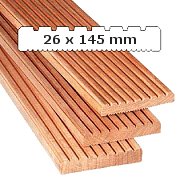 Zoek op:
	STEEN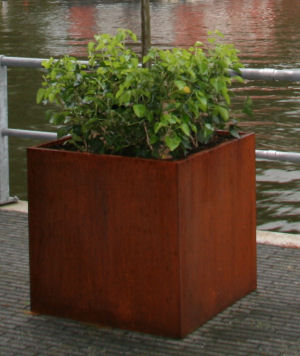 De afmeting van het materiaal. Aantal per PalletHoeveel m2 gaat er op een pallet? Gewicht van de stenenHOUTKenmerken van het houtBewerkingsmaterialenMETAALEigenschappen van het metaalBewerkingsmaterialenBij alle materialen Afbeelding toevoegen.(voorbeeld)BKK KLINKERPallet grootte: 504 stuks; Vierkante meter per pallet : 11,45 Gewicht:  3,6 kg per stuk Stuks per m2: 44 stuks per M². 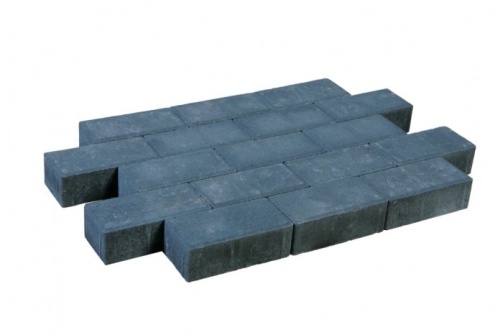 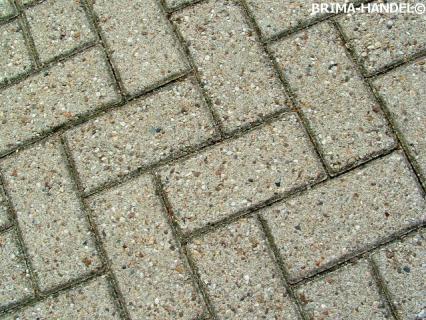 Stenen hebben en afmeting van 21,5X10,5X7 cm
Opdracht inleveren via N@tschool! Gewasbescherming ‘Onkruiden’;Bij behalen van plantentoets mogen maximaal 50 ‘onkruiden’ worden toegevoegd aan de Flora en Faunakennis aantallen. Deze lijst laten aftekeken door Flora en Faunakennis docent! Lijst bewaren en toevoegen als bijlage.Leerjaar 2In leerjaar 2 behandelen we een iets uitgebreider assortiment van de plantenkennis. Je krijgt in dit jaar te maken met: vaste planten, heesters, bomen, waterplanten bos-/ haagplantsoen, naaktzadigen en groenblijvende heesters.De lijsten zijn langer dan in klas 1. Mocht je de lijsten te groot vinden om in één keer te leren mag je deze verdelen in twee toetsen. Je moet er rekening mee houden dat dit studie vertraging kan opleveren. Je bent zelf verantwoordeliujk om de planten te leren. De aantallen blijven immer gelijk. Overleg dit altijd met de docent.In het tweede jaar worden er een aantal planten aangeboden.Niveau 2  100 stuks per schooljaar	(Totaal 200 stuks)Niveau 3  150 stuks per schooljaar 	(Totaal 450 stuks)Niveau 4  200 stuks per schooljaar 	(Totaal 800 stuks)
(N.B. voor klas 4.1 800 stuks verdelen over drie schooljaren)Uitstroom differentiatie:Niveau 2	Medewerker buitenruimteNiveau 3	Vakbekwaam hovenier		Vakbekwaam groot groenvoorzieningNiveau 4	Manager natuur en recreatie		(hovenier)		(bos en natuurbeheer)		(land water en milieu)13. Vaste Planten
Wetenschappelijke naam:				Nederlandse naam:Hosta 'Francee'	 				hartleliePachysandra terminalis				dikkemanskruid			Symphytum grandiflorum				smeerwortel				Veronicastrum virginicum ‘Album’			ereprijs	Alchemilla mollis					vrouwenmantelPapaver orientale					klaproos			Achillea filipendulina 'Parker's Variety'		duizendbladPhlomis russeliana					brandkruidHelleborus foetidus					kerstroosHelleborus orientalis					kerstroosArtemisia ludoviciana ‘Silver Queen’			bijvoet			 Hemerocallis citrina					daglelieBergenia  cordiforlia ‘Abendglut’			schoenlappersplantAster divaricatus					asterPulmonaria officinalis 'Sissinghurst White'		-Aquilegia chrysantha 'Yellow Queen' 		akelei	Eupatorium maculatum ‘Atropurpureum’		leverkruidTeucrium lucidrys					gamanderVinca minor ‘Atropurpurea’				maagdenpalm	Brunnera macrophylla				Kaukasische vergee-mij-nietjeAsarum europaeum					mansoorHeuchera brizoides 'Pluie de Feu'			purperklokjePhysostegia virginiana ‘Summer Snow’		scharnierplantEchinacea purpurea					zonnehoedCimicifuga Actea simplex ‘White Pearl’ (Nieuw)	-Coreopsis verticillata					meisjesogenPrunella grandiflora					bijenkorfjeOriganum laevigatum 'Herrenhausen'		MarjoleinSedum ‘Herbstfreude’				vetkruidSedum ‘Matrona’					vetkruid	Liriope muscari ‘Monroe White’			leliegras		Heuchera micrantha ‘Palace Purple’			purperklokjeRudbeckia nitida 'Herbstsonne'			rudbeckia		Solidago ‘Strahlenkrone’ 				guldenroede		Potentilla recta 'Warrenii'				ganzerik			Aruncus dioicus ‘Kneiffii’				geitebaardLigularia dentata ‘Othello’				tongkruiskruidRosa ‘Schneewittchen’				struikroosRosa ‘The Fairy’					struikroos		Geranium magnificum				ooievaarsbekAster novae-angliae					herfstaster			Aster novi-belgii					-	Deze planten staan in de MBO tuin, ‘Nijreesmiddenweg’ (achter gebouw ‘A’ vleugel)
Naam:
Klas:
Datum:
Handtekening:14. Bomen deel 1Wetenschappelijke naam:				Nederlandse naam:Sorbus thuringiaca ‘Fastigiata’			gedeelde meelbesZelkova serrata					Japanse zelkovaAcer negundo					vederesdoornAcer campestre ‘Elsrijk’				veld esdoornPterocarya fraxinifolia				gewone vleugelnootPyrus calleryana ‘Chanticleer’			-Laburnum watereri ‘Vossii’			goudenregenPrunus cerasifera 'Pissardii'			kerspruimParrotia persicaria ‘Vanessa’			vlamboomAmelanchier laevis ‘Ballerina’			krentenboompjeAmelanchier arborea ‘Robin Hill’			krentenboompjeMagnolia kobus					Noord Japanse magnoliaMagnolia ‘Spectrum’				beverboom			Magnolia loebneri 'Merrill'			beverboom	Alnus incana 'Aurea'				goudelsCornus nuttallii ‘Monarch’				kornoeljeCercidiphyllum japonicum 			hartjesboomFagus sylvatica ‘Atropunicea’ / 'Rohan Obelisk'	rode beukAlnus glutinosa (vijver vooraan)			zwarte els			Alnus incana (vijver bij water)			witte els			Alnus cordata (vijver verweg)			hartbladige elsSalix sepulcralis 'Chrysocoma' 			gele treurwilgPopulus nigra ‘Italica’				Italiaanse populierBetula pendula					ruwe berk – witte berk		Aesculus hippocastanum ‘Baumannii’		witte paardekastanjeDeze bomen staan in de AOC tuin, start bij achteruitgangNaam:Klas:Datum:Handtekening:15. Bomen deel 2Wetenschappelijke naam:				Nederlandse naam:Nothofagus antarctica				schijnbeukAcer platanoides ‘Royal Red’			Noorse esdoornPyrus salicifolia					wilgbladige peerMalus ‘Red Sentinel’				sierappelAcer platanoides 'Globosum'			bolesdoornGymnocladus dioicus				doodsbeenderenboom	Tilia cordata ‘Böhlje’				klein bladige lindeQuercus petraea					wintereikAcer pseudoplatanus ‘Leopoldii’			gewone esdoorn		Acer pseudoplatanus ‘Rotterdam’ 		gewone esdoorn		Crataegus prunifolia ‘Splendens’			pruimbladige meidoornGleditsia triacanthos ‘Sunburst’			valse ChristusdoornMorus alba					witte moerbeiDavidia involucrata vilmoriniana			vaantjesboomPrunus eminens ‘Umbraculifera’			bolprunusGinkgo biloba					Japanse notenboom	Prunus serrula (glimmende bast)		-	Robinia pseudoacacia ‘Tortuosa’		kronkel acacia		Robinia pseudoacacia ‘Umbraculifera’		bol acaciaLiriodendron tulipifera ‘Fastigiatum’		tulpenboomSorbus aucuparia					lijsterbesCastanea sativa					tamme kastanjePrunus serrulata ‘Kanzan’			Japanse sierkers	Liquidambar styraciflua ‘Aureomarginatum’	amberboom	Morus alba ‘Pendula’				witte moerbeiFraxinus excelsior				gewone esDeze bomen staan in de AOC tuin, start bij kantineNaam:
Klas:
Datum:
Handtekening:

16. Water en MoerasplantenWetenschappelijke naam:				Nederlandse naam:Acorus calamus 				kalmoesAlisma plantago-aquatica 			grote waterweegbreeButomus umbellatus				zwanebloemCaltha palustris 				dotterbloemCeratophyllum demersum			grof hoornbladEichhornia crassipes 				waterhyacinthElodea canadensis 				brede waterpestEriophorum angustifolium			veenpluisFilipendula ulmaria				moerasspireaHippuris vulgaris 				lidstengHottonia palustris				waterviolierHydrocharis morsus-ranae			kikkerbeetIris pseudacorus				gele lisLemna gibba					bultkroosLythrum salicaria				kattenstaartMentha aquatica				watermuntMenyanthes trifoliata				waterdriebladMyosotis palustris				moeras-vergeet-mij-nietNuphar lutea					gele plompNymphaea alba				witte waterlelieNymphoides peltata				watergentiaanPhragmites australis				rietPontederia cordata				snoekkruidPotamogeton crispus				gekroesd fontijnkruidRanunculus lingua				grote boterbloemSagittaria sagittifolia				pijlkruidSparganium erectum				grote egelskopStratiotes aloides				krabbescheerTypha latifolia					grote lisdoddeTypha angustifolia				kleine lisdoddeBovenstaande water en moerasplanten kun je vinden in een powerpoint (wikiwijs F&F)Toetsen: 1ste Wetenschappelijke naam en Nederlandse naam!Naam:
Klas:
Datum:
Handtekening:17. Bos- en Haagplantsoen deel 2 boomvormers (inheemse beplanting)

Wetenschappelijke naam:				Nederlandse naam:Populus tremula				ratel populier		Salix caprea					boswilgSorbus aucuparia				lijsterbesSalix alba					wilgAlnus glutinosa				zwarte elsPrunus padus					vogelkersRhamnus frangula				vuilboomSalix 						Prunus avium					zoete kersAcer campestre				esdoornSalix cinerea					grauwe wilgBetula pendula				berkCastanea sativa				tame kastanjeUlmus glabra (niet inheems)			ruwe iepAlnus incana					witte elsFraxinus excelsior				esQuercus robur				zomereikAlnus glutinosa ‘Laciniata’			zwarte els (ingesneden blad)Carpinus betulus				haagbeukFagus sylvatica				beukBetula pubescens				zachte berkRobinia pseudoacacia			accaciaDeze beplanting staat naast de parkeerplaats
Naam:
Klas:
Datum:
Handtekening:18. Naaktzadigen deel 1

Wetenschappelijke naam:					Nederlandse naam:Pinus mugo mughus					bergdenTaxodium distichum					moerascypresPinus sylvestris ‘Fastigiata’				grove denPinus sylvestris ‘Watereri’				grove denPinus nigra nigra					zwarte denPinus strobus ‘Radiata’				weymoutdenPicea breweriana					brewersparAbies homolepsis					Nikko zilversparPicea glauca ‘Conica’					Canadese SparSequoiadendron giganteum ‘Glaucum’		grijsblauwe mammoetboomPicea abies ‘Inversa’					treursparChamaecyparis lawsoniana ‘Sunkist’		schijncypresPicea abies ‘Will’s Zwerg’				fijnspar			Picea glauca ‘Echiniformis’				Canadese SparTaxus baccata ‘Fastigiata Aureomarginata’		venijnboomTaxus baccata ‘Summergold’			venijnboom			Taxus cuspidata ‘Nana’				Japanse venijnboomTaxus media ‘Hicksii’					venijnboomPicea pungens ‘Hoopsii’				blauwe spar	Tsuga canadensis ‘Jeddeloh’			dwerghemlockDeze naaktzadigen staan in Border 1 van de Coniferen tuinNaam:
Klas:
Datum:
Handtekening:19. Naaktzadigen deel 2

Wetenschappelijke naam:					Nederlandse naam:Taxus baccata ‘Repandens’				taxusThuja occidentalis ‘Danica’				westerse levensboomCryptomeria japonica ‘Globosa Nana’		Japanse cipresCryptomeria japonica ‘Cristata’			Japanse hanekamJuniperus horizontalis ‘Blue Chip’			juniperusTsuga canadensis					Canadese hemlocksparPlatycladus orientalis ‘Aurea Nana’			oosterse levensboomChamaecyparis lawsoniana ‘Wisselii’		Californische cipresThuja occidentalis ‘Tiny Tim’				westerse levensboom (dwergvorm)Platycladus orientalis ‘Elegantissima’		oosterse levensboom			Chamaecyparis pisifera ‘Filifera Aurea’		Japanse cipresChamaecyparis pisifera ‘Sungold’			Japanse cipresMicrobiota decussate					microbiotaChamaecyparis lawsoniana ‘Ivonne’			gele Californische cipresChamaecyparis lawsoniana ‘Columnaris’		blauwe Californische cipresThuja plicata ‘Martin’					reuzenlevensboom			Thuja occidentalis ‘Smaragd’				levensboom			Thuja occidentalis ‘Brabant’				levensboom			Abies nordmanniana					Nordmann spar		Picea omorika						Servische sparCupressocyparis leylandii ‘Castlewellan Gold’	leylandcypresTaxus media 'Hillii'					taxus				Chamaecyparis lawsoniana ‘Ellwoodii’		Californische cipresCupressocyparis leylandii				leylandcypresChamaecyparis nootkatensis			nootkacipresDeze naaktzadigen staan in Border 1 van de Coniferen tuinNaam:
Klas:
Datum:
Handtekening:20. Groenblijvende Heesters
Wetenschappelijke  naam:				Nederlandse naam:Abelia grandiflora				-Andromeda polifolia ‘Compacta’		lavendelheideAucuba japonica ‘Variegata’			broodboomAucuba japonica ‘Rozannie’			Japanse broodboomBerberis frikartii ‘Amstelveen’		groenblijvende zuurbesCamellia japonica				camellia / Japanse roosEleagnus ebbingei				olijfwilgEuonymus fortunei ‘Emerald ‘n’ Gold’	kardinaalsmutsEuonymus fortunei ‘Emerald Gaiety’		kardinaalsmutsLonicera nitida ‘Maigrün’			Chinese kamperfoelieMahonia media ‘Charity’			mahoniestruikOsmanthus burkwoodii			schijnhulstPotentilla fruticosa ‘Abbotswood’		struikganzerikPrunus lusitanica ‘Angustifolia’		Portugese laurierSarcococca hookeriana			vleesbesViburnum buddlejifolium			sneeuwbalRhododendron ‘Nova Zembla’		rhododendronIlex crenata ‘Convexa’			Chinese hulst	Ilex meserveae ‘Blue Angel’			blauwe hulst	Viburnum rhytidophyllum			-Hedera colchica ‘Fall Favorite’ (Nieuw)	-Skimmia japonica ‘Magic Marlot’		-Leucothoe axillaris ‘Curly Red’		druifheideDeze beplanting staat naast de rookruimte ‘MBO’ naast de ‘A’ vleugel.Naam:
Klas:
Datum:
Handtekening:21. Heesters
Wetenschappelijke  naam:					Nederlandse naam:Calycanthus floridus					specerijstruikClerodendrum	trichotomum var. Fargesii		pindakaasboomClethra alnifolia					schijn elsCytisus praecox 'Allgold'				bremDaphne mezereum					peperboompjeDeutzia purpurascens 'Kalmiiflora'			bruidsbloemKerria japonica					ranonkelstruikSorbaria sorbifolia					lijsterbesspireaViburnum carlcephalum				-Weigela florida 'Nana Variegata'			bonte weigeliaAcer palmatum 'Crimson Queen'			Japanse esdoornAronia	melanocarpa					appelbesCeanothus delilianus 'Gloire de Versailles'		herfstseringColutea  arborescens					blazenstruikDiervílla splendens					-Forsythia suspensa					-Genista  lydia						kruipende bremKolkwítzia amabilis					-Leycesteria formosa					fazantbesPerovskia atriplicifolia				-Rhus typhina						fluweelboomSorbaria sorbifolia					lijsterbesspireaSyringa vulgaris 'Andenken an Ludwig Spaeth'	seringSpiraea nipponica					spierstruikMagnolia liliiflora 'Nígra'				beverboomDeze beplanting staat nog niet op de schooltuin AOC OostNaam:
Klas:
Datum:
Handtekening:22. Vaste PlantenWetenschappelijke naam:					Nederlandse Naam:Lysimachia punctata					wederikVinca minor						maagdenpalm	Persicaria amplexicaulis ‘Blackfield’			duizendknoop	Crocosmia ‘Emily McKenzie’				montbretiaYucca flaccida					palmlelie		Tiarella cordifolia 					Perzische mutsBergenia cordifolia ‘Purpurea’			schoenlappersplantVernonia crinita					ijzerkruidAjuga reptans						kruipend zenegroenHeuchera micrantha ‘Palace Purple’			purper klokje		Cornus canadensis					Canadese kornoelje		Geranium macrorrhizum				ooievaarsbek		Geranium ‘Ann Folkard’				ooiervaarsbek			Epimedium grandiflorum				elfenbloem			Hemerocallis ‘Sammy Russell’			daglelieAnaphalis triplinervis					Siberische edelweisSedum ‘Herbstfreude’				vetkruid		Persicaria amplexicaulis 'Inverleith'			duizendknoop			Aster ericoides					sluieraster	Astrantia major ‘Ruby Wedding’			Zeeuws knoopje		Bovenstaande Vaste Planten staan in de tuin bij de ‘C’ VleugelNaam:
Klas:
Datum:
Handtekening:Leerjaar 3In leerjaar 3 behandelen we een iets uitgebreider assortiment van de plantenkennis. Je krijgt in dit jaar te maken met: vaste planten, heesters, bomen, grassen, wilde planten, pot en kuipplanten en tuinkruiden. Daarnaast mag je ook je eigen lijsten aanleveren.In het derde jaar worden er een aantal planten aangeboden.Niveau 3  150 stuks per schooljaar 	(Totaal 450 stuks)Niveau 4  200 stuks per schooljaar 	(Totaal 800 stuks)
(N.B. voor klas 4.1 800 stuks verdelen over drie schooljaren)Uitstroom differentiatie:Niveau 2	Medewerker buitenruimteNiveau 3	Vakbekwaam hovenier		Vakbekwaam groot groenvoorzieningNiveau 4	Manager natuur en recreatie		(hovenier)		(bos en natuurbeheer)		(land water en milieu)23. Bomen (Straat & Laanbomen)Acer rubrum 						rode esdoornAcer davidii						Chinese esdoornAcer saccharinum ‘Laciniatum Wieri’		zilveresdoornAesculus pavia ‘Koehnei’				dwergkastanjeCatalpa erubescens ‘Purpurea’			trompetboomCrataegus lavalleei ‘Carrieri’				meidoornFagus sylvatica 'Aspleniifolia'			varenbeukKoelreuteria paniculata 				lampionboomNyssa sylvatica					tupeloboomAcer pensylvanicum					streepjesbastesdoornPaulownia tomentosa					Anna PaulownaboomPrunus subhirtella ‘Autumnalis Rosea’		winterbloeiende kersPlatanus orientalis ‘Minaret’				Oosterse plataanQuercus palustris 					moeraseikRobinia pseudoacacia ‘Frisia’			gele valse acaciaSophora japonica ‘Pendula’				honing boomTamarix tetranda					tamariskTilia tomentosa ‘Silver Globe’			zilverlindeUlmus hollandica ‘Wredei’				Hollandse iepMalus ‘Mokum’					roodbladige sierappelAlnus glutinosa ‘Laciniata’				zwarte els (ingesneden blad)Alnus spaethii ‘Spaeth’				grootbladige elsExtra optie:Fraxinus ornus ‘Louisa Lady’	 *			pluim esBetula utilis ‘Doornbos’ *				Hymalya berkAilanthus altissima * 					hemelboomAlnus subcordata *					Kaukasische elsBetula papyrifera *					papier berkBetula pubescens *					zachte berkOstrya carpinifolia *					hop beukCeltis australis *					netelboom* staan niet op de schooltuinDeze bomen staan in de voortuin naast de ‘B’ vleugelNaam:
Klas:
Datum:
Handtekening:24. Heesters

Wetenschappelijke naam:				Nederlandse Naam:Viburnum ‘Eskimo’				sneeuwbal				Viburnum tinus				sneeuwbalViburnum plicatum ‘Watanabe’		sneeuwbalPieris japonica ‘Forest Flame’		-						Rhododendron impeditum			-				Rhododendron ‘April Glow’			-Hydrangea aspera ‘Macrophylla’		fluweelhortensia		Rhododendron ‘Silberwolke’			-Cercis chinensis ‘Avondale’			-Staphylea pinnata				pimpernootStaphylea colchica				Kaukasische pimpernootPrunus cerasifera ‘Woodii’ (Nieuw)		-Caryopteris incana				-				Cornus kousa					Oost-Aziatische kornoeljeFothergilla major				lampenpoetsersstruikKalmia latifolia				lepelboom			Cornus kousa ‘Milky Way’			Oost-Aziatische kornoeljeHydrangea quercifolia			eikenbladhortensia		Deutzia crenata ‘Pride of Rochester’		bruidsbloem			Deutzia hybrida ‘Mont Rose’			bruidsbloemCotoneaster radicans ‘Eichholz’		dwergmispel			Hydrangea paniculata ‘Limelight’		pluimhortensiaViburnum opulus 'Roseum'			Gelderse roosCorylopsis pauciflora				schijnhazelaarCorylopsis spicata				schijnhazelaarPhiladelphus ‘White Rock’			boerenjasmijn	Prunus lusitanica ‘Angustifolia’		Portugese laurierkers		Callicarpa bodinieri ‘Profusion’		schoonvrucht	Forsythia intermedia ‘Spectabilis’		bloeiend hout	Ilex crenata ‘Fastigiata’			Chinese hulst		Leucothoe ‘Zeblid’				-Rodgersia pinnata				schout-bij-nacht				Cornus ‘Eddie’s White Wonder’		kornoelje				Acer palmatum ‘Shishigashira’		Japanse esdoorn		Cornus alba ‘Kesselringii’			witte kornoelje					Viburnum davidii				sneeuwbalViburnum burkwoodii ‘Burkwood’		sneeuwbalCotinus coggygria ‘Royal Purple’		pruikenboomMahonia aquifolium ‘Atropurpurea’		mahoniestruikSambucus nigra ‘Eva’ Black Lace		viler					Ribes sanguineum ‘King Edward VII’	bloedrode ribesCornus ‘Rutgan’  Stellar Pink			-				
-  Bovenstaande Heesters staan in de tuin bij de ‘C’ Vleugel
Naam:
Klas:
Datum:
Handtekening:25. Vaste Planten en HeestersWetenschappelijke naam:				Nederlandse Naam:
Vaste plantenLysimachia punctata				wederikSymphytum grandiflorum			smeerwortel	Salvia nemorosa ‘Caradonna’		salieSedum spectabile 'Brillant'			vetkruidIris sibirica					Siberische iris			Hosta ‘Royal Standard’			hartlelieFuchsia ‘Riccartonii’				bellenplant	Paeonia lactiflora 'Karl Rosenfield'		pioenroos					Geranium sanguineum ‘Max Frei’		bloedooievaarsbekGillenia trifoliata				-Veronica longifolia ‘Blauriesin’		lange ereprijs			*Heliopsis helianthoides			zonneoog			*		Stachys grandiflora				andoornAster ageratoides ‘Asran’			aster			Persicaria amplexicaulis ‘Lisan’		duizendknoop		(parkeerplaats)Rudbeckia fulgida ‘Goldsturm’		zonnehoed		(parkeerplaats)	
Grassen
1. Miscanthus sacchariflorus				prachtriet
2. Deschampsia cespitosa 'Goldschleier' 		gewone smele
3. Pennisetum alopecuroides ‘Hameln’ 		lampenpoetsersgras
4. Miscanthus sinensis ‘Kleine Silberspinne’	prachtriet
5. Phalaris arundinacea ‘Strawberries Cream’	rietgras		(parkeerplaats)	HeestersPrunus laurocerasus ‘Van Nes’		laurierkersSkimmia japonica ‘Rubella’			-Hamamelis intermedia 			-	Cornus sanguinea ‘Midwinter Fire’		rode kornoelje	Cornus alba ‘Kesselringii’			kornoelje	Hamamelis intermedia ‘Arnold Promise’	toverhazelaar	Weigela florida ‘Foliis Purpureis’		-Aralia elata					duivelswandelstokTaxus baccata ‘Fastigiata Aurea’		-Buxus sempervirens				palmboompjeAcer palmatum ‘Atropurpureum’		Japanse esdoornHibiscus syriacus				althaeastruik			Ilex aquifolium ‘J.C. Van Tol’			hulst				Ilex meserveae ‘Blue Angel’			blauwe hulst			Berberis julianae				zuurbesLigustrum vulgare ‘Lodense’ 			liguster		(parkeerplaats)
-  Bovenstaande beplanting staat tegenover FietsenstallingNaam:
Klas:
Datum:
Handtekening:26. Heesters

Wetenschappelijke naam:				Nederlandse Naam:
Heesters voortuinCornus sanguinea				rode kornoelje			Cornus alba ‘Elegantissima’			witte kornoelje			Cornus alba ‘Aurea’				witte kornoelje			Forsythia intermedia ‘Courtalyn’		bloeiend hout			Philadelphus ‘Lemoinei’			boeren jasmijn		Amelanchier lamarckii			Drents krentenboompje	Prunus serotina				Amerikaanse vogelkers	Prunus spinosa				sleedoorn			Rhamnus cartartica				wegedoorn			Symphoricarpos chenaultii ‘Hancock’	radijsboompje			Viburnum opulus				Gelderse roos		Weigelia ‘Bristol Ruby’			Japanse sneeuwbal		Weigelia ‘Candida’				Japanse sneeuwbal		Prunus rotundifolia				laurierkers			Naam:
Klas:
Datum:
Handtekening:27. Heesters

Wetenschappelijke naam:				Nederlandse Naam:Chaenomeles superba ‘Fire Dance’		Japanse dwerkwee	Pieris japonica ‘Forest Flame’		-Rhododendron ‘Cunningham White’		witbloeiende rododendron	Skimmia japonica ‘Rubella’			-	Rhododendron ‘Praecox’			rododendron				Hypericum inodorum ‘Elstead’		hertshooi			Decaisnea fargesii				augurkenboomCallicarpa bodinieri giraldii			schoonvruchtMagnolia stellata				ster magnoliaMagnolia soulangeana			beverboomMagnolia ‘Suzan’				beverboomBuddleja davidii ‘Ile de France’		vlinderstruik		Hydrangea paniculata ‘Grandiflora’		pluim hortensiaSalix caprea ‘Kilmarnock’			treurkatjeswilgHydrangea aspera ‘Macrophylla’		fluweelhortensiaHydrangea serrata ‘Acuminata’		-Prunus triloba					amandelboompjeForsythia intermedia ‘Spectabilis’		bloeiend houtPennisetum alopecuroides ‘Little Bunny’	lampepoetserViburnum farreri				-	Viburnum burkwoodii ‘Burkwood’		-Miscanthus sinensus				prachtrietSpiraea arguta				spierstruikChimonanthus praecox			meloenboompjeBerberis thunbergii ‘Atropurpurea Nana’	zuurbes			Ligustrum ovalifolium 			ligustrum			Prunus serrulata ‘Amanogawa’		-Prunus laurocerasus 'Otto Luyken'		laurierkersCorylus avellana ‘Contorta’			kronkelhazelaarSalix integra 'Hakuro-nishiki'			bonte wilgDeze planten staan in de MBO tuin, ‘Nijreesmiddenweg’ (achter gebouw ‘A’ vleugel)
Naam:
Klas:
Datum:
Handtekening:28. Naaktzadigen

Wetenschappelijke naam:						Nederlandse naam:Podocarpus nivalis						schijntaxusChamaecyparis pisifera ‘Filifera Nana’			Japanse cyprusPodocarpus alpinus ‘Red Tip’				Tasmaanse conifeerChamaecyparis pisifera ‘Sungold’				Japanse cyprusJuniperus squamata ‘Blue Star’				jeneverbes	Chamaecyparis pisifera ‘Sungold’				Japanse cyprus		Calocedrus decurrens ‘Pillar’					Amerikaanse schubconifeerPicea omorika ‘Karel’						Servische sparChamaecyparis obtusa ‘Bronze Pygmy’			hinoki cypresChamaecyparis nootkatensis ‘Pendula’			nootka-cypres		Chamaecyparis obtusa ‘Pygmaea’				hinoki cypresJuniperus scopulorum ‘Blue Arrow’				zuilvormige jeneverbesDeze naaktzadigen staan in Border 3 van de ‘Coniferen tuin’
Cedrus deodara ‘Feelin Blue’				dwerg cederCedrus libani ‘Fastigiata’					zuilvormige cederAraucaria araucana						apenboomJuniperus chinensis ‘Blaauw’					jeneverbesCedrus libani ‘Glauca’					AtlascederJuniperus pfitzeriana ‘Pfitzeriana Aurea’			jeneverbesJuniperus communis ‘Green Carpet’				kruipjeneverbesJuniperus communis ‘Repanda’				kruipjeneverbesJuniperus horizontalis ‘Prince of Wales’			Canadese jeneverbesSequoiadendron giganteum					mammoetboomJuniperus chinensis ’Keteleeri’				Chinese jeneverbesJuniperus communis ‘Suecica’				Zweedse jeneverbesJuniperus virginiana ‘Canaertii’				jeneverbesDeze naaktzadigen staan in Border 4 van de ‘Coniferen tuin’Naam:
Klas:
Datum:
Handtekening:29. Vaste PlantenWetenschappelijke naam:					Nederlandse naam:Gaura lindheimeri 'Whirling Butterflies'		prachtkaarsCalamintha nepeta nepeta				bergsteentijmAstilbe chinensis ‘Pumila’				pluimspireaKniphofia ‘Royal Standard’				vuurpijlLamium maculatum					gevlekte dovenetelSolidago ‘Laurin’					guldenroedeAnemone hybrida 'Honorine Jobert' 			herfstanemoonAcanthus mollis					- Liatris spicata						slangenwortelTrientalis europaea					zevensterDelphinium 'Völkerfrieden' (Belladonna Groep)	ridderspoorDoronicum orientale					voorjaarszonnehoedEchinops bannaticus ‘Blue Globe'			kogeldistel	Euphorbia amygdaloides 'Purpurea'			wolfsmelkKniphofia ‘Alcazar’					vuurpijl			Trollius europaeus					kogelbloem				Linum perenne					vlasArmeria maritima ‘Rosea’				Engels grasDicentra spectabilis					gebroken hartjeHosta undulata mediovariegata			hartlelieMonarda ‘Prärienacht’				bergamotplantHeestersHydrangea macrophylla 'Bouquet Rose'		tuinhortensia
Deze planten staan in de MBO tuin, ‘Nijreesmiddenweg’ (achter gebouw ‘A’ vleugel)Naam:
Klas:
Datum:
Handtekening:30. Extra lijst; Groenblijvende HeestersN.B. Deze staan niet in de schooltuinWetenschappelijke naam:					Nederlandse naam:Andromeda polifolia ‘Blue Ice’			lavendelheideAndromeda polifolia ‘Nikko’				lavendelheideCamellia japonica ‘Alba’				Japanse roosCoprosma ‘Karo Red’Cordyline australis ‘Red Star’Elaeagnus pungens ‘Maculata’			stekelige olijfwilgEscallonia ‘Iveyi’Gaultheria mucronataHebe ‘Emerald Gem’Hebe ochracea ‘James Stirling’Hedera helix ‘Erecta’Ilex aquifolium ‘Alaska’Ilex crenata ‘Golden Gem’Leucothoe axillaris ‘Curly Red’Leucothoe fontanesiana ‘Rainbow’Photinia fraseri ‘Little Red Robin’Pieris ‘Flaming Silver’Prostanthera cuneataPrunus laurocerasus ‘Mount Vernon’Skimmia japonica ‘Fragrant Cloud’Skimmia japonica ‘Godries Dwarf’Stachyurus chinensis ‘Celina’Euonymus microphyllus ‘Albovariegatus’Buxus microphylla 'Faulkner'Ceanothus ‘Lemon Ice’Naam:
Klas:
Datum:
Handtekening:31. Extra lijst; Grassen

N.B. Deze staan niet in de schooltuin
Wetenschappelijke naam:				Nederlandse naam:1.   Cortaderia selloana				pampasgras	2.   Chasmanthium latifolium				-3.   Deschampsia cespitosa				ruwe smele	4.   Fargesia murieliae ‘Jumbo’			bamboeFargesia nitida					bamboe Festuca glauca					blauw schapegras	Hakonechloa macra				-Helictotrichon sempervirens			sierhaverLuzula sylvatica					grote veldbiesMiscanthus giganteus				reuzen rietStipa tenuifolia					vedergras	 11. Molinia arundinacea				-	12. Molinia caerulea					pijpestrootje		13. Panicum virgatum				vingergras / gierst	14. Pennisetum alopecuroides			borstelveergras/ lampepoetsersgras15. Pennisetum setaceum ‘Rubrum’			-16. Phyllostachys aurea				bamboe 17. Phyllostachys nigra 				bamboe 18. Pseudosasa japonica				-19. Carex morrowii ‘Variegata’			zegge20. Calamagrostis brachytricha			struisrietNaam:
Klas:
Datum:
Handtekening:32. Extra lijst; Kruiden

N.B. Deze staan niet in de schooltuinNaam:
Klas:
Datum:
Handtekening:33.  Extra lijst; Pot & Kuipplanten

N.B. Deze staan niet in de schooltuin


Wetenschappelijke naam:			Nederlandse naam:Abutilon hybridum			fluweelbladAgapanthus ‘Charlotte’		Afrikaanse lelieAgave americana			honderdjarige aloeAnisodontea capensis		Kaapse malvaAsteriscus maritimus			dukaatbloemBidens ferulifolia			tandzaadBrachycome iberidifolia		Australisch madeliefjeBrugmansia suaveolens		-Callistemon citrinus			lampenpoetserCestrum elegans			rode regenConvolvulus sabatius			blauwe windeEuryops athanasiae			-Felicia amelloides			blauwe madeliefFuchsia ‘Saturnus’			bellenplantGlechoma hederacea ‘Variegata’	bonte hondsdrafHelichrysum microphylla		-Helichrysum petiolare		-Lantana camara			verkleurbloemLaurus nobilis				laurierLotus berthelotii			koraalklaverMandevilla 				-Nerium oleander			oleanderOsteospermum ecklonis		Spaanse margrietPelargonium Peltatum groep		hanggeraniumPelargonium Zonale groep		tuingeraniumScaveola aemula			waaierbloemThunbergia alata			Suzanne met de mooie ogen 
Naam:
Klas:
Datum:
Handtekening:KG LIJST 2011Met dank en ondersteuning van G. Haverkamp!Materialen KennisNiv 2Niv 2Niv 3Niv 3Niv 4Niv 4Steen en beton10101515 20 20HoutHout1010 10 10MetaalMetaal55 10 10Totaal aantal in opleiding:Totaal aantal in opleiding:2530 40 40GeslachtAllium Artemisia Melissa Artemisia Salvia Thymus Hyssopus Levisticum Armoracia Mentha Myrrhis Rosmarinus Rumex Origanum Satureja Ruta soortaanduidingschoenoprasumabrotanumofficinalisdracunculusofficinalisvulgarisofficinalisofficinalisrusticanapiperita odorataofficinalishortensisvulgaremontanagraveolensNederlandse naamBieslookCitroenkruidCitroenmelisseDragonEchte salieEchte tijmHyssopLavasMierikPepermuntRoomse kervelRozemarijnTuinzuringWilde marjoleinWinterbonenkruidWijnruitBOMEN  (inheems of ingeburgerd, het zogenaamde bos-, en haagplantsoen)BOMEN  (inheems of ingeburgerd, het zogenaamde bos-, en haagplantsoen)BOMEN  (inheems of ingeburgerd, het zogenaamde bos-, en haagplantsoen)BOMEN  (inheems of ingeburgerd, het zogenaamde bos-, en haagplantsoen)geslachtsoortaanduidingNederlandse naam(en)1Acer campestreveldesdoorn, Spaanse aak2Acer pseudoplatanusgewone esdoorn, bergesdoorn3Alnus glutinosazwarte els, gewone els, grauwe els4Alnus incanawitte els, grijze els5Betula pendularuwe berk, gewone berk, witte berk6Betula pubescenszachte berk, zachtharige berk7Carpinus betulushaagbeuk, gewone haagbeuk8Castanea sativatamme kastanje9Fagus sylvaticagewone beuk, groene beuk10Fraxinus excelsiorgewone es11Populus canescensgrauwe abeel12Populus nigrazwarte populier13Populus tremularatelpopulier, trilpopulier, esp14Populus trichocarpaWest-Amerikaanse balsempopulier15Prunus aviumzoete kers, kriek, Limburgse boskriek, wilde kers16Quercus petraeawintereik17Quercus roburzomereik, gewone eik18Quercus rubraAmerikaanse eik19Robinia pseudoacaciagewone acacia, witte acacia, valse acacia, schijnacacia20Salix albaschietwilg, gewone wilg, witte wilg21Tilia cordatawinterlinde, kleinbladige linde22Tilia platyphylloszomerlinde, grootbladige linde23Ulmus minorgladde iep, gladbladige iep, veldiepBOMEN  (uitheemse soorten en de cultivars van het inheemse sortiment, allen voor tuin,  park of   BOMEN  (uitheemse soorten en de cultivars van het inheemse sortiment, allen voor tuin,  park of   BOMEN  (uitheemse soorten en de cultivars van het inheemse sortiment, allen voor tuin,  park of   BOMEN  (uitheemse soorten en de cultivars van het inheemse sortiment, allen voor tuin,  park of   geslachtsoortaanduidingcultivarNederlandse naamAcer campestre…..‘Elsrijk’veldesdoornAcer cappadocicum…..‘Rubrum’colchische esdoornAcer freemanii                 ‘Armstrong’ – ‘Elegant’Acer griseumkaneelesdoorn, papieresdoornAcer negundo…..‘Auratum’ – ‘Flamingo’vederesdoornAcer pensylvanicumPensylvanische esdoorn, slangenbastsesdoorn of 
streepjesbastesdoornAcer platanoides…..‘Cleveland’ – ‘Drummondii’ – ‘Faassen’s Black’ Noorse esdoorn‘Globosum’Acer pseudoplatanus…..‘Atropurpureum’ – ‘Brilliantissimum’  gewone esdoorn‘Leopoldii’ – ‘Negenia’ – ‘Rotterdam’‘Leopoldii’ – ‘Negenia’ – ‘Rotterdam’Acer rubrum…..‘Scanlon’rode esdoornAcer saccharinum…..‘Laciniatum Wieri’witte esdoornzilveresdoornAesculus carnea…..‘Briotii’rode paardekastanje   Aesculus flava…..      ‘Vestita’gele pavia             Aesculus hippocastanum…..‘Baumannii’witte paardekastanje   Ailanthus altissimahemelboomAlnus cordatahartbladige elsItaliaanse elsAlnus glutinosa…..‘Imperialis’ – ‘Laciniata’zwarte elsAlnus spaethii ‘Spaeth’Amelanchier arborea ‘Robin Hill’krentenboompjeBetula nigrarode berk, zwarte berkBetula utilis ‘Doorenbos’witte HimalayaberkCarpinus betulus…..‘Fastigiata’                                            haagbeukCatalpa bignonioides…..‘Aurea’ – ‘Nana’trompetboomCatalpa erubescens…..‘Purpurea’trompetboomCercidiphyllum japonicumhartjesboomCercis siliquastrum…..‘Bodnant’judasboomCornus controversa…..‘Variegata’reuzenkornoeljeCorylus colurnaboomhazelaarTurkse hazelaarCrataegus media…..‘Paul’s Scarlet’tweestijlige meidoornCrataegus lavalleei…..‘Aurora’ – ‘Carrierei’bastaard-hane-spoordoorn Crataegus monogyna…..‘Stricta’eenstijlige meidoorn Crataegus persimilis ‘Splendens’pruimbladige meidoornDavidia involucrata vilmorinianazakdoekenboomvaantjesboomElaeagnus angustifoliaFagus sylvatica…..‘Asplenifolia’ –‘ Atropunicea’ – ‘Dawyck’gewone beuk‘Dawyck Purple’ – ‘Pendula’ – ‘ Purpurea Pendula’‘Dawyck Purple’ – ‘Pendula’ – ‘ Purpurea Pendula’Fraxinus angustifolia…..‘Raywood’smalbladige esFraxinus excelsior…..‘Diversifolia’ – ‘Jaspidea’ – ‘Globosa’ gewone es‘Westhof’s Glorie’Fraxinus ornus…..‘Meczek’ – ‘Rotterdam’pluimesmanna esbloemesGleditsia triacanthos…..‘Sunburst’ – ‘Inermis’valse christusdoornGymnocladus dioicusdoodsbeenderenboomhertengeweiboomJuglans nigrazwarte nootAmerikaanse nootJuglans regia…..‘Broadview’ – ‘Buccaneer’gewone walnootokkernootKoelreuteria paniculata…..‘Fastigiata’Chinese vernisboomlampionboomblazenboomLaburnocytisus adamiiAdam’s goudenregenLaburnum watereri…..‘Vossii’goudenregenLiquidambar styraciflua…..‘Worplesdon’amberboomLiriodendron tulipifera…..‘Aureomarginatum’ – ‘Fastigiatum’tulpenboomMagnolia kobusNoordjapanse magnoliaMagnolia…..‘Spectrum’beverboomvalse tulpenboomMalus…..‘Evereste’ – ‘Golden Hornet’ ‘Professor Sprenger’ – ‘Red Sentinel’‘Van Eseltine’Malus baccata…..‘Gracilis’ – ‘Street Parade’Malus floribundaprachtappelMalus tschonoskii…..‘Thalys’Mespilus germanica‘Westerveld’mispelMorus alba…..‘Macrophylla’ – ‘Pendula’witte moerbeiMorus nigrazwarte moerbeiNothofagus antarcticaschijnbeukOstrya carpinifoliahopbeukParrotia persica…..‘Vanessa’vlamboomijzerhoutPaulownia tomentosaAnna PaulownaboomPlatanus hispanicaplataanPlatanus orientalis…..‘Digitata’Oosterse plataanPopulus alba…..witte populierPopulus canadensis…..Canadese populierPopulus nigra ‘Italica’Italiaanse populierPrunus…..‘Accolade’ –  ‘ Pandora’ – ‘Spire’ sierkersPrunus cerasifera…..‘Pissardii’ – ‘Nigra’kerspruimPrunus cistenadwerg-bloedpruimpurperbladige zandkersPrunus eminens ‘Umbraculifera’steppenkersPrunus maackii ‘Amber Beauty’Prunus sargentiiSargent’s kersPrunus serrulata…..‘Amanogawa’ – ‘Kanzan’ – ‘Shimidsu’Japanse sierkersPrunus subhirtilla…..‘Autumnalis Rosea’voorjaarskersPrunus trilobaamandelboompjedrielobbige amandelPterocarya fraxinifoliagewone vleugelnootPyrus calleryana…..‘Chanticleer’Pyrus salicifolia…..‘Pendula’wilgpeerQuercus cerrismoseikQuercus frainetto‘Trump’Hongaarse eikQuercus palustrismoeraseikQuercus turneri ‘Pseudoturneri’Robinia pseudoacacia…..‘Bessoniana’ – ‘Frisia’ – ‘Tortuosa’gewone acacia‘Umbraculifera’ – ‘Unifoliola’schijnacaciaSalix babylonica ‘Tortuosa’kronkelwilgslangenwilgSalix sepulcralis ‘Chrysocoma’gele treurwilgSophora japonica…..‘Harry van Haaren’ – ‘Pendula’ – ‘Regent’honingboomJapanse pagodeboomSorbus aria…..‘Magnifica’meelbesSorbus aucuparia…..‘Sheerwater Seedling’lijsterbesSorbus intermedia…..‘Brouwers’Zweedse meelbesSorbus thuringiaca ‘Fastigiata’gedeelde meelbesTilia cordata…..‘Böhlje’ – ‘Greenspire’kleinbladige lindewinterlindeTilia europaea…..‘Euchlora’ – ‘Pallida’ – ‘Zwarte Linde’gewone lindeHollandse lindeTilia platyphyllos…..‘Rubra’ – ‘Örebro’grootbladige lindezomerlindeTilia tomentosa…..‘Brabant’zilverlindeHongaarse zilverlindeUlmus ‘Camperdownii’prieeliepUlmus glabra…..‘Pendula’bergiep, ruwe iepUlmus holandica…..’Wredei’Hollandse bastaardiepUlmus…..‘Columella’ – ‘Plantijn’iepZelkova serrata Japanse zelkovaSTRUIKEN (inheems of ingeburgerd, het zogenaamde bos-, en haagplantsoen)STRUIKEN (inheems of ingeburgerd, het zogenaamde bos-, en haagplantsoen)STRUIKEN (inheems of ingeburgerd, het zogenaamde bos-, en haagplantsoen)STRUIKEN (inheems of ingeburgerd, het zogenaamde bos-, en haagplantsoen)STRUIKEN (inheems of ingeburgerd, het zogenaamde bos-, en haagplantsoen)geslachtsoortaanduidingcultivarcultivargroepNederlandse naambladverliezendbladverliezendAmelanchier lamarckiiDrents krentenboompjeBerberis vulgariszuurbesClematis vitalbabosrankCornus masgele kornoeljeCornus sanguinearode kornoeljeCorylus avellanahazelaarCrataegus laevigatatweestijlige meidoornCrataegus monogynaéénstijlige meidoornCytisus scopariusbrem, bezembremEuonymus europaeuswilde kardinaalsmutsFrangula alnussporkehout, vuilboomHippophae rhamnoidesduindoornLigustrum vulgarewilde ligusterLonicera periclymenumwilde kamperfoelieLonicera xylosteumrode kamperfoelieMespilus germanicamispelMyrica galegagelPrunus padusvogelkers, Europese vogelkers, troskersPrunus serotinaAmerikaanse vogelkers, bospestPrunus spinosasleedoornRhamnus catharticawegedoornRosa caninahondsroosRosa pimpinellifoliaduinroosRosa rubiginosaegelantierRubus fruticosus(verzamelnaam)bosbraamSalix auritageoorde wilgSalix capreaboswilg, waterwilg Salix cinereagrauwe wilgSalix viminaliskatwilgSambucus nigragewone vlier, zwarte vlierSambucus racemosabergvlier, trosvlierSorbus aucuparia lijsterbesUlex europaeusgaspeldoornVaccinium myrtillusblauwe bosbesViburnum lantanawollige sneeuwbalViburnum opulusGelderse roosSTRUIKEN (inheems of ingeburgerd, het zogenaamde bos-, en haagplantsoen)STRUIKEN (inheems of ingeburgerd, het zogenaamde bos-, en haagplantsoen)STRUIKEN (inheems of ingeburgerd, het zogenaamde bos-, en haagplantsoen)STRUIKEN (inheems of ingeburgerd, het zogenaamde bos-, en haagplantsoen)STRUIKEN (inheems of ingeburgerd, het zogenaamde bos-, en haagplantsoen)STRUIKEN (inheems of ingeburgerd, het zogenaamde bos-, en haagplantsoen)STRUIKEN (inheems of ingeburgerd, het zogenaamde bos-, en haagplantsoen)STRUIKEN (inheems of ingeburgerd, het zogenaamde bos-, en haagplantsoen)STRUIKEN (inheems of ingeburgerd, het zogenaamde bos-, en haagplantsoen)STRUIKEN (inheems of ingeburgerd, het zogenaamde bos-, en haagplantsoen)STRUIKEN (inheems of ingeburgerd, het zogenaamde bos-, en haagplantsoen)geslachtgeslachtsoortaanduidingsoortaanduidingsoortaanduidingcultivarcultivarcultivargroepcultivargroepNederlandse naamgroenblijvendgroenblijvendgroenblijvendgroenblijvendAndromeda Andromeda polifoliapolifoliapolifolialavendelheiEmpetrum Empetrum nigrumnigrumnigrumkraaiheiHedera Hedera helixhelixhelixklimopIlex Ilex aquifoliumaquifoliumaquifoliumhulst, scherpe hulstVaccinium Vaccinium vitis-idaeavitis-idaeavitis-idaearode bosbes, vossebes



STRUIKEN (uitheemse soorten en de cultivars van het inheemse sortiment, allen voor tuin, park of



STRUIKEN (uitheemse soorten en de cultivars van het inheemse sortiment, allen voor tuin, park of



STRUIKEN (uitheemse soorten en de cultivars van het inheemse sortiment, allen voor tuin, park of



STRUIKEN (uitheemse soorten en de cultivars van het inheemse sortiment, allen voor tuin, park of



STRUIKEN (uitheemse soorten en de cultivars van het inheemse sortiment, allen voor tuin, park of



STRUIKEN (uitheemse soorten en de cultivars van het inheemse sortiment, allen voor tuin, park of



STRUIKEN (uitheemse soorten en de cultivars van het inheemse sortiment, allen voor tuin, park of



STRUIKEN (uitheemse soorten en de cultivars van het inheemse sortiment, allen voor tuin, park of



STRUIKEN (uitheemse soorten en de cultivars van het inheemse sortiment, allen voor tuin, park of



STRUIKEN (uitheemse soorten en de cultivars van het inheemse sortiment, allen voor tuin, park of



STRUIKEN (uitheemse soorten en de cultivars van het inheemse sortiment, allen voor tuin, park of                                plantsoen)                                plantsoen)                                plantsoen)bladverliezend bladverliezend bladverliezend geslachtgeslachtsoortaanduidingsoortaanduidingcultivarcultivarcultivarcultivarcultivarcultivargroepNederlandse naamNederlandse naamAcer Acer japonicum…..japonicum…..‘Aconitifolium’‘Aconitifolium’‘Aconitifolium’‘Aconitifolium’‘Aconitifolium’Japanse esdoornJapanse esdoornAcer Acer palmatum…..palmatum…..‘Atropurpureum’ – ‘Bloodgood’ – ‘Dissectum’‘Atropurpureum’ – ‘Bloodgood’ – ‘Dissectum’‘Atropurpureum’ – ‘Bloodgood’ – ‘Dissectum’‘Atropurpureum’ – ‘Bloodgood’ – ‘Dissectum’‘Atropurpureum’ – ‘Bloodgood’ – ‘Dissectum’‘Atropurpureum’ – ‘Bloodgood’ – ‘Dissectum’Japanse esdoornJapanse esdoorn‘Osakazuki’ – ‘Sangokaku’ – ‘Shishigashira’‘Osakazuki’ – ‘Sangokaku’ – ‘Shishigashira’‘Osakazuki’ – ‘Sangokaku’ – ‘Shishigashira’‘Osakazuki’ – ‘Sangokaku’ – ‘Shishigashira’‘Osakazuki’ – ‘Sangokaku’ – ‘Shishigashira’‘Osakazuki’ – ‘Sangokaku’ – ‘Shishigashira’Acer Acer shirasawanumshirasawanum ‘Aureum’ ‘Aureum’ ‘Aureum’ ‘Aureum’ ‘Aureum’gele esdoorngele esdoornAcer Acer tataricum ginnalatataricum ginnalaAesculus Aesculus parvifloraparvifloraherfstpaardekastanjeherfstpaardekastanjeAmelanchier…..Amelanchier…..‘Ballerina’‘Ballerina’‘Ballerina’‘Ballerina’‘Ballerina’krentenboompjekrentenboompjeAralia Aralia elata…..elata…..‘Aureovariegata’ – ‘Variegata’‘Aureovariegata’ – ‘Variegata’‘Aureovariegata’ – ‘Variegata’‘Aureovariegata’ – ‘Variegata’‘Aureovariegata’ – ‘Variegata’‘Aureovariegata’ – ‘Variegata’duivelswandelstokduivelswandelstokAronia Aronia prunifoliaprunifoliaappelbesappelbesBerberis Berberis aggregataaggregatazuurbeszuurbesBerberis Berberis thunbergii…..thunbergii…..‘Atropurpurea’ – ‘Atropurpurea Nana’ ‘Atropurpurea’ – ‘Atropurpurea Nana’ ‘Atropurpurea’ – ‘Atropurpurea Nana’ ‘Atropurpurea’ – ‘Atropurpurea Nana’ ‘Atropurpurea’ – ‘Atropurpurea Nana’ ‘Atropurpurea’ – ‘Atropurpurea Nana’ zuurbeszuurbesBuddleja Buddleja alternifoliaalternifoliavlinderstruikvlinderstruikBuddleja Buddleja davidii…..davidii…..‘Black Knight’ – ‘Empire Blue’ – ‘Nanho Blue’‘Black Knight’ – ‘Empire Blue’ – ‘Nanho Blue’‘Black Knight’ – ‘Empire Blue’ – ‘Nanho Blue’‘Black Knight’ – ‘Empire Blue’ – ‘Nanho Blue’‘Black Knight’ – ‘Empire Blue’ – ‘Nanho Blue’‘Black Knight’ – ‘Empire Blue’ – ‘Nanho Blue’vlinderstruikvlinderstruik‘Nanho Purple’ – ‘Pink Delight’ – ‘Royal Red’ ‘Nanho Purple’ – ‘Pink Delight’ – ‘Royal Red’ ‘Nanho Purple’ – ‘Pink Delight’ – ‘Royal Red’ ‘Nanho Purple’ – ‘Pink Delight’ – ‘Royal Red’ ‘Nanho Purple’ – ‘Pink Delight’ – ‘Royal Red’ ‘Nanho Purple’ – ‘Pink Delight’ – ‘Royal Red’ ‘White Spread’‘White Spread’‘White Spread’‘White Spread’‘White Spread’Buddleja Buddleja lindleyanalindleyanavlinderstruikvlinderstruikCallicarpa Callicarpa bodinieri….. bodinieri….. ‘Profusion’‘Profusion’‘Profusion’‘Profusion’‘Profusion’schoonvruchtschoonvruchtCalycanthus Calycanthus floridusfloridusspecerijstruikspecerijstruikCaragana Caragana arborescens…..arborescens…..‘Lorbergii’ – ‘Pendula’ – ‘Walker’‘Lorbergii’ – ‘Pendula’ – ‘Walker’‘Lorbergii’ – ‘Pendula’ – ‘Walker’‘Lorbergii’ – ‘Pendula’ – ‘Walker’‘Lorbergii’ – ‘Pendula’ – ‘Walker’‘Lorbergii’ – ‘Pendula’ – ‘Walker’erwtenstruikerwtenstruikCaryopteris Caryopteris clandonensis…..clandonensis…..‘Heavenly Blue’ – ‘Kew Blue’‘Heavenly Blue’ – ‘Kew Blue’‘Heavenly Blue’ – ‘Kew Blue’‘Heavenly Blue’ – ‘Kew Blue’‘Heavenly Blue’ – ‘Kew Blue’‘Heavenly Blue’ – ‘Kew Blue’blauwe spireablauwe spireaCaryopteris Caryopteris incana…..incana…..‘Cary’‘Cary’‘Cary’‘Cary’‘Cary’Ceanothus Ceanothus delilianus…..delilianus…..‘Gloire de Versailles’‘Gloire de Versailles’‘Gloire de Versailles’‘Gloire de Versailles’‘Gloire de Versailles’Amerikaanse seringAmerikaanse seringCeanothus Ceanothus pallidus…..pallidus…..‘Marie Simon’ – ‘Perle Rose’‘Marie Simon’ – ‘Perle Rose’‘Marie Simon’ – ‘Perle Rose’‘Marie Simon’ – ‘Perle Rose’‘Marie Simon’ – ‘Perle Rose’‘Marie Simon’ – ‘Perle Rose’Amerikaanse seringAmerikaanse seringCeanothus Ceanothus thyrsiflorus thyrsiflorus repensrepensrepensrepensrepensAmerikaanse seringAmerikaanse seringCephalanthus Cephalanthus occidentalisoccidentaliskogelbloemkogelbloemChaenomelesChaenomelesjaponica…..japonica…..‘Sargentii’‘Sargentii’‘Sargentii’‘Sargentii’‘Sargentii’Japanse dwergkweeJapanse dwergkweeChaenomeles Chaenomeles speciosa…..speciosa…..‘Nivalis’ – ‘Simonii’‘Nivalis’ – ‘Simonii’‘Nivalis’ – ‘Simonii’‘Nivalis’ – ‘Simonii’‘Nivalis’ – ‘Simonii’Japanse dwergkweeJapanse dwergkweeChaenomeles Chaenomeles superba…..superba…..‘Crimson en Gold’ – ‘Fascination’ ‘Crimson en Gold’ – ‘Fascination’ ‘Crimson en Gold’ – ‘Fascination’ ‘Crimson en Gold’ – ‘Fascination’ ‘Crimson en Gold’ – ‘Fascination’ ‘Crimson en Gold’ – ‘Fascination’ Japanse dwergkweeJapanse dwergkweeChamaecytisus Chamaecytisus purpureus…..purpureus…..‘Atropurpureus’‘Atropurpureus’‘Atropurpureus’‘Atropurpureus’‘Atropurpureus’purperen brempurperen bremChimonanthus Chimonanthus praecoxpraecoxwinterzoetwinterzoetClerodendrumClerodendrumtrichotomum trichotomum fargesiifargesiifargesiifargesiifargesiikansenboomkansenboomClethra Clethra alnifolia…..alnifolia…..‘Pink Spire’‘Pink Spire’‘Pink Spire’‘Pink Spire’‘Pink Spire’schijnelsschijnelsColutea Colutea arborescensarborescensblazenstruikblazenstruikCornus…..Cornus…..‘Ascona’ – ‘Eddie’s White Wonder’‘Ascona’ – ‘Eddie’s White Wonder’‘Ascona’ – ‘Eddie’s White Wonder’‘Ascona’ – ‘Eddie’s White Wonder’‘Ascona’ – ‘Eddie’s White Wonder’‘Ascona’ – ‘Eddie’s White Wonder’kornoeljekornoeljeCornus Cornus alba…..alba…..‘Aurea’ – ‘Elegantissima’ – ‘Gouchaultii’‘Aurea’ – ‘Elegantissima’ – ‘Gouchaultii’‘Aurea’ – ‘Elegantissima’ – ‘Gouchaultii’‘Aurea’ – ‘Elegantissima’ – ‘Gouchaultii’‘Aurea’ – ‘Elegantissima’ – ‘Gouchaultii’‘Aurea’ – ‘Elegantissima’ – ‘Gouchaultii’witte kornoeljewitte kornoeljeCornus Cornus florida…..florida…..   f. rubra – ‘Cherokee Chief’   f. rubra – ‘Cherokee Chief’   f. rubra – ‘Cherokee Chief’   f. rubra – ‘Cherokee Chief’   f. rubra – ‘Cherokee Chief’   f. rubra – ‘Cherokee Chief’Oost-Amerikaanse    Oost-Amerikaanse    ‘Rainbow’‘Rainbow’Cornus Cornus kousa…..kousa…..‘China Girl’ – ‘Milky Way’ – ‘Satomi’‘China Girl’ – ‘Milky Way’ – ‘Satomi’‘China Girl’ – ‘Milky Way’ – ‘Satomi’‘China Girl’ – ‘Milky Way’ – ‘Satomi’‘China Girl’ – ‘Milky Way’ – ‘Satomi’‘China Girl’ – ‘Milky Way’ – ‘Satomi’Oost-Aziatische Oost-Aziatische Cornus Cornus kousa chinensiskousa chinensisOost-AziatischeOost-AziatischeCornus Cornus nuttallii…..nuttallii…..‘Monarch’‘Monarch’‘Monarch’‘Monarch’‘Monarch’Cornus Cornus sanguinea…..sanguinea…..‘Midwinter Fire’‘Midwinter Fire’‘Midwinter Fire’‘Midwinter Fire’‘Midwinter Fire’rode kornoeljerode kornoeljeCornus Cornus sericea…..sericea…..‘Flaviramea’ – ‘Kelseyi’‘Flaviramea’ – ‘Kelseyi’‘Flaviramea’ – ‘Kelseyi’‘Flaviramea’ – ‘Kelseyi’‘Flaviramea’ – ‘Kelseyi’‘Flaviramea’ – ‘Kelseyi’Canadese kornoeljeCanadese kornoeljeCorylopsis Corylopsis pauciflorapaucifloraschijnhazelaarschijnhazelaarCorylopsis Corylopsis spicataspicataschijnhazelaarschijnhazelaarCorylus Corylus avellana avellana ‘Contorta’‘Contorta’‘Contorta’‘Contorta’‘Contorta’kronkelhazelaarkronkelhazelaarCorylus Corylus maxima maxima ‘Purpurea’‘Purpurea’‘Purpurea’‘Purpurea’‘Purpurea’bruine hazelaarbruine hazelaarCotinus Cotinus coggygria…..coggygria…..‘Royal Purple’ ‘Royal Purple’ ‘Royal Purple’ ‘Royal Purple’ ‘Royal Purple’ pruikenboompruikenboomCotoneaster Cotoneaster bullatusbullatusdwergmispeldwergmispelCotoneaster Cotoneaster horizontalishorizontalisvlakke dwergmispelvlakke dwergmispelCytisus…..Cytisus…..‘Andreanus Splendens’ – ‘Boskoop Ruby’‘Andreanus Splendens’ – ‘Boskoop Ruby’‘Andreanus Splendens’ – ‘Boskoop Ruby’‘Andreanus Splendens’ – ‘Boskoop Ruby’‘Andreanus Splendens’ – ‘Boskoop Ruby’‘Andreanus Splendens’ – ‘Boskoop Ruby’brem, geitenklaver brem, geitenklaver Cytisus Cytisus decumbensdecumbensbrembremCytisus Cytisus praecox…..praecox…..‘Allgold’       ‘Allgold’       ‘Allgold’       ‘Allgold’       ‘Allgold’       brembremDaphne Daphne mezereummezereumpeperboompjepeperboompjeDecaisnea Decaisnea fargesiifargesiiaugurkenstruikaugurkenstruikDeutzia Deutzia crenata…..crenata…..‘Pride of Rochester’‘Pride of Rochester’‘Pride of Rochester’‘Pride of Rochester’‘Pride of Rochester’bruidsbloembruidsbloemDeutzia Deutzia gracilisgracilisbruidsbloembruidsbloemDeutziaDeutziahybrida…..hybrida…..‘Mont Rose’‘Mont Rose’‘Mont Rose’‘Mont Rose’‘Mont Rose’bruidsbloembruidsbloemDeutzia Deutzia purpurascens purpurascens ‘Kalmiiflora’‘Kalmiiflora’‘Kalmiiflora’‘Kalmiiflora’‘Kalmiiflora’bruidsbloembruidsbloemDeutzia Deutzia rosea…..rosea…..‘Campanulata’‘Campanulata’‘Campanulata’‘Campanulata’‘Campanulata’bruidsbloembruidsbloemDeutzia Deutzia scabra…..scabra…..‘Plena’‘Plena’‘Plena’‘Plena’‘Plena’bruidsbloembruidsbloemElaeagnus Elaeagnus multifloramultiflorarijkbloeiende olijfwilgrijkbloeiende olijfwilgEnkianthusEnkianthuscampanulatuscampanulatusEuonymus Euonymus alatus…..alatus…..‘Compactus’‘Compactus’‘Compactus’‘Compactus’‘Compactus’kardinaalsmutskardinaalsmutsEuonymus Euonymus europaeus…..europaeus…..‘Red Cascade’‘Red Cascade’‘Red Cascade’‘Red Cascade’‘Red Cascade’wilde kardinaalsmutswilde kardinaalsmutsEuonymus Euonymus phellomanusphellomanuskardinaalsmutskardinaalsmutsEuonymus Euonymus planipesplanipeskardinaalsmutskardinaalsmutsExochorda…..Exochorda…..‘The Bride’‘The Bride’‘The Bride’‘The Bride’‘The Bride’parelstruikparelstruikExochorda Exochorda racemosaracemosaparelstruikparelstruikForsythiaForsythiaintermedia…..intermedia…..‘Spectabilis’ – ‘Courtalyn’‘Spectabilis’ – ‘Courtalyn’‘Spectabilis’ – ‘Courtalyn’‘Spectabilis’ – ‘Courtalyn’‘Spectabilis’ – ‘Courtalyn’‘Spectabilis’ – ‘Courtalyn’bloeiendhoutbloeiendhoutFothergilla Fothergilla majormajorlampenpoetserstruiklampenpoetserstruikFuchsia Fuchsia magellanica…..magellanica…..var. gracilisvar. gracilisvar. gracilisvar. gracilisvar. gracilisbellenplantbellenplantFuchsia…..Fuchsia…..‘Riccartonii’ ‘Riccartonii’ ‘Riccartonii’ ‘Riccartonii’ ‘Riccartonii’ bellenplantbellenplantGenistGenista lydiaa lydiaGenistaGenistatinctoriatinctoriaverfbremverfbremHalesia Halesia carolinacarolinasneeuwklokjesboomsneeuwklokjesboomHamamelis Hamamelis intermedia…..intermedia…..‘Aphrodite’ – ‘Arnold Promise’ – ‘Diane’‘Aphrodite’ – ‘Arnold Promise’ – ‘Diane’‘Aphrodite’ – ‘Arnold Promise’ – ‘Diane’‘Aphrodite’ – ‘Arnold Promise’ – ‘Diane’‘Aphrodite’ – ‘Arnold Promise’ – ‘Diane’‘Aphrodite’ – ‘Arnold Promise’ – ‘Diane’toverhazelaartoverhazelaarHamamelisHamamelismollis mollis ‘Boskoop’‘Boskoop’‘Boskoop’‘Boskoop’‘Boskoop’zachte toverhazelaarzachte toverhazelaarHibiscusHibiscussyriacus…..syriacus…..‘Oiseau Bleu’ – ‘William R.Smith’ – ‘Woodbridge’‘Oiseau Bleu’ – ‘William R.Smith’ – ‘Woodbridge’‘Oiseau Bleu’ – ‘William R.Smith’ – ‘Woodbridge’‘Oiseau Bleu’ – ‘William R.Smith’ – ‘Woodbridge’‘Oiseau Bleu’ – ‘William R.Smith’ – ‘Woodbridge’‘Oiseau Bleu’ – ‘William R.Smith’ – ‘Woodbridge’althaeastruikalthaeastruikHydrangea Hydrangea arborescens…..arborescens…..‘Annabelle’ – ‘Grandiflora’‘Annabelle’ – ‘Grandiflora’‘Annabelle’ – ‘Grandiflora’‘Annabelle’ – ‘Grandiflora’‘Annabelle’ – ‘Grandiflora’‘Annabelle’ – ‘Grandiflora’AmerikaanseAmerikaanseHydrangea Hydrangea aspera…..aspera…..‘Macrophylla’ – sargentiana‘Macrophylla’ – sargentiana‘Macrophylla’ – sargentiana‘Macrophylla’ – sargentiana‘Macrophylla’ – sargentiana‘Macrophylla’ – sargentianafluweelhortensiafluweelhortensiaHydrangea Hydrangea macrophylla…..macrophylla…..‘Alpenglühen’ – ‘Blaumeise’ – ‘Bouquet Rose’‘Alpenglühen’ – ‘Blaumeise’ – ‘Bouquet Rose’‘Alpenglühen’ – ‘Blaumeise’ – ‘Bouquet Rose’‘Alpenglühen’ – ‘Blaumeise’ – ‘Bouquet Rose’‘Alpenglühen’ – ‘Blaumeise’ – ‘Bouquet Rose’‘Alpenglühen’ – ‘Blaumeise’ – ‘Bouquet Rose’hortensiahortensiaHydrangea Hydrangea paniculata…..paniculata…..‘Floribunda’ – ‘Grandiflora’ – ‘Kyushu’‘Floribunda’ – ‘Grandiflora’ – ‘Kyushu’‘Floribunda’ – ‘Grandiflora’ – ‘Kyushu’‘Floribunda’ – ‘Grandiflora’ – ‘Kyushu’‘Floribunda’ – ‘Grandiflora’ – ‘Kyushu’‘Floribunda’ – ‘Grandiflora’ – ‘Kyushu’pluimhortensiapluimhortensiaHydrangea Hydrangea quercifolia…..quercifolia…..‘Harmony’‘Harmony’‘Harmony’‘Harmony’‘Harmony’eikenbladhortensia eikenbladhortensia Hydrangea Hydrangea serrata…..serrata…..‘Blue Bird’ – ‘Intermedia’ – ‘Preziosa’ ‘Blue Bird’ – ‘Intermedia’ – ‘Preziosa’ ‘Blue Bird’ – ‘Intermedia’ – ‘Preziosa’ ‘Blue Bird’ – ‘Intermedia’ – ‘Preziosa’ ‘Blue Bird’ – ‘Intermedia’ – ‘Preziosa’ ‘Blue Bird’ – ‘Intermedia’ – ‘Preziosa’ Hypericum Hypericum androsaemum…..androsaemum…..‘Dart’s Golden Penny’‘Dart’s Golden Penny’‘Dart’s Golden Penny’‘Dart’s Golden Penny’‘Dart’s Golden Penny’hertshooihertshooiHypericum Hypericum densiflorum…..densiflorum…..‘Buttercup’‘Buttercup’‘Buttercup’‘Buttercup’‘Buttercup’hertshooihertshooiHypericumHypericuminodorum…..inodorum…..‘Autumn Blaze’ – ‘Excellent Flair’ – ‘ Rheingold’‘Autumn Blaze’ – ‘Excellent Flair’ – ‘ Rheingold’‘Autumn Blaze’ – ‘Excellent Flair’ – ‘ Rheingold’‘Autumn Blaze’ – ‘Excellent Flair’ – ‘ Rheingold’‘Autumn Blaze’ – ‘Excellent Flair’ – ‘ Rheingold’‘Autumn Blaze’ – ‘Excellent Flair’ – ‘ Rheingold’hertshooihertshooiHypericum Hypericum kalmianum…..kalmianum…..‘Gemo’‘Gemo’‘Gemo’‘Gemo’‘Gemo’hertshooihertshooiIlex Ilex verticillataverticillataIndigofera Indigofera heterantha…..heterantha…..‘Gerardiana’ ‘Gerardiana’ ‘Gerardiana’ ‘Gerardiana’ ‘Gerardiana’ indigostruikindigostruikIteaIteavirginicavirginicabloemwilgbloemwilgKerriaKerriajaponica…..japonica…..‘Pleniflora’‘Pleniflora’‘Pleniflora’‘Pleniflora’‘Pleniflora’ranonkelstruikranonkelstruikKolkwitziaKolkwitziaamabilisamabilispaarlemoerstruikpaarlemoerstruikLeycesteria Leycesteria formosaformosafazantenbesfazantenbesLigustrum Ligustrum obtusifoliumobtusifoliumregelianumregelianumregelianumregelianumregelianumligusterligusterLonicera Lonicera ledebouriiledebouriikamperfoeliekamperfoelieMagnolia…..Magnolia…..‘Betty’ – ‘George Henry Kern’ – ‘Heaven Scent’‘Betty’ – ‘George Henry Kern’ – ‘Heaven Scent’‘Betty’ – ‘George Henry Kern’ – ‘Heaven Scent’‘Betty’ – ‘George Henry Kern’ – ‘Heaven Scent’‘Betty’ – ‘George Henry Kern’ – ‘Heaven Scent’‘Betty’ – ‘George Henry Kern’ – ‘Heaven Scent’beverboombeverboom‘Spectrum’ – ‘Susan’                    ‘Spectrum’ – ‘Susan’                    ‘Spectrum’ – ‘Susan’                    ‘Spectrum’ – ‘Susan’                    ‘Spectrum’ – ‘Susan’                    ‘Spectrum’ – ‘Susan’                    valse tulpenboomvalse tulpenboomMagnolia Magnolia liliiflora liliiflora ‘Nigra’‘Nigra’‘Nigra’‘Nigra’‘Nigra’Magnolia Magnolia loebneri…..loebneri…..‘Leonard Messel’ – ‘Merrill’‘Leonard Messel’ – ‘Merrill’‘Leonard Messel’ – ‘Merrill’‘Leonard Messel’ – ‘Merrill’‘Leonard Messel’ – ‘Merrill’‘Leonard Messel’ – ‘Merrill’Magnolia Magnolia sieboldiisieboldiiMagnolia Magnolia soulangeana…..soulangeana…..‘Alba Superba’‘Alba Superba’‘Alba Superba’‘Alba Superba’‘Alba Superba’Magnolia Magnolia stellata…..stellata…..‘Royal Star’‘Royal Star’‘Royal Star’‘Royal Star’‘Royal Star’stermagnoliastermagnoliaMalus…..Malus…..‘Adirondack’ – ‘Evereste’‘Adirondack’ – ‘Evereste’‘Adirondack’ – ‘Evereste’‘Adirondack’ – ‘Evereste’‘Adirondack’ – ‘Evereste’‘Adirondack’ – ‘Evereste’sierappelsierappelMalusMalustoringo…..toringo…..‘Sargent’s Elegant’‘Sargent’s Elegant’‘Sargent’s Elegant’sierappelsierappelMyrica Myrica pensylvanicapensylvanicawasgagelwasgagelPerovskia Perovskia atriplicifolia…..atriplicifolia…..Russische salieRussische saliePhiladelphus…..Philadelphus…..‘Belle Etoile’        ‘Belle Etoile’        ‘Belle Etoile’         Purpureo-maculatus Groep Purpureo-maculatus Groep Purpureo-maculatus Groepboerenjasmijnboerenjasmijn‘Dame Blanche’   ‘Dame Blanche’   ‘Dame Blanche’    Lemoinei Groep Lemoinei Groep Lemoinei Groep‘Lemoinei’            ‘Lemoinei’            ‘Lemoinei’             Lemoinei Groep Lemoinei Groep Lemoinei Groep‘Manteau d’Hermine’ ‘Manteau d’Hermine’ ‘Manteau d’Hermine’ Lemoinei GroepLemoinei GroepLemoinei Groep‘Virginal’ ‘Virginal’ ‘Virginal’  Virginalis Groep Virginalis Groep Virginalis Groep‘Slavinii’‘Slavinii’‘Slavinii’Burfordensis GroepBurfordensis GroepBurfordensis GroepPhiladelphus Philadelphus coronarius…..coronarius…..‘Aureus’‘Aureus’‘Aureus’boerenjasmijnboerenjasmijnPhiladelphusPhiladelphuslewisiilewisii‘Waterton’‘Waterton’‘Waterton’boerenjasmijnboerenjasmijnPhiladelphus Philadelphus pubescenspubescensboerenjasmijnboerenjasmijnPhysocarpusPhysocarpusopulifolius…..opulifolius…..‘Diabolo’ – ‘Luteus’‘Diabolo’ – ‘Luteus’‘Diabolo’ – ‘Luteus’blaasspireablaasspireaPotentillaPotentillafruticosa…..fruticosa…..‘Abbotswood’ – ‘Elisabeth’ – ‘Goldfinger’‘Abbotswood’ – ‘Elisabeth’ – ‘Goldfinger’‘Abbotswood’ – ‘Elisabeth’ – ‘Goldfinger’‘Abbotswood’ – ‘Elisabeth’ – ‘Goldfinger’‘Abbotswood’ – ‘Elisabeth’ – ‘Goldfinger’‘Abbotswood’ – ‘Elisabeth’ – ‘Goldfinger’struikganzerikstruikganzerikPrunus…..Prunus…..‘Kursar’‘Kursar’‘Kursar’‘Kursar’‘Kursar’sierkerssierkersRhus Rhus glabra…..glabra…..‘Laciniata’‘Laciniata’‘Laciniata’‘Laciniata’‘Laciniata’gladde sumacgladde sumacRhus Rhus typhina…..typhina…..‘Dissecta’‘Dissecta’‘Dissecta’‘Dissecta’‘Dissecta’fluweelboomfluweelboomRibesRibesalpinumalpinumalpenbesalpenbesRibes Ribes odoratumodoratumRibesRibessanguineum…..sanguineum…..‘Atrorubenns Select’ – ‘Carneum’‘Atrorubenns Select’ – ‘Carneum’‘Atrorubenns Select’ – ‘Carneum’‘Atrorubenns Select’ – ‘Carneum’‘Atrorubenns Select’ – ‘Carneum’‘Atrorubenns Select’ – ‘Carneum’bloedrode ribesbloedrode ribes‘Pulborough Scarlet’‘Pulborough Scarlet’‘Pulborough Scarlet’‘Pulborough Scarlet’‘Pulborough Scarlet’‘Pulborough Scarlet’‘Pulborough Scarlet’Rubus Rubus odoratusodoratusodoratusroodbloeiende framboosroodbloeiende framboosSalix Salix caprea…..caprea…..caprea…..‘Kilmarnock’‘Kilmarnock’‘Kilmarnock’‘Kilmarnock’boswilg, waterwilgboswilg, waterwilgSalix Salix integraintegraintegra‘Hakuro-nishiki’‘Hakuro-nishiki’‘Hakuro-nishiki’‘Hakuro-nishiki’Salix Salix purpurea…..purpurea…..purpurea…..‘Gracilis’‘Gracilis’‘Gracilis’‘Gracilis’bittere wilgbittere wilgSalix Salix repens…..repens…..repens…..nitidanitidanitidanitidakruipwilgkruipwilgSalix Salix suboppositasuboppositasuboppositaSalixSalixudensis udensis udensis ‘Sekka’‘Sekka’‘Sekka’‘Sekka’bandwilgbandwilgSambucus Sambucus nigra…..nigra…..nigra…..‘Aurea’ – ‘Laciniata’‘Aurea’ – ‘Laciniata’‘Aurea’ – ‘Laciniata’‘Aurea’ – ‘Laciniata’gewone of gewone of SambucusSambucusracemosa…..racemosa…..racemosa…..‘Plumosa Aurea’‘Plumosa Aurea’‘Plumosa Aurea’‘Plumosa Aurea’berg- of  trosvlierberg- of  trosvlierSorbaria Sorbaria sorbifoliasorbifoliasorbifolialijsterbesspirealijsterbesspireaSpiraea Spiraea argutaargutaargutaspierstruikspierstruikSpiraea Spiraea billiardii…..billiardii…..billiardii…..‘Triumphans’‘Triumphans’‘Triumphans’‘Triumphans’spierstruikspierstruikSpiraea Spiraea cinerea…..cinerea…..cinerea…..‘Grefsheim’‘Grefsheim’‘Grefsheim’‘Grefsheim’spierstruikspierstruikSpiraea Spiraea japonica…..japonica…..japonica…..‘Albiflora’ – ‘Alpina’ – ‘Anthony Waterer’‘Albiflora’ – ‘Alpina’ – ‘Anthony Waterer’‘Albiflora’ – ‘Alpina’ – ‘Anthony Waterer’‘Albiflora’ – ‘Alpina’ – ‘Anthony Waterer’‘Albiflora’ – ‘Alpina’ – ‘Anthony Waterer’spierstruikspierstruikSpiraea Spiraea nipponicanipponicanipponicaspierstruikspierstruikSpiraeaSpiraeavanhoutteivanhoutteivanhoutteispierstruikspierstruikStachyurusStachyuruspraecoxpraecoxpraecoxstaartaarstaartaarStaphylea Staphylea colchicacolchicacolchicapimpernootpimpernootStaphylea Staphylea pinnatapinnatapinnatapimpernootpimpernootStephanandra Stephanandra incisa…..incisa…..incisa…..‘Crispa’‘Crispa’‘Crispa’‘Crispa’kransspireakransspireaStephanandra Stephanandra tanakaetanakaetanakaekransspireakransspireaSycoparrotiaSycoparrotiasemideciduasemideciduasemideciduaSycopsis Sycopsis sinensissinensissinensisSymphoricarpos Symphoricarpos albus albus albus laevigatuslaevigatuslaevigatuslaevigatussneeuwbessneeuwbesSymphoricarposSymphoricarposchenaultii…..chenaultii…..chenaultii…..‘Hancock’‘Hancock’‘Hancock’‘Hancock’radijsboompjeradijsboompjeSymphoricarposSymphoricarposdoorenbosii…..doorenbosii…..doorenbosii…..‘Mother of Pearl’‘Mother of Pearl’‘Mother of Pearl’‘Mother of Pearl’Symphoricarpos Symphoricarpos orbiculatusorbiculatusorbiculatusSyringa Syringa chinensis…..chinensis…..chinensis…..‘Saugeana’‘Saugeana’‘Saugeana’‘Saugeana’Franse seringFranse seringSyringa Syringa ‘Josée’‘Josée’‘Josée’Syringa Syringa microphyllamicrophyllamicrophylla‘Superba’‘Superba’‘Superba’‘Superba’Syringa Syringa vulgaris…..vulgaris…..vulgaris…..‘Andenken an Ludwig Späth’ – ‘G.J.Baardse’‘Andenken an Ludwig Späth’ – ‘G.J.Baardse’‘Andenken an Ludwig Späth’ – ‘G.J.Baardse’‘Andenken an Ludwig Späth’ – ‘G.J.Baardse’‘Andenken an Ludwig Späth’ – ‘G.J.Baardse’gewone seringgewone seringTamarixTamarixramosissima…..ramosissima…..ramosissima…..‘Rosea’‘Rosea’‘Rosea’‘Rosea’tamarisktamariskVaccinium Vaccinium corymbosum…..corymbosum…..corymbosum…..‘Bluecrop’ – ‘Blueray’ – ‘Earlyblue’ – ‘Jersey’‘Bluecrop’ – ‘Blueray’ – ‘Earlyblue’ – ‘Jersey’‘Bluecrop’ – ‘Blueray’ – ‘Earlyblue’ – ‘Jersey’‘Bluecrop’ – ‘Blueray’ – ‘Earlyblue’ – ‘Jersey’‘Bluecrop’ – ‘Blueray’ – ‘Earlyblue’ – ‘Jersey’Amerikaanse bosbesAmerikaanse bosbesViburnum…..Viburnum…..‘Eskimo’ – ‘Huron’‘Eskimo’ – ‘Huron’‘Eskimo’ – ‘Huron’‘Eskimo’ – ‘Huron’sneeuwbalsneeuwbalViburnum Viburnum bodnantense…..                                          bodnantense…..                                          bodnantense…..                                           ‘Charles lamont’ – ‘Dawn’ – ‘Deben’ ‘Charles lamont’ – ‘Dawn’ – ‘Deben’ ‘Charles lamont’ – ‘Dawn’ – ‘Deben’ ‘Charles lamont’ – ‘Dawn’ – ‘Deben’ ‘Charles lamont’ – ‘Dawn’ – ‘Deben’Viburnum Viburnum burkwoodii…..burkwoodii…..burkwoodii…..            ‘Burkwood’ – ‘Mohawk’            ‘Burkwood’ – ‘Mohawk’            ‘Burkwood’ – ‘Mohawk’            ‘Burkwood’ – ‘Mohawk’            ‘Burkwood’ – ‘Mohawk’Viburnum Viburnum carlcephalumcarlcephalumcarlcephalumViburnum Viburnum carlesii…..carlesii…..carlesii…..‘Aurora’ – ‘Diane’‘Aurora’ – ‘Diane’‘Aurora’ – ‘Diane’‘Aurora’ – ‘Diane’Viburnum Viburnum farrerifarrerifarreriViburnum Viburnum lantana…..lantana…..lantana…..‘Mohican’   ‘Mohican’   ‘Mohican’   ‘Mohican’   wollige sneeuwbalwollige sneeuwbalViburnum Viburnum opulus…..opulus…..opulus…..‘Compactum’ – ‘Roseum’ – ‘Xanthocarpum’‘Compactum’ – ‘Roseum’ – ‘Xanthocarpum’‘Compactum’ – ‘Roseum’ – ‘Xanthocarpum’‘Compactum’ – ‘Roseum’ – ‘Xanthocarpum’‘Compactum’ – ‘Roseum’ – ‘Xanthocarpum’Gelderse roosGelderse roosViburnum Viburnum plicatum…..plicatum…..plicatum…..‘Cascade’ – ‘Shasta’ – ‘Thunberg’s Original’‘Cascade’ – ‘Shasta’ – ‘Thunberg’s Original’‘Cascade’ – ‘Shasta’ – ‘Thunberg’s Original’‘Cascade’ – ‘Shasta’ – ‘Thunberg’s Original’‘Cascade’ – ‘Shasta’ – ‘Thunberg’s Original’Japanse sneeuwbalJapanse sneeuwbalWeigela…..Weigela…..‘Bristol Ruby’ – ‘Eva Supreme’ – ‘Rosabella’‘Bristol Ruby’ – ‘Eva Supreme’ – ‘Rosabella’‘Bristol Ruby’ – ‘Eva Supreme’ – ‘Rosabella’‘Bristol Ruby’ – ‘Eva Supreme’ – ‘Rosabella’‘Bristol Ruby’ – ‘Eva Supreme’ – ‘Rosabella’WeigelaWeigelaflorida…..florida…..florida…..‘Foliis Purpureis’ – ‘Nana Variegata’‘Foliis Purpureis’ – ‘Nana Variegata’‘Foliis Purpureis’ – ‘Nana Variegata’‘Foliis Purpureis’ – ‘Nana Variegata’‘Foliis Purpureis’ – ‘Nana Variegata’STRUIKEN (uitheemse soorten en de cultivars van het inheemse sortiment, allen voor tuin, park ofSTRUIKEN (uitheemse soorten en de cultivars van het inheemse sortiment, allen voor tuin, park ofSTRUIKEN (uitheemse soorten en de cultivars van het inheemse sortiment, allen voor tuin, park ofSTRUIKEN (uitheemse soorten en de cultivars van het inheemse sortiment, allen voor tuin, park ofSTRUIKEN (uitheemse soorten en de cultivars van het inheemse sortiment, allen voor tuin, park ofSTRUIKEN (uitheemse soorten en de cultivars van het inheemse sortiment, allen voor tuin, park ofSTRUIKEN (uitheemse soorten en de cultivars van het inheemse sortiment, allen voor tuin, park ofSTRUIKEN (uitheemse soorten en de cultivars van het inheemse sortiment, allen voor tuin, park ofSTRUIKEN (uitheemse soorten en de cultivars van het inheemse sortiment, allen voor tuin, park ofSTRUIKEN (uitheemse soorten en de cultivars van het inheemse sortiment, allen voor tuin, park ofSTRUIKEN (uitheemse soorten en de cultivars van het inheemse sortiment, allen voor tuin, park ofSTRUIKEN (uitheemse soorten en de cultivars van het inheemse sortiment, allen voor tuin, park ofSTRUIKEN (uitheemse soorten en de cultivars van het inheemse sortiment, allen voor tuin, park ofSTRUIKEN (uitheemse soorten en de cultivars van het inheemse sortiment, allen voor tuin, park ofSTRUIKEN (uitheemse soorten en de cultivars van het inheemse sortiment, allen voor tuin, park of                                plantsoen)                                plantsoen)geslachtsoortaanduidingsoortaanduidingcultivarcultivarcultivarcultivarcultivarcultivargroepcultivargroepcultivargroepcultivargroepcultivargroepcultivargroepNederlandse naamNederlandse naamgroenblijvendgroenblijvendAucuba japonica…..japonica…..‘Rozannie’ – ‘Variegata’‘Rozannie’ – ‘Variegata’‘Rozannie’ – ‘Variegata’‘Rozannie’ – ‘Variegata’‘Rozannie’ – ‘Variegata’‘Rozannie’ – ‘Variegata’‘Rozannie’ – ‘Variegata’‘Rozannie’ – ‘Variegata’‘Rozannie’ – ‘Variegata’‘Rozannie’ – ‘Variegata’‘Rozannie’ – ‘Variegata’Berberis buxifolia…..buxifolia…..‘Nana’‘Nana’‘Nana’‘Nana’‘Nana’‘Nana’‘Nana’‘Nana’‘Nana’zuurbeszuurbesBerberis candidulacandidulaBerberis interposita…..interposita…..‘Wallich’s Purple’‘Wallich’s Purple’‘Wallich’s Purple’‘Wallich’s Purple’‘Wallich’s Purple’‘Wallich’s Purple’‘Wallich’s Purple’‘Wallich’s Purple’‘Wallich’s Purple’Berberis julianaejulianaeBerberis media…..media…..‘Parkjuweel’ – ‘Red Jewel’‘Parkjuweel’ – ‘Red Jewel’‘Parkjuweel’ – ‘Red Jewel’‘Parkjuweel’ – ‘Red Jewel’‘Parkjuweel’ – ‘Red Jewel’‘Parkjuweel’ – ‘Red Jewel’‘Parkjuweel’ – ‘Red Jewel’‘Parkjuweel’ – ‘Red Jewel’‘Parkjuweel’ – ‘Red Jewel’‘Parkjuweel’ – ‘Red Jewel’‘Parkjuweel’ – ‘Red Jewel’Berberis stenophylla stenophylla ‘Handsworth’‘Handsworth’‘Handsworth’‘Handsworth’‘Handsworth’‘Handsworth’‘Handsworth’‘Handsworth’‘Handsworth’Berberis verruculosaverruculosaBuxus microphylla…..microphylla…..‘Faulkner’‘Faulkner’‘Faulkner’‘Faulkner’‘Faulkner’‘Faulkner’‘Faulkner’‘Faulkner’‘Faulkner’Buxus sempervirens…..sempervirens…..‘Rotundifolia’‘Rotundifolia’‘Rotundifolia’‘Rotundifolia’‘Rotundifolia’‘Rotundifolia’‘Rotundifolia’‘Rotundifolia’‘Rotundifolia’palmboompjepalmboompjeCotoneaster dammeri…..dammeri…..‘Major’‘Major’‘Major’‘Major’‘Major’‘Major’‘Major’‘Major’‘Major’Cotoneaster franchetiifranchetiiCotoneaster radicans…..radicans…..‘Eichholz’‘Eichholz’‘Eichholz’‘Eichholz’‘Eichholz’‘Eichholz’‘Eichholz’‘Eichholz’‘Eichholz’dwergmispeldwergmispelCotoneaster salicifolius…..salicifolius…..‘Repens’‘Repens’‘Repens’‘Repens’‘Repens’‘Repens’‘Repens’‘Repens’‘Repens’Cotoneaster suecicus…..suecicus…..‘Coral Beauty’ – ‘Erlinda’ – ‘Royal Beauty’‘Coral Beauty’ – ‘Erlinda’ – ‘Royal Beauty’‘Coral Beauty’ – ‘Erlinda’ – ‘Royal Beauty’‘Coral Beauty’ – ‘Erlinda’ – ‘Royal Beauty’‘Coral Beauty’ – ‘Erlinda’ – ‘Royal Beauty’‘Coral Beauty’ – ‘Erlinda’ – ‘Royal Beauty’‘Coral Beauty’ – ‘Erlinda’ – ‘Royal Beauty’‘Coral Beauty’ – ‘Erlinda’ – ‘Royal Beauty’‘Coral Beauty’ – ‘Erlinda’ – ‘Royal Beauty’‘Coral Beauty’ – ‘Erlinda’ – ‘Royal Beauty’‘Coral Beauty’ – ‘Erlinda’ – ‘Royal Beauty’Elaeagnus ebbingei…..ebbingei…..‘Albert Doorenbos’ – ‘Limelight’‘Albert Doorenbos’ – ‘Limelight’‘Albert Doorenbos’ – ‘Limelight’‘Albert Doorenbos’ – ‘Limelight’‘Albert Doorenbos’ – ‘Limelight’‘Albert Doorenbos’ – ‘Limelight’‘Albert Doorenbos’ – ‘Limelight’‘Albert Doorenbos’ – ‘Limelight’‘Albert Doorenbos’ – ‘Limelight’‘Albert Doorenbos’ – ‘Limelight’‘Albert Doorenbos’ – ‘Limelight’olijfwilgolijfwilgElaeagnus pungens…..pungens…..‘Goldrim’ – ‘Maculata’‘Goldrim’ – ‘Maculata’‘Goldrim’ – ‘Maculata’‘Goldrim’ – ‘Maculata’‘Goldrim’ – ‘Maculata’‘Goldrim’ – ‘Maculata’‘Goldrim’ – ‘Maculata’‘Goldrim’ – ‘Maculata’‘Goldrim’ – ‘Maculata’‘Goldrim’ – ‘Maculata’‘Goldrim’ – ‘Maculata’stekelige olijfwilgstekelige olijfwilgEscallonia…..‘Donard Seedling’ – ‘Red Elf’‘Donard Seedling’ – ‘Red Elf’‘Donard Seedling’ – ‘Red Elf’‘Donard Seedling’ – ‘Red Elf’‘Donard Seedling’ – ‘Red Elf’‘Donard Seedling’ – ‘Red Elf’‘Donard Seedling’ – ‘Red Elf’‘Donard Seedling’ – ‘Red Elf’‘Donard Seedling’ – ‘Red Elf’‘Donard Seedling’ – ‘Red Elf’‘Donard Seedling’ – ‘Red Elf’Euonymus fortunei…..fortunei…..‘Dart’s Blanket’ – ‘Emerald Gaiety’ ‘Dart’s Blanket’ – ‘Emerald Gaiety’ ‘Dart’s Blanket’ – ‘Emerald Gaiety’ ‘Dart’s Blanket’ – ‘Emerald Gaiety’ ‘Dart’s Blanket’ – ‘Emerald Gaiety’ ‘Dart’s Blanket’ – ‘Emerald Gaiety’ ‘Dart’s Blanket’ – ‘Emerald Gaiety’ ‘Dart’s Blanket’ – ‘Emerald Gaiety’ ‘Dart’s Blanket’ – ‘Emerald Gaiety’ ‘Dart’s Blanket’ – ‘Emerald Gaiety’ ‘Dart’s Blanket’ – ‘Emerald Gaiety’ Japanse kardinaals-Japanse kardinaals-‘Emerald’n Gold’ – ‘Minimus’ – ‘Sunshine’‘Emerald’n Gold’ – ‘Minimus’ – ‘Sunshine’‘Emerald’n Gold’ – ‘Minimus’ – ‘Sunshine’‘Emerald’n Gold’ – ‘Minimus’ – ‘Sunshine’‘Emerald’n Gold’ – ‘Minimus’ – ‘Sunshine’‘Emerald’n Gold’ – ‘Minimus’ – ‘Sunshine’‘Emerald’n Gold’ – ‘Minimus’ – ‘Sunshine’‘Emerald’n Gold’ – ‘Minimus’ – ‘Sunshine’‘Emerald’n Gold’ – ‘Minimus’ – ‘Sunshine’‘Emerald’n Gold’ – ‘Minimus’ – ‘Sunshine’‘Emerald’n Gold’ – ‘Minimus’ – ‘Sunshine’‘Vegetus’‘Vegetus’‘Vegetus’‘Vegetus’Hedera colchicacolchicaHedera colchica…..colchica…..‘Autumn Beauty’  ‘Autumn Beauty’  ‘Autumn Beauty’  ‘Autumn Beauty’  (Arborescent Groep)(Arborescent Groep)(Arborescent Groep)(Arborescent Groep)(Arborescent Groep)(Arborescent Groep)(Arborescent Groep)dit was voorheen H. c. ‘Arborescens’→dit was voorheen H. c. ‘Arborescens’→Hedera hibernicahibernicaIerse klimopIerse klimopHedera hibernica…..hibernica…..‘Arbori Compact’  ‘Arbori Compact’  ‘Arbori Compact’  ‘Arbori Compact’  (Arborescent Groep)(Arborescent Groep)(Arborescent Groep)(Arborescent Groep)(Arborescent Groep)(Arborescent Groep)(Arborescent Groep)‘Irish Arborescent’ ‘Irish Arborescent’ ‘Irish Arborescent’ ‘Irish Arborescent’  (Arborescent Groep) (Arborescent Groep) (Arborescent Groep) (Arborescent Groep) (Arborescent Groep) (Arborescent Groep) (Arborescent Groep)dit was voorheen H. h. ‘Arborescens’→  dit was voorheen H. h. ‘Arborescens’→  Hedera helix…..helix…..‘Normandy Carpet’‘Normandy Carpet’‘Normandy Carpet’‘Normandy Carpet’gewone klimopgewone klimopHypericum calycinumcalycinumhertshooihertshooiHypericum dummeri dummeri ‘Peter Dummer’‘Peter Dummer’‘Peter Dummer’‘Peter Dummer’Hypericum ‘Hidcote’‘Hidcote’Ilex aquifolium…..aquifolium…..‘Alaska’ – ‘Argenteomarginata’ – ‘Golden van Tol’‘Alaska’ – ‘Argenteomarginata’ – ‘Golden van Tol’‘Alaska’ – ‘Argenteomarginata’ – ‘Golden van Tol’‘Alaska’ – ‘Argenteomarginata’ – ‘Golden van Tol’‘Alaska’ – ‘Argenteomarginata’ – ‘Golden van Tol’‘Alaska’ – ‘Argenteomarginata’ – ‘Golden van Tol’‘Alaska’ – ‘Argenteomarginata’ – ‘Golden van Tol’‘Alaska’ – ‘Argenteomarginata’ – ‘Golden van Tol’‘Alaska’ – ‘Argenteomarginata’ – ‘Golden van Tol’‘Alaska’ – ‘Argenteomarginata’ – ‘Golden van Tol’‘Alaska’ – ‘Argenteomarginata’ – ‘Golden van Tol’hulst, scherpe hulsthulst, scherpe hulstIlex crenata…..crenata…..‘Convexa’ – ‘Fastigiata’ – ‘Golden Gem’‘Convexa’ – ‘Fastigiata’ – ‘Golden Gem’‘Convexa’ – ‘Fastigiata’ – ‘Golden Gem’‘Convexa’ – ‘Fastigiata’ – ‘Golden Gem’‘Convexa’ – ‘Fastigiata’ – ‘Golden Gem’‘Convexa’ – ‘Fastigiata’ – ‘Golden Gem’‘Convexa’ – ‘Fastigiata’ – ‘Golden Gem’‘Convexa’ – ‘Fastigiata’ – ‘Golden Gem’‘Convexa’ – ‘Fastigiata’ – ‘Golden Gem’‘Convexa’ – ‘Fastigiata’ – ‘Golden Gem’‘Convexa’ – ‘Fastigiata’ – ‘Golden Gem’Chinese of Chinese of Ilex meserveae…..meserveae…..‘Blue Angel’ – ‘Blue Prince’ – ‘Blue Princess’‘Blue Angel’ – ‘Blue Prince’ – ‘Blue Princess’‘Blue Angel’ – ‘Blue Prince’ – ‘Blue Princess’‘Blue Angel’ – ‘Blue Prince’ – ‘Blue Princess’‘Blue Angel’ – ‘Blue Prince’ – ‘Blue Princess’‘Blue Angel’ – ‘Blue Prince’ – ‘Blue Princess’‘Blue Angel’ – ‘Blue Prince’ – ‘Blue Princess’‘Blue Angel’ – ‘Blue Prince’ – ‘Blue Princess’‘Blue Angel’ – ‘Blue Prince’ – ‘Blue Princess’‘Blue Angel’ – ‘Blue Prince’ – ‘Blue Princess’‘Blue Angel’ – ‘Blue Prince’ – ‘Blue Princess’blauwe hulstblauwe hulstLavandula angustifolia…..angustifolia…..‘Dwarf Blue’ – ‘Hidcote’ – ‘Munstead’‘Dwarf Blue’ – ‘Hidcote’ – ‘Munstead’‘Dwarf Blue’ – ‘Hidcote’ – ‘Munstead’‘Dwarf Blue’ – ‘Hidcote’ – ‘Munstead’‘Dwarf Blue’ – ‘Hidcote’ – ‘Munstead’‘Dwarf Blue’ – ‘Hidcote’ – ‘Munstead’‘Dwarf Blue’ – ‘Hidcote’ – ‘Munstead’‘Dwarf Blue’ – ‘Hidcote’ – ‘Munstead’‘Dwarf Blue’ – ‘Hidcote’ – ‘Munstead’‘Dwarf Blue’ – ‘Hidcote’ – ‘Munstead’‘Dwarf Blue’ – ‘Hidcote’ – ‘Munstead’lavendellavendelLavandula stoechasstoechaskuiflavendelkuiflavendelLigustrum ovalifolium…..ovalifolium…..‘Argenteum’ – ‘Aureum’‘Argenteum’ – ‘Aureum’‘Argenteum’ – ‘Aureum’‘Argenteum’ – ‘Aureum’‘Argenteum’ – ‘Aureum’‘Argenteum’ – ‘Aureum’‘Argenteum’ – ‘Aureum’‘Argenteum’ – ‘Aureum’‘Argenteum’ – ‘Aureum’‘Argenteum’ – ‘Aureum’‘Argenteum’ – ‘Aureum’haagligusterhaagligusterLonicera nitida…..nitida…..’Elegant’ – ‘Hohenheimer Findling’ – ‘Red Tips’’Elegant’ – ‘Hohenheimer Findling’ – ‘Red Tips’’Elegant’ – ‘Hohenheimer Findling’ – ‘Red Tips’’Elegant’ – ‘Hohenheimer Findling’ – ‘Red Tips’’Elegant’ – ‘Hohenheimer Findling’ – ‘Red Tips’’Elegant’ – ‘Hohenheimer Findling’ – ‘Red Tips’’Elegant’ – ‘Hohenheimer Findling’ – ‘Red Tips’’Elegant’ – ‘Hohenheimer Findling’ – ‘Red Tips’’Elegant’ – ‘Hohenheimer Findling’ – ‘Red Tips’’Elegant’ – ‘Hohenheimer Findling’ – ‘Red Tips’’Elegant’ – ‘Hohenheimer Findling’ – ‘Red Tips’Chinese kamperfoelieChinese kamperfoelieLonicera pileatapileataMahonia…..‘Bokrafoot’‘Bokrafoot’‘Bokrafoot’Repens GroepRepens GroepRepens GroepRepens GroepRepens GroepRepens GroepRepens GroepRepens GroepRepens Groep Repens Groep Repens Groep Repens Groep Repens Groep Repens Groep Repens Groep Repens Groep Repens GroepRepens GroepRepens GroepRepens GroepRepens GroepRepens GroepRepens GroepRepens GroepMahonia aquifolium…..aquifolium…..‘Apollo’ – ‘Atropurpurea’ – ’Darhil’ ‘Apollo’ – ‘Atropurpurea’ – ’Darhil’ ‘Apollo’ – ‘Atropurpurea’ – ’Darhil’ ‘Apollo’ – ‘Atropurpurea’ – ’Darhil’ ‘Apollo’ – ‘Atropurpurea’ – ’Darhil’ ‘Apollo’ – ‘Atropurpurea’ – ’Darhil’ ‘Apollo’ – ‘Atropurpurea’ – ’Darhil’ ‘Apollo’ – ‘Atropurpurea’ – ’Darhil’ ‘Apollo’ – ‘Atropurpurea’ – ’Darhil’ ‘Apollo’ – ‘Atropurpurea’ – ’Darhil’ ‘Apollo’ – ‘Atropurpurea’ – ’Darhil’ mahoniestruikmahoniestruikMahonia japonica japonica ‘Hivernant’‘Hivernant’‘Hivernant’‘Hivernant’‘Hivernant’‘Hivernant’‘Hivernant’‘Hivernant’‘Hivernant’Mahonia media…..media…..‘Charity’ – ‘Buckland’ – ‘Winter Sun’‘Charity’ – ‘Buckland’ – ‘Winter Sun’‘Charity’ – ‘Buckland’ – ‘Winter Sun’‘Charity’ – ‘Buckland’ – ‘Winter Sun’‘Charity’ – ‘Buckland’ – ‘Winter Sun’‘Charity’ – ‘Buckland’ – ‘Winter Sun’‘Charity’ – ‘Buckland’ – ‘Winter Sun’‘Charity’ – ‘Buckland’ – ‘Winter Sun’‘Charity’ – ‘Buckland’ – ‘Winter Sun’‘Charity’ – ‘Buckland’ – ‘Winter Sun’‘Charity’ – ‘Buckland’ – ‘Winter Sun’Mahonia wagneri…..wagneri…..‘Pinnacle’ – ‘Vicaryi’‘Pinnacle’ – ‘Vicaryi’‘Pinnacle’ – ‘Vicaryi’‘Pinnacle’ – ‘Vicaryi’‘Pinnacle’ – ‘Vicaryi’‘Pinnacle’ – ‘Vicaryi’‘Pinnacle’ – ‘Vicaryi’‘Pinnacle’ – ‘Vicaryi’‘Pinnacle’ – ‘Vicaryi’‘Pinnacle’ – ‘Vicaryi’‘Pinnacle’ – ‘Vicaryi’Nandina domesticadomesticahemelse bamboehemelse bamboeschijnbamboeschijnbamboeOsmanthus burkwoodiiburkwoodiiOsmanthus heterophyllus…..heterophyllus…..‘Goshiki’‘Goshiki’‘Goshiki’‘Goshiki’‘Goshiki’‘Goshiki’‘Goshiki’‘Goshiki’‘Goshiki’schijnhulstschijnhulstPhotinia fraseri…..fraseri…..‘Red Robin’‘Red Robin’‘Red Robin’‘Red Robin’‘Red Robin’‘Red Robin’‘Red Robin’‘Red Robin’‘Red Robin’glansmispelglansmispelProstanthera cuneatacuneatamuntstruikmuntstruikPrunus laurocerasus…..laurocerasus…..‘Caucasica’ – ‘Grüner Teppich’ –‘Mischeana’‘Caucasica’ – ‘Grüner Teppich’ –‘Mischeana’‘Caucasica’ – ‘Grüner Teppich’ –‘Mischeana’‘Caucasica’ – ‘Grüner Teppich’ –‘Mischeana’‘Caucasica’ – ‘Grüner Teppich’ –‘Mischeana’‘Caucasica’ – ‘Grüner Teppich’ –‘Mischeana’‘Caucasica’ – ‘Grüner Teppich’ –‘Mischeana’‘Caucasica’ – ‘Grüner Teppich’ –‘Mischeana’‘Caucasica’ – ‘Grüner Teppich’ –‘Mischeana’‘Caucasica’ – ‘Grüner Teppich’ –‘Mischeana’‘Caucasica’ – ‘Grüner Teppich’ –‘Mischeana’gewone laurierkersgewone laurierkersPrunuslusitanica…..lusitanica…..‘Angustifolia’‘Angustifolia’‘Angustifolia’‘Angustifolia’‘Angustifolia’‘Angustifolia’‘Angustifolia’‘Angustifolia’‘Angustifolia’Portugese laurierkersPortugese laurierkersSantoline rosmarinifoliarosmarinifoliaheiligenbloemheiligenbloemSarcococcaconfusaconfusaSarcococcahookeriana hookeriana humilishumilishumilishumilishumilishumilishumilishumilishumiliszoete buxus, vleesbeszoete buxus, vleesbesSkimmia japonica…..japonica…..‘Emerald King’ – ‘Godrie’s Dwarf’‘Emerald King’ – ‘Godrie’s Dwarf’‘Emerald King’ – ‘Godrie’s Dwarf’‘Emerald King’ – ‘Godrie’s Dwarf’‘Emerald King’ – ‘Godrie’s Dwarf’‘Emerald King’ – ‘Godrie’s Dwarf’‘Emerald King’ – ‘Godrie’s Dwarf’‘Emerald King’ – ‘Godrie’s Dwarf’‘Emerald King’ – ‘Godrie’s Dwarf’‘Emerald King’ – ‘Godrie’s Dwarf’‘Emerald King’ – ‘Godrie’s Dwarf’Skimmia japonica japonica reevesiana…..reevesiana…..reevesiana…..reevesiana…..reevesiana…..reevesiana…..reevesiana…..reevesiana…..reevesiana…..Viburnum burkwoodii…..burkwoodii…..‘Anne Russell’‘Anne Russell’‘Anne Russell’‘Anne Russell’‘Anne Russell’‘Anne Russell’‘Anne Russell’‘Anne Russell’‘Anne Russell’sneeuwbalsneeuwbalViburnum davidiidavidiiViburnum globosumglobosum‘Jermyns Globe’‘Jermyns Globe’‘Jermyns Globe’‘Jermyns Globe’‘Jermyns Globe’‘Jermyns Globe’‘Jermyns Globe’‘Jermyns Globe’‘Jermyns Globe’ViburnumrhytidophylloidesrhytidophylloidesViburnumrhytidophyllum…..rhytidophyllum…..‘Green Trump’‘Green Trump’‘Green Trump’‘Green Trump’‘Green Trump’‘Green Trump’‘Green Trump’‘Green Trump’‘Green Trump’Viburnum tinus…..tinus…..‘Eve Price’ – ‘Gwenllian’‘Eve Price’ – ‘Gwenllian’‘Eve Price’ – ‘Gwenllian’‘Eve Price’ – ‘Gwenllian’‘Eve Price’ – ‘Gwenllian’‘Eve Price’ – ‘Gwenllian’‘Eve Price’ – ‘Gwenllian’‘Eve Price’ – ‘Gwenllian’‘Eve Price’ – ‘Gwenllian’‘Eve Price’ – ‘Gwenllian’‘Eve Price’ – ‘Gwenllian’ROZENROZENROZENgeslachtgeslachtsoortaanduidingsoortaanduidingcultivarcultivargroepcultivargroepcultivargroepcultivargroepcultivargroepcultivargroepcultivargroepcultivargroepNederlandse naamNederlandse naamHeesters inheems blad verliezendHeesters inheems blad verliezendHeesters inheems blad verliezendHeesters inheems blad verliezendRosa Rosa caninacaninahondsrooshondsroosRosa Rosa pimpinellifoliapimpinellifoliaduinroosduinroosRosa Rosa rubiginosarubiginosaegelantieregelantierHeesters uitheems blad verliezendHeesters uitheems blad verliezendHeesters uitheems blad verliezendHeesters uitheems blad verliezendRosa…..Rosa…..‘Allgold’ – ‘Carmenetta’ – ‘Dagmar Hastrup’‘Allgold’ – ‘Carmenetta’ – ‘Dagmar Hastrup’‘Allgold’ – ‘Carmenetta’ – ‘Dagmar Hastrup’‘Allgold’ – ‘Carmenetta’ – ‘Dagmar Hastrup’‘Allgold’ – ‘Carmenetta’ – ‘Dagmar Hastrup’‘Allgold’ – ‘Carmenetta’ – ‘Dagmar Hastrup’‘Allgold’ – ‘Carmenetta’ – ‘Dagmar Hastrup’‘Allgold’ – ‘Carmenetta’ – ‘Dagmar Hastrup’‘Allgold’ – ‘Carmenetta’ – ‘Dagmar Hastrup’roosroos‘Dorothy Perkins’ – ‘Paul’s Scarlet Climber’‘Dorothy Perkins’ – ‘Paul’s Scarlet Climber’‘Dorothy Perkins’ – ‘Paul’s Scarlet Climber’‘Dorothy Perkins’ – ‘Paul’s Scarlet Climber’‘Dorothy Perkins’ – ‘Paul’s Scarlet Climber’‘Dorothy Perkins’ – ‘Paul’s Scarlet Climber’‘Dorothy Perkins’ – ‘Paul’s Scarlet Climber’‘Dorothy Perkins’ – ‘Paul’s Scarlet Climber’‘Dorothy Perkins’ – ‘Paul’s Scarlet Climber’‘Pink Cloud’ – ‘Ena Harkness’ – ‘Fruhlingsgold’‘Pink Cloud’ – ‘Ena Harkness’ – ‘Fruhlingsgold’‘Pink Cloud’ – ‘Ena Harkness’ – ‘Fruhlingsgold’‘Pink Cloud’ – ‘Ena Harkness’ – ‘Fruhlingsgold’‘Pink Cloud’ – ‘Ena Harkness’ – ‘Fruhlingsgold’‘Pink Cloud’ – ‘Ena Harkness’ – ‘Fruhlingsgold’‘Pink Cloud’ – ‘Ena Harkness’ – ‘Fruhlingsgold’‘Pink Cloud’ – ‘Ena Harkness’ – ‘Fruhlingsgold’‘Pink Cloud’ – ‘Ena Harkness’ – ‘Fruhlingsgold’‘Hansa’ – ‘Interette’ – ‘Kathleen’ – ‘Korweirim’‘Hansa’ – ‘Interette’ – ‘Kathleen’ – ‘Korweirim’‘Hansa’ – ‘Interette’ – ‘Kathleen’ – ‘Korweirim’‘Hansa’ – ‘Interette’ – ‘Kathleen’ – ‘Korweirim’‘Hansa’ – ‘Interette’ – ‘Kathleen’ – ‘Korweirim’‘Hansa’ – ‘Interette’ – ‘Kathleen’ – ‘Korweirim’‘Hansa’ – ‘Interette’ – ‘Kathleen’ – ‘Korweirim’‘Hansa’ – ‘Interette’ – ‘Kathleen’ – ‘Korweirim’‘Hansa’ – ‘Interette’ – ‘Kathleen’ – ‘Korweirim’‘Lili Marlene’ – ‘Nina Weihbull’ – ‘Mozart’‘Lili Marlene’ – ‘Nina Weihbull’ – ‘Mozart’‘Lili Marlene’ – ‘Nina Weihbull’ – ‘Mozart’‘Lili Marlene’ – ‘Nina Weihbull’ – ‘Mozart’‘Lili Marlene’ – ‘Nina Weihbull’ – ‘Mozart’‘Lili Marlene’ – ‘Nina Weihbull’ – ‘Mozart’‘Lili Marlene’ – ‘Nina Weihbull’ – ‘Mozart’‘Lili Marlene’ – ‘Nina Weihbull’ – ‘Mozart’‘Lili Marlene’ – ‘Nina Weihbull’ – ‘Mozart’‘Marguerite Hilling’ – ‘Max Graf’ ‘ – ‘Nevada’‘Marguerite Hilling’ – ‘Max Graf’ ‘ – ‘Nevada’‘Marguerite Hilling’ – ‘Max Graf’ ‘ – ‘Nevada’‘Marguerite Hilling’ – ‘Max Graf’ ‘ – ‘Nevada’‘Marguerite Hilling’ – ‘Max Graf’ ‘ – ‘Nevada’‘Marguerite Hilling’ – ‘Max Graf’ ‘ – ‘Nevada’‘Marguerite Hilling’ – ‘Max Graf’ ‘ – ‘Nevada’‘Marguerite Hilling’ – ‘Max Graf’ ‘ – ‘Nevada’‘Marguerite Hilling’ – ‘Max Graf’ ‘ – ‘Nevada’‘Pink Grootendorst’ – ‘Pink Spray’ – ‘Peace’‘Pink Grootendorst’ – ‘Pink Spray’ – ‘Peace’‘Pink Grootendorst’ – ‘Pink Spray’ – ‘Peace’‘Pink Grootendorst’ – ‘Pink Spray’ – ‘Peace’‘Pink Grootendorst’ – ‘Pink Spray’ – ‘Peace’‘Pink Grootendorst’ – ‘Pink Spray’ – ‘Peace’‘Pink Grootendorst’ – ‘Pink Spray’ – ‘Peace’‘Pink Grootendorst’ – ‘Pink Spray’ – ‘Peace’‘Pink Grootendorst’ – ‘Pink Spray’ – ‘Peace’‘Queen Elisabeth’ – ‘Scharlachglut’ – ‘The Fairy’‘Queen Elisabeth’ – ‘Scharlachglut’ – ‘The Fairy’‘Queen Elisabeth’ – ‘Scharlachglut’ – ‘The Fairy’‘Queen Elisabeth’ – ‘Scharlachglut’ – ‘The Fairy’‘Queen Elisabeth’ – ‘Scharlachglut’ – ‘The Fairy’‘Queen Elisabeth’ – ‘Scharlachglut’ – ‘The Fairy’‘Queen Elisabeth’ – ‘Scharlachglut’ – ‘The Fairy’‘Queen Elisabeth’ – ‘Scharlachglut’ – ‘The Fairy’‘Queen Elisabeth’ – ‘Scharlachglut’ – ‘The Fairy’‘Virgo’ – ‘White Spray’ – ‘Zephrine Drouhin’‘Virgo’ – ‘White Spray’ – ‘Zephrine Drouhin’‘Virgo’ – ‘White Spray’ – ‘Zephrine Drouhin’‘Virgo’ – ‘White Spray’ – ‘Zephrine Drouhin’‘Virgo’ – ‘White Spray’ – ‘Zephrine Drouhin’‘Virgo’ – ‘White Spray’ – ‘Zephrine Drouhin’‘Virgo’ – ‘White Spray’ – ‘Zephrine Drouhin’‘Virgo’ – ‘White Spray’ – ‘Zephrine Drouhin’‘Virgo’ – ‘White Spray’ – ‘Zephrine Drouhin’ (voor de indeling van de roos, zie bijlage) (voor de indeling van de roos, zie bijlage) (voor de indeling van de roos, zie bijlage) (voor de indeling van de roos, zie bijlage) (voor de indeling van de roos, zie bijlage)Rosa Rosa moyesii…..moyesii…..‘Geranium’‘Geranium’‘Geranium’‘Geranium’‘Geranium’‘Geranium’Rosa Rosa multifloramultifloraveelbloemige roosveelbloemige roosRosa Rosa nitidanitidaRosa Rosa rugosa…..rugosa…..‘Alba’ – ‘Rubra’‘Alba’ – ‘Rubra’‘Alba’ – ‘Rubra’‘Alba’ – ‘Rubra’‘Alba’ – ‘Rubra’‘Alba’ – ‘Rubra’‘Alba’ – ‘Rubra’‘Alba’ – ‘Rubra’‘Alba’ – ‘Rubra’Japanse bottelroosJapanse bottelroosRosa Rosa virginiana…..virginiana…..‘Harvest Song’‘Harvest Song’‘Harvest Song’‘Harvest Song’‘Harvest Song’leiplantenleiplantenRosa…..Rosa…..‘Paul’s Scarlet Climber’ – ‘Pink Cloud’‘Paul’s Scarlet Climber’ – ‘Pink Cloud’‘Paul’s Scarlet Climber’ – ‘Pink Cloud’‘Paul’s Scarlet Climber’ – ‘Pink Cloud’‘Paul’s Scarlet Climber’ – ‘Pink Cloud’‘Paul’s Scarlet Climber’ – ‘Pink Cloud’‘Paul’s Scarlet Climber’ – ‘Pink Cloud’‘Paul’s Scarlet Climber’ – ‘Pink Cloud’‘Paul’s Scarlet Climber’ – ‘Pink Cloud’leiroosleiroos‘Zephirine Drouhin’‘Zephirine Drouhin’‘Zephirine Drouhin’‘Zephirine Drouhin’‘Zephirine Drouhin’‘Zephirine Drouhin’‘Zephirine Drouhin’‘Zephirine Drouhin’‘Zephirine Drouhin’KLIM, SLINGER -LEIPLANTENKLIM, SLINGER -LEIPLANTENKLIM, SLINGER -LEIPLANTENKLIM, SLINGER -LEIPLANTENKLIM, SLINGER -LEIPLANTENklim- en slingerplantenklim- en slingerplantenklim- en slingerplantenAkebia Akebia quinatachocoladeklimmerAristolochia Aristolochia duriorDuitse pijpCampsis Campsis tagliabuana…..‘Indian Summer’ – ‘Mme Galen’‘Indian Summer’ – ‘Mme Galen’‘Indian Summer’ – ‘Mme Galen’‘Indian Summer’ – ‘Mme Galen’‘Indian Summer’ – ‘Mme Galen’trompetklimmerCelastrus Celastrus scandensAmerikaanse boom-Clematis…..Clematis…..bosdruif  Indeling in cultivargroepen:  Indeling in cultivargroepen:  Indeling in cultivargroepen:  Indeling in cultivargroepen:  Indeling in cultivargroepen:‘Comtesse de Bouchaud’   Grootbloemig (laat)‘Comtesse de Bouchaud’   Grootbloemig (laat)‘Comtesse de Bouchaud’   Grootbloemig (laat)‘Comtesse de Bouchaud’   Grootbloemig (laat)‘Comtesse de Bouchaud’   Grootbloemig (laat)‘Duchess of Albany’‘Duchess of Albany’‘Duchess of Albany’‘Duchess of Albany’Texensis groep‘Etoile Violette’‘Etoile Violette’‘Etoile Violette’‘Etoile Violette’Viticella groep‘Freda’‘Freda’‘Freda’‘Freda’Montana groep‘Hagley Hybrid’‘Hagley Hybrid’‘Hagley Hybrid’‘Hagley Hybrid’Grootbloemig (laat)‘Helios’‘Helios’‘Helios’‘Helios’Tangutica groep‘Helsingborg’‘Helsingborg’‘Helsingborg’‘Helsingborg’Atragene groep‘Huldine’‘Huldine’‘Huldine’‘Huldine’Viticella groep‘Jackmanii’‘Jackmanii’‘Jackmanii’‘Jackmanii’Grootbloemig (laat)‘Lasurstern’‘Lasurstern’‘Lasurstern’‘Lasurstern’Grootbloemig (vroeg)‘Madame Julia Correvon’ Viticella groep‘Madame Julia Correvon’ Viticella groep‘Madame Julia Correvon’ Viticella groep‘Madame Julia Correvon’ Viticella groep‘Madame Julia Correvon’ Viticella groep‘Mayleen’‘Mayleen’‘Mayleen’‘Mayleen’Montana groep‘Mevrouw Le Coultre’       Grootbloemig (laat)‘Mevrouw Le Coultre’       Grootbloemig (laat)‘Mevrouw Le Coultre’       Grootbloemig (laat)‘Mevrouw Le Coultre’       Grootbloemig (laat)‘Mevrouw Le Coultre’       Grootbloemig (laat)‘Miss Bateman’Grootbloemig (vroeg)Grootbloemig (vroeg)Grootbloemig (vroeg)Grootbloemig (vroeg)‘Mrs Robert Brydon’Heracleifolia groepHeracleifolia groepHeracleifolia groepHeracleifolia groep‘Nelly Moser’Grootbloemig (vroeg)Grootbloemig (vroeg)Grootbloemig (vroeg)Grootbloemig (vroeg)‘New Dawn’Montana groepMontana groepMontana groepMontana groepOrange Peel ‘Tangutica groepTangutica groepTangutica groepTangutica groep‘Rouge Cardinal’Grootbloemig (laat)Grootbloemig (laat)Grootbloemig (laat)Grootbloemig (laat)‘The President’Grootbloemig (vroeg)Grootbloemig (vroeg)Grootbloemig (vroeg)Grootbloemig (vroeg)‘Vyvyan Pennell’Grootbloemig (vroeg)Grootbloemig (vroeg)Grootbloemig (vroeg)Grootbloemig (vroeg)Clematis Clematis alpinaAlpen bosrankAlpen bosrankAlpen bosrankAlpen bosrankClematis Clematis armandii…..‘Apple Blossom’‘Apple Blossom’Clematis Clematis durandiiClematis Clematis montana…..??????berg bosrankberg bosrankClematis Clematis orientalisClematis Clematis tibetana tanguticatanguticatanguticaClematis Clematis vitalbagewone of wildegewone of wildeFallopia Fallopia baldschuanicabruidssluierbruidssluierHedera Hedera colchica…..‘Dentata Variegata’ – ‘Sulpher Heart’‘Dentata Variegata’ – ‘Sulpher Heart’klimopklimopklimopklimopHedera Hedera helix…..‘Normandy Carpet’‘Normandy Carpet’gewone klimopgewone klimopgewone klimopgewone klimopHedera Hedera hibernicaIerse klimopIerse klimopHydrangea Hydrangea anomala petiolarispetiolarispetiolarisklimmende hortensiaklimmende hortensiaLonicera Lonicera brownii…..‘Dropmore Scarlet’ ‘Dropmore Scarlet’ Lonicera Lonicera heckrottii…..‘Goldflame’‘Goldflame’Lonicera Lonicera japonica….. ’Hall’s Prolific’ ’Hall’s Prolific’Japanse kamperfoelieJapanse kamperfoelieJapanse kamperfoelieJapanse kamperfoelieLonicera Lonicera periclymenum…..‘Belgica Select’ – ‘Serotina’ – ‘Serpentine’‘Belgica Select’ – ‘Serotina’ – ‘Serpentine’bos- of wildebos- of wildebos- of wildebos- of wildeParthenocissus Parthenocissus quinquefolia…..‘Engelmannii’‘Engelmannii’wingerd, wilde wijnwingerd, wilde wijnwingerd, wilde wijnwingerd, wilde wijnParthenocissus Parthenocissus tricuspidata…..‘Veitchii Boskoop’‘Veitchii Boskoop’wilde wingerdwilde wingerdwilde wingerdwilde wingerdWisteria Wisteria floribunda….. ’Eranthema’ – ‘Lawrence’ – ‘Shiro Noda’ ’Eranthema’ – ‘Lawrence’ – ‘Shiro Noda’Japanse blauwe regenJapanse blauwe regenJapanse blauwe regenJapanse blauwe regenWisteria Wisteria sinensis…..Amethyst’ – ‘Prolific’  Amethyst’ – ‘Prolific’  Chinese blauwe regen’Chinese blauwe regen’Chinese blauwe regen’Chinese blauwe regen’LeiplantenChaenomeles…..Chaenomeles…..‘Simonii’‘Simonii’‘Simonii’Japanse dwergkweeJapanse dwergkweeClematis Clematis durandiibosdruifbosdruifCotoneaster Cotoneaster horizontalisvlakke dwergmispelvlakke dwergmispelJasminum Jasminum nudiflorumwinterjasmijnwinterjasmijnPyracantha…..Pyracantha…..‘Golden Charmer’ – ‘Orange Charmer’‘Golden Charmer’ – ‘Orange Charmer’vuurdoornvuurdoornvuurdoornvuurdoorn‘Orange Glow’ – ‘Soleil d’Or’‘Orange Glow’ – ‘Soleil d’Or’ERICACEAEERICACEAEERICACEAEgeslachtgeslachtsoortaanduidingsoortaanduidingsoortaanduidingcultivarcultivarcultivarcultivargroepcultivargroepcultivargroepcultivargroepcultivargroepNederlandse naamNederlandse naamNederlandse naamNederlandse naamAndromeda Andromeda glaucophyllaglaucophyllaglaucophyllalavendelheilavendelheilavendelheilavendelheiAndromeda Andromeda `polifolia…..`polifolia…..`polifolia…..‘Compacta’‘Compacta’‘Compacta’Calluna Calluna vulgarisvulgarisvulgarisstruikheistruikheistruikheistruikheiCalluna Calluna vulgaris…..vulgaris…..vulgaris…..‘Boskoop’ – ‘Mullion’ – ‘Perestrojka’‘Boskoop’ – ‘Mullion’ – ‘Perestrojka’‘Boskoop’ – ‘Mullion’ – ‘Perestrojka’‘Boskoop’ – ‘Mullion’ – ‘Perestrojka’‘Boskoop’ – ‘Mullion’ – ‘Perestrojka’‘Boskoop’ – ‘Mullion’ – ‘Perestrojka’‘Boskoop’ – ‘Mullion’ – ‘Perestrojka’‘Boskoop’ – ‘Mullion’ – ‘Perestrojka’struikheistruikheistruikheistruikheiDaboecia Daboecia cantabrica…..cantabrica…..cantabrica…..‘Atropurpurea’ – ‘Praegerae’ ‘Atropurpurea’ – ‘Praegerae’ ‘Atropurpurea’ – ‘Praegerae’ ‘Atropurpurea’ – ‘Praegerae’ ‘Atropurpurea’ – ‘Praegerae’ ‘Atropurpurea’ – ‘Praegerae’ ‘Atropurpurea’ – ‘Praegerae’ ‘Atropurpurea’ – ‘Praegerae’ Ierse hei, kruipheiIerse hei, kruipheiIerse hei, kruipheiIerse hei, kruipheiDaboecia Daboecia scotica…..scotica…..scotica…..‘William Buchanan’‘William Buchanan’‘William Buchanan’‘William Buchanan’‘William Buchanan’‘William Buchanan’Erica Erica tetralixtetralixtetralixrode dopheirode dopheirode dopheirode dopheiErica Erica arborea arborea arborea ‘Alpina’‘Alpina’‘Alpina’‘Alpina’‘Alpina’‘Alpina’boomheiboomheiboomheiboomheiErica Erica carnea…..carnea…..carnea…..‘December Red’ – ‘King George’ – ‘Myretoun Ruby’‘December Red’ – ‘King George’ – ‘Myretoun Ruby’‘December Red’ – ‘King George’ – ‘Myretoun Ruby’‘December Red’ – ‘King George’ – ‘Myretoun Ruby’‘December Red’ – ‘King George’ – ‘Myretoun Ruby’‘December Red’ – ‘King George’ – ‘Myretoun Ruby’‘December Red’ – ‘King George’ – ‘Myretoun Ruby’‘December Red’ – ‘King George’ – ‘Myretoun Ruby’vleeskeurige dopheivleeskeurige dopheivleeskeurige dopheivleeskeurige dopheiErica Erica cinerea…..cinerea…..cinerea…..‘Alba Minor’ – ‘C.D.Eason’ – ‘Pallas’ – ‘Pink Ice’ ‘Alba Minor’ – ‘C.D.Eason’ – ‘Pallas’ – ‘Pink Ice’ ‘Alba Minor’ – ‘C.D.Eason’ – ‘Pallas’ – ‘Pink Ice’ ‘Alba Minor’ – ‘C.D.Eason’ – ‘Pallas’ – ‘Pink Ice’ ‘Alba Minor’ – ‘C.D.Eason’ – ‘Pallas’ – ‘Pink Ice’ ‘Alba Minor’ – ‘C.D.Eason’ – ‘Pallas’ – ‘Pink Ice’ ‘Alba Minor’ – ‘C.D.Eason’ – ‘Pallas’ – ‘Pink Ice’ ‘Alba Minor’ – ‘C.D.Eason’ – ‘Pallas’ – ‘Pink Ice’ ‘Alba Minor’ – ‘C.D.Eason’ – ‘Pallas’ – ‘Pink Ice’ ‘Alba Minor’ – ‘C.D.Eason’ – ‘Pallas’ – ‘Pink Ice’ ‘Alba Minor’ – ‘C.D.Eason’ – ‘Pallas’ – ‘Pink Ice’ ‘Alba Minor’ – ‘C.D.Eason’ – ‘Pallas’ – ‘Pink Ice’ Erica Erica darleyensis…..darleyensis…..darleyensis…..‘Darley Dale’ – ‘White Perfection’‘Darley Dale’ – ‘White Perfection’‘Darley Dale’ – ‘White Perfection’‘Darley Dale’ – ‘White Perfection’‘Darley Dale’ – ‘White Perfection’‘Darley Dale’ – ‘White Perfection’‘Darley Dale’ – ‘White Perfection’‘Darley Dale’ – ‘White Perfection’voorjaarsheivoorjaarsheivoorjaarsheivoorjaarsheiErica Erica tetralix…..tetralix…..tetralix…..‘Alba’ – ‘Ardy’ – ‘Helma’‘Alba’ – ‘Ardy’ – ‘Helma’‘Alba’ – ‘Ardy’ – ‘Helma’‘Alba’ – ‘Ardy’ – ‘Helma’‘Alba’ – ‘Ardy’ – ‘Helma’‘Alba’ – ‘Ardy’ – ‘Helma’‘Alba’ – ‘Ardy’ – ‘Helma’‘Alba’ – ‘Ardy’ – ‘Helma’gewone dopheigewone dopheigewone dopheigewone dopheiErica Erica vagans…..vagans…..vagans…..‘Lyonesse’ – ‘Mrs. D.F.Maxwell’‘Lyonesse’ – ‘Mrs. D.F.Maxwell’‘Lyonesse’ – ‘Mrs. D.F.Maxwell’‘Lyonesse’ – ‘Mrs. D.F.Maxwell’‘Lyonesse’ – ‘Mrs. D.F.Maxwell’‘Lyonesse’ – ‘Mrs. D.F.Maxwell’‘Lyonesse’ – ‘Mrs. D.F.Maxwell’‘Lyonesse’ – ‘Mrs. D.F.Maxwell’zwerfheizwerfheizwerfheizwerfheiGaultheria Gaultheria procumbensprocumbensprocumbensbergthee, patrijzenbesbergthee, patrijzenbesbergthee, patrijzenbesbergthee, patrijzenbesGaultheria Gaultheria mucronatamucronatamucronataparelbes, veenmyrteparelbes, veenmyrteparelbes, veenmyrteparelbes, veenmyrteGaultheria Gaultheria shallonshallonshallonHebe Hebe ochracea…..ochracea…..ochracea…..‘James Stirling’‘James Stirling’‘James Stirling’‘James Stirling’‘James Stirling’‘James Stirling’Hebe Hebe pinguifolia…..pinguifolia…..pinguifolia…..‘Pagei’‘Pagei’‘Pagei’‘Pagei’‘Pagei’‘Pagei’Hebe…..Hebe…..‘Autumn Glory’‘Autumn Glory’‘Autumn Glory’‘Autumn Glory’‘Autumn Glory’‘Autumn Glory’Kalmia Kalmia angustifolia…..angustifolia…..angustifolia…..‘Rubra’‘Rubra’‘Rubra’‘Rubra’‘Rubra’‘Rubra’Kalmia Kalmia latifolia…..latifolia…..latifolia…..‘Ostbo Red’‘Ostbo Red’‘Ostbo Red’‘Ostbo Red’‘Ostbo Red’‘Ostbo Red’lepelboomlepelboomlepelboomlepelboomLedum Ledum groenlandicumgroenlandicumgroenlandicummoeraspalmmoeraspalmmoeraspalmmoeraspalmLeucothoe Leucothoe fontanesiana…..fontanesiana…..fontanesiana…..‘Rainbow’‘Rainbow’‘Rainbow’‘Rainbow’‘Rainbow’‘Rainbow’Leucothoe…..Leucothoe…..‘Zeblid’ – ’Lipsbolwi’‘Zeblid’ – ’Lipsbolwi’‘Zeblid’ – ’Lipsbolwi’‘Zeblid’ – ’Lipsbolwi’‘Zeblid’ – ’Lipsbolwi’‘Zeblid’ – ’Lipsbolwi’Pieris Pieris floribundafloribundafloribundaPieris Pieris japonica…..japonica…..japonica…..‘Cupido’ – ‘Debutante’ – ‘Mountain Fire’ ‘Cupido’ – ‘Debutante’ – ‘Mountain Fire’ ‘Cupido’ – ‘Debutante’ – ‘Mountain Fire’ ‘Cupido’ – ‘Debutante’ – ‘Mountain Fire’ ‘Cupido’ – ‘Debutante’ – ‘Mountain Fire’ ‘Cupido’ – ‘Debutante’ – ‘Mountain Fire’ ‘Cupido’ – ‘Debutante’ – ‘Mountain Fire’ ‘Cupido’ – ‘Debutante’ – ‘Mountain Fire’ Pieris…..Pieris…..‘Firecrest’ – ‘Flaming Silver’ – ‘Forest Flame’‘Firecrest’ – ‘Flaming Silver’ – ‘Forest Flame’‘Firecrest’ – ‘Flaming Silver’ – ‘Forest Flame’‘Firecrest’ – ‘Flaming Silver’ – ‘Forest Flame’‘Firecrest’ – ‘Flaming Silver’ – ‘Forest Flame’‘Firecrest’ – ‘Flaming Silver’ – ‘Forest Flame’‘Firecrest’ – ‘Flaming Silver’ – ‘Forest Flame’‘Firecrest’ – ‘Flaming Silver’ – ‘Forest Flame’‘Springwood White’ – ‘Vivellii’‘Springwood White’ – ‘Vivellii’‘Springwood White’ – ‘Vivellii’‘Springwood White’ – ‘Vivellii’‘Springwood White’ – ‘Vivellii’‘Springwood White’ – ‘Vivellii’‘Springwood White’ – ‘Vivellii’‘Springwood White’ – ‘Vivellii’FRUITGEWASSENFRUITGEWASSENFRUITGEWASSENFRUITGEWASSENFRUITGEWASSENGrootfruitgeslachtgeslachtgeslachtsoortaanduidingsoortaanduidingsoortaanduidingcultivarcultivarcultivarcultivargroepcultivargroepNederlandse naamNederlandse naamNederlandse naamNederlandse naamCydonia Cydonia Cydonia oblongaoblongaoblongakweepeerkweepeerkweepeerkweepeerFicusFicusFicuscaricacaricacaricavijgvijgvijgvijg Juglans Juglans JuglansregiaregiaregiaokkernootokkernootokkernootokkernootMalus Malus Malus domesticadomesticadomesticaappelappelappelappelMespilusMespilusMespilusgermanicagermanicagermanicamispelmispelmispelmispel Morus  Morus  Morus nigranigranigrazwarte moerbeizwarte moerbeizwarte moerbeizwarte moerbeiPrunus Prunus Prunus armeniacaarmeniacaarmeniacaabrikoosabrikoosabrikoosabrikoos Prunus  Prunus  Prunus aviumaviumaviumkerskerskerskersPrunus Prunus Prunus domesticadomesticadomesticapruimpruimpruimpruimPrunus Prunus Prunus persicapersicapersicaperzikperzikperzikperzikPrunus Prunus Prunus persica persica persica var. nucipersicavar. nucipersicavar. nucipersicanectarinenectarinenectarinenectarinePyrus Pyrus Pyrus communiscommuniscommunispeerpeerpeerpeerKleinfruitActinidia Actinidia Actinidia deliciosadeliciosadeliciosakiwi – Chinese kruisbeskiwi – Chinese kruisbeskiwi – Chinese kruisbeskiwi – Chinese kruisbesRibes Ribes Ribes nigrumnigrumnigrumzwarte beszwarte beszwarte beszwarte besRibes Ribes Ribes rubrum rubrum rubrum (rood)(rood)(rood)rode besrode besrode besrode besRibes Ribes Ribes rubrumrubrumrubrum(wit)(wit)(wit)witte beswitte beswitte beswitte besRibes Ribes Ribes uva-crispauva-crispauva-crispakruisbeskruisbeskruisbeskruisbesRubus Rubus Rubus fruticosusfruticosusfruticosusbraambraambraambraamRubusRubusRubusidaeusidaeusidaeusframboosframboosframboosframboosRubus Rubus Rubus phoenicolasiusphoenicolasiusphoenicolasiusJapanse wijnbesJapanse wijnbesJapanse wijnbesJapanse wijnbesSambucusSambucusSambucusnigranigranigravlierbesvlierbesvlierbesvlierbesVacciniumVacciniumVacciniumcorymbosumcorymbosumcorymbosumblauwe bes – Amerikaanse bosbesblauwe bes – Amerikaanse bosbesblauwe bes – Amerikaanse bosbesblauwe bes – Amerikaanse bosbesVaccinium Vaccinium Vaccinium vitis-idaeavitis-idaeavitis-idaeavossebesvossebesvossebesvossebesVitisVitisVitisdruifdruifdruifdruifFragaria  Fragaria  Fragaria  aardbeiaardbeiaardbeiaardbeiNAAKTZADIGENNAAKTZADIGENNAAKTZADIGENNAAKTZADIGENNAAKTZADIGENNAAKTZADIGENNAAKTZADIGENgeslachtgeslachtgeslachtgeslachtsoortaanduidingsoortaanduidingsoortaanduidingcultivarcultivarcultivarcultivargroepcultivargroepcultivargroepcultivargroepcultivargroepNederlandse naamAbies Abies Abies Abies arnoldianaarnoldianaarnoldianaAbies Abies Abies Abies balsamea balsamea balsamea ‘Nana’‘Nana’‘Nana’balsem zilversparAbies Abies Abies Abies concolorconcolorconcolorColorado zilversparAbies Abies Abies Abies grandisgrandisgrandisreuzen zilverspar Abies Abies Abies Abieshomolepishomolepishomolepisnikko zilversparAbies koreana…..Abies koreana…..Abies koreana…..Abies koreana…..‘Molli’‘Molli’‘Molli’Koreaanse denAbiesAbiesAbiesAbieslasiocarpa…..lasiocarpa…..lasiocarpa…..‘Compacta’‘Compacta’‘Compacta’bergzilversparAbiesAbiesAbiesAbiesnordmanniananordmanniananordmanniananordmannsparAbiesAbiesAbiesAbiespinsapo…..pinsapo…..pinsapo…..‘Glauca’‘Glauca’‘Glauca’Spaanse zilversparAbiesAbiesAbiesAbiesprocera…..procera…..procera…..‘Glauca’‘Glauca’‘Glauca’edelspar, edeldenAraucaria Araucaria Araucaria Araucaria araucanaaraucanaaraucana apenboomslangendenkandelaarsparmonkey puzzleCalocedrusCalocedrusCalocedrusCalocedrusdecurrensdecurrensdecurrens‘Pillar’‘Pillar’‘Pillar’wierookcederCalfornische witte cederCedrus Cedrus Cedrus Cedrus deodaradeodaradeodara‘Feelin Blue’ ‘Feelin Blue’ ‘Feelin Blue’ Himalaya cederCedrusCedrusCedrusCedruslibani…..libani…..libani…..‘Atlantica Pendula’ ‘Atlantica Pendula’ ‘Atlantica Pendula’ Libanon ceder‘Golden Horizon’‘Golden Horizon’‘Golden Horizon’‘Pendula’‘Pendula’‘Pendula’CedrusCedrusCedrusCedruslibani libani libani ‘Aurea Robusta’‘Aurea Robusta’‘Aurea Robusta’CedrusCedrusCedrusCedruslibani libani libani ‘Glauca’‘Glauca’‘Glauca’blauwe cederCephalotaxus Cephalotaxus Cephalotaxus Cephalotaxus harringtonia harringtonia harringtonia ‘Fastigiata’‘Fastigiata’‘Fastigiata’ChamaecyparisChamaecyparisChamaecyparisChamaecyparislawsoniana…..lawsoniana…..lawsoniana…..‘Sunkist’‘Sunkist’‘Sunkist’Californische cypresLawson’s cypresChamaecyparis Chamaecyparis Chamaecyparis Chamaecyparis lawsoniana lawsoniana lawsoniana ‘Alumii’‘Alumii’‘Alumii’Chamaecyparis Chamaecyparis Chamaecyparis Chamaecyparis lawsoniana lawsoniana lawsoniana ‘Columnaris’‘Columnaris’‘Columnaris’Chamaecyparis Chamaecyparis Chamaecyparis Chamaecyparis lawsoniana lawsoniana lawsoniana ‘Diks Weeping’‘Diks Weeping’‘Diks Weeping’Chamaecyparis Chamaecyparis Chamaecyparis Chamaecyparis lawsoniana lawsoniana lawsoniana ‘Ellwoodii’‘Ellwoodii’‘Ellwoodii’Chamaecyparis Chamaecyparis Chamaecyparis Chamaecyparis lawsoniana lawsoniana lawsoniana ‘Forsteckensis’‘Forsteckensis’‘Forsteckensis’ChamaecyparisChamaecyparisChamaecyparisChamaecyparislawsoniana lawsoniana lawsoniana ‘Ivonne’‘Ivonne’‘Ivonne’ChamaecyparisChamaecyparisChamaecyparisChamaecyparislawsonianalawsonianalawsoniana‘Lane’‘Lane’‘Lane’ChamaecyparisChamaecyparisChamaecyparisChamaecyparislawsonianalawsonianalawsoniana‘Minima Glauca’‘Minima Glauca’‘Minima Glauca’Chamaecyparis Chamaecyparis Chamaecyparis Chamaecyparis lawsoniana lawsoniana lawsoniana ‘Wisselii’‘Wisselii’‘Wisselii’ChamaecyparisChamaecyparisChamaecyparisChamaecyparisnootkatensis…..nootkatensis…..nootkatensis…..‘Aurea’ – ‘Glauca’‘Aurea’ – ‘Glauca’‘Aurea’ – ‘Glauca’nootka cypresChamaecyparis Chamaecyparis Chamaecyparis Chamaecyparis nootkatensis nootkatensis nootkatensis ‘Pendula’‘Pendula’‘Pendula’Chamaecyparis Chamaecyparis Chamaecyparis Chamaecyparis obtusa…..obtusa…..obtusa…..‘Green Diamond’‘Green Diamond’‘Green Diamond’hinoki cypresBronze Pygmy’Bronze Pygmy’Bronze Pygmy’Chamaecyparis Chamaecyparis Chamaecyparis Chamaecyparis obtusaobtusaobtusa‘Aurea’‘Aurea’‘Aurea’Chamaecyparis Chamaecyparis Chamaecyparis Chamaecyparis obtusa obtusa obtusa ‘Crippsii’‘Crippsii’‘Crippsii’Chamaecyparis Chamaecyparis Chamaecyparis Chamaecyparis obtusa obtusa obtusa ‘Nana Gracilis’‘Nana Gracilis’‘Nana Gracilis’Chamaecyparis Chamaecyparis Chamaecyparis Chamaecyparis obtusa obtusa obtusa ‘Pygmaea’‘Pygmaea’‘Pygmaea’Chamaecyparis Chamaecyparis Chamaecyparis Chamaecyparis obtusa obtusa obtusa ‘Tetragona Aurea’‘Tetragona Aurea’‘Tetragona Aurea’ Chamaecyparis Chamaecyparis Chamaecyparis Chamaecyparispisifera…..pisifera…..pisifera…..Japanse cypres, Chamaecyparis Chamaecyparis Chamaecyparis Chamaecyparis pisifera pisifera pisifera ‘Boulevard’‘Boulevard’‘Boulevard’Chamaecyparis Chamaecyparis Chamaecyparis Chamaecyparis pisifera pisifera pisifera ‘Filifera Aurea’‘Filifera Aurea’‘Filifera Aurea’ChamaecyparisChamaecyparisChamaecyparisChamaecyparispisifera pisifera pisifera ‘Filifera Nana’‘Filifera Nana’‘Filifera Nana’Chamaecyparis Chamaecyparis Chamaecyparis Chamaecyparis pisiferapisiferapisifera‘Sungold’‘Sungold’‘Sungold’Cryptomeria Cryptomeria Cryptomeria Cryptomeria japonica…..japonica…..japonica…..‘Elegans’ – ‘Elegans Viridis’                                   ‘Elegans’ – ‘Elegans Viridis’                                   ‘Elegans’ – ‘Elegans Viridis’                                   ‘Elegans’ – ‘Elegans Viridis’                                   ‘Elegans’ – ‘Elegans Viridis’                                   ‘Elegans’ – ‘Elegans Viridis’                                   ‘Elegans’ – ‘Elegans Viridis’                                   ‘Elegans’ – ‘Elegans Viridis’                                   Japanse cipres‘Monstrosa Nana’ ‘Vilmoriniana’ ‘Monstrosa Nana’ ‘Vilmoriniana’ ‘Monstrosa Nana’ ‘Vilmoriniana’ ‘Monstrosa Nana’ ‘Vilmoriniana’ ‘Monstrosa Nana’ ‘Vilmoriniana’ ‘Monstrosa Nana’ ‘Vilmoriniana’ ‘Monstrosa Nana’ ‘Vilmoriniana’ ‘Monstrosa Nana’ ‘Vilmoriniana’ CryptomeriaCryptomeriaCryptomeriaCryptomeriajaponica japonica japonica ‘Cristata’‘Cristata’‘Cristata’Cryptomeria Cryptomeria Cryptomeria Cryptomeria japonica japonica japonica ‘Globosa Nana’‘Globosa Nana’‘Globosa Nana’CupressocyparisCupressocyparisCupressocyparisCupressocyparisleylandiileylandiileylandiiCupressocyparis Cupressocyparis Cupressocyparis Cupressocyparis leylandii leylandii leylandii ‘Castlewellan’‘Castlewellan’‘Castlewellan’Ephedra Ephedra Ephedra Ephedra gerardiana gerardiana gerardiana sikkimensissikkimensissikkimensisGinkgo Ginkgo Ginkgo Ginkgo biloba…..biloba…..biloba…..‘Autumn Gold’‘Autumn Gold’‘Autumn Gold’Japanse notenboomJuniperus Juniperus Juniperus Juniperus chinensis…..chinensis…..chinensis…..‘Hetz’ – ‘ Plumosa Aurea’‘Hetz’ – ‘ Plumosa Aurea’‘Hetz’ – ‘ Plumosa Aurea’‘Hetz’ – ‘ Plumosa Aurea’‘Hetz’ – ‘ Plumosa Aurea’‘Hetz’ – ‘ Plumosa Aurea’‘Hetz’ – ‘ Plumosa Aurea’‘Hetz’ – ‘ Plumosa Aurea’Chinese jeneverbes‘Kuriwao Gold’‘Kuriwao Gold’‘Kuriwao Gold’Juniperus Juniperus Juniperus Juniperus chinensis chinensis chinensis ‘Blaauw’‘Blaauw’‘Blaauw’Juniperus Juniperus Juniperus Juniperus chinensis chinensis chinensis ‘Keteleeri’‘Keteleeri’‘Keteleeri’Juniperus Juniperus Juniperus Juniperus chinensis chinensis chinensis ‘Stricta’‘Stricta’‘Stricta’Juniperus Juniperus Juniperus Juniperus communis…..communis…..communis…..‘Arnold’ – ‘Green Carpet’‘Arnold’ – ‘Green Carpet’‘Arnold’ – ‘Green Carpet’‘Arnold’ – ‘Green Carpet’‘Arnold’ – ‘Green Carpet’‘Arnold’ – ‘Green Carpet’‘Arnold’ – ‘Green Carpet’‘Arnold’ – ‘Green Carpet’gewone jeneverbes‘Oblonga Pendula’‘Oblonga Pendula’‘Oblonga Pendula’Juniperus Juniperus Juniperus Juniperus communis communis communis ‘Repanda’‘Repanda’‘Repanda’Juniperus Juniperus Juniperus Juniperus communis communis communis ‘Suecica’‘Suecica’‘Suecica’(=’Pyramidalis’ !)(=’Pyramidalis’ !)(=’Pyramidalis’ !)(=’Pyramidalis’ !)(=’Pyramidalis’ !)Zweedse jeneverbesJuniperus Juniperus Juniperus Juniperus horizontalis horizontalis horizontalis ‘Andorra Compact’‘Andorra Compact’‘Andorra Compact’Juniperus Juniperus Juniperus Juniperus horizontalis horizontalis horizontalis ‘Blue Chip’‘Blue Chip’‘Blue Chip’ Juniperus  Juniperus  Juniperus  Juniperus horizontalis horizontalis horizontalis ‘Prince of Wales’‘Prince of Wales’‘Prince of Wales’ Juniperus  Juniperus  Juniperus  Juniperus horizontalis horizontalis horizontalis ‘Wiltonii’‘Wiltonii’‘Wiltonii’ Juniperus  Juniperus  Juniperus  Juniperus pfitzeriana pfitzeriana pfitzeriana ‘Old Gold’‘Old Gold’‘Old Gold’‘Mint Julep’‘Mint Julep’‘Mint Julep’ Juniperus  Juniperus  Juniperus  Juniperus pfitzeriana pfitzeriana pfitzeriana ‘Pfitzeriana Aurea’‘Pfitzeriana Aurea’‘Pfitzeriana Aurea’Juniperus Juniperus Juniperus Juniperus procumbens procumbens procumbens ‘Nana’‘Nana’‘Nana’Juniperus Juniperus Juniperus Juniperus sabina sabina sabina ‘Tam No Blight’‘Tam No Blight’‘Tam No Blight’sabijnse jeneverbes‘Hicksii’‘Hicksii’‘Hicksii’JuniperusJuniperusJuniperusJuniperusscopulorum scopulorum scopulorum ‘Skyrocket’‘Skyrocket’‘Skyrocket’‘Blue Arrow’‘Blue Arrow’‘Blue Arrow’‘Blue Arrow’‘Blue Arrow’Juniperus Juniperus Juniperus Juniperus squamata squamata squamata ‘Blue Star’‘Blue Star’‘Blue Star’‘Blue Carpet’‘Blue Carpet’‘Blue Carpet’‘Blue Carpet’‘Blue Carpet’Juniperus Juniperus Juniperus Juniperus squamata squamata squamata ‘Meyeri’‘Meyeri’‘Meyeri’Juniperus Juniperus Juniperus Juniperus virginiana…..virginiana…..virginiana…..‘Glauca’‘Glauca’‘Glauca’cederhoutboomrode cederJuniperus Juniperus Juniperus Juniperus virginiana virginiana virginiana ‘Canaertii’‘Canaertii’‘Canaertii’Juniperus Juniperus Juniperus Juniperus virginiana virginiana virginiana ‘Grey Owl’‘Grey Owl’‘Grey Owl’Europese lariksLarix Larix Larix Larix deciduadeciduadeciduaJapanse lariksLarix Larix Larix Larix kaempferikaempferikaempferiMetasequoia Metasequoia Metasequoia Metasequoia glyptostroboidesglyptostroboidesglyptostroboidesChinese moerascipresMicrobiota Microbiota Microbiota Microbiota decussatadecussatadecussataPicea Picea Picea Picea abies…..abies…..abies…..‘Frohburg’ – ‘Gregoryana’‘Frohburg’ – ‘Gregoryana’‘Frohburg’ – ‘Gregoryana’‘Frohburg’ – ‘Gregoryana’‘Frohburg’ – ‘Gregoryana’‘Frohburg’ – ‘Gregoryana’‘Frohburg’ – ‘Gregoryana’‘Frohburg’ – ‘Gregoryana’fijnspar, kerstspar‘Nidiformis’ – ‘Ohlendorfii’‘Nidiformis’ – ‘Ohlendorfii’‘Nidiformis’ – ‘Ohlendorfii’‘Nidiformis’ – ‘Ohlendorfii’‘Nidiformis’ – ‘Ohlendorfii’‘Nidiformis’ – ‘Ohlendorfii’‘Nidiformis’ – ‘Ohlendorfii’‘Nidiformis’ – ‘Ohlendorfii’‘Repens’ –‘Will’s Zwerg’‘Repens’ –‘Will’s Zwerg’‘Repens’ –‘Will’s Zwerg’Picea Picea Picea Picea abies abies abies ‘Inversa’‘Inversa’‘Inversa’PiceaPiceaPiceaPiceabrewerianabrewerianabrewerianagordijnensparPicea Picea Picea Picea glauca…..glauca…..glauca…..‘Echiniformis’‘Echiniformis’‘Echiniformis’witte sparSander’s Blue’Sander’s Blue’Sander’s Blue’Picea Picea Picea Picea glauca glauca glauca ‘Conica’‘Conica’‘Conica’PiceaPiceaPiceaPiceaomorika…..omorika…..omorika…..‘Karel’‘Karel’‘Karel’Servische sparPicea Picea Picea Picea orientalis…..orientalis…..orientalis…..‘Aureospicata’‘Aureospicata’‘Aureospicata’Kaukasische sparPiceaPiceaPiceaPiceapungens…..pungens…..pungens…..‘Glauca Globosa’ – ‘Hoopsii’‘Glauca Globosa’ – ‘Hoopsii’‘Glauca Globosa’ – ‘Hoopsii’‘Glauca Globosa’ – ‘Hoopsii’‘Glauca Globosa’ – ‘Hoopsii’‘Glauca Globosa’ – ‘Hoopsii’‘Glauca Globosa’ – ‘Hoopsii’‘Glauca Globosa’ – ‘Hoopsii’ColoradosparPicea Picea Picea Picea pungens pungens pungens f. glaucaf. glaucaf. glaucablauwe sparPicea Picea Picea Picea sitchensissitchensissitchensissitkasparPinus Pinus Pinus Pinus cembracembracembraAlpenden, arve Pinus  Pinus  Pinus  Pinus densiflora densiflora densiflora ‘Alice Verkade’‘Alice Verkade’‘Alice Verkade’Japanse rode den Pinus  Pinus  Pinus  Pinus heldreichii…..heldreichii…..heldreichii…..‘Compact Gem’‘Compact Gem’‘Compact Gem’ Pinus  Pinus  Pinus  Pinus heldreichii heldreichii heldreichii ‘Satellit’‘Satellit’‘Satellit’Pinus Pinus Pinus Pinus mugo…..mugo…..mugo…..‘Gnom’ – ‘Mops’ – ‘Ophir’‘Gnom’ – ‘Mops’ – ‘Ophir’‘Gnom’ – ‘Mops’ – ‘Ophir’‘Gnom’ – ‘Mops’ – ‘Ophir’‘Gnom’ – ‘Mops’ – ‘Ophir’‘Gnom’ – ‘Mops’ – ‘Ophir’‘Gnom’ – ‘Mops’ – ‘Ophir’‘Gnom’ – ‘Mops’ – ‘Ophir’bergdenPinus Pinus Pinus Pinus mugo mugo mugo mugomugomugoPinus Pinus Pinus Pinus nigra…..nigra…..nigra…..lariciolariciolariciozwarte denPinus Pinus Pinus Pinus nigranigranigranigranigranigraOostenrijkse denPinus Pinus Pinus Pinus parviflora parviflora parviflora ‘Glauca’‘Negishi’‘Glauca’‘Negishi’‘Glauca’‘Negishi’penseeldenPinus Pinus Pinus Pinus pumila pumila pumila ‘Globe’‘Globe’‘Globe’dwergdenPinus Pinus Pinus Pinus strobus…..strobus…..strobus…..weymouyhdenPinus Pinus Pinus Pinus strobus strobus strobus ‘Blue Shag’‘Blue Shag’‘Blue Shag’Pinus Pinus Pinus Pinus strobus strobus strobus ‘Radiata’‘Radiata’‘Radiata’Pinus Pinus Pinus Pinus sylvestris…..sylvestris…..sylvestris…..grove den, vliegdenPinus Pinus Pinus Pinus sylvestris sylvestris sylvestris ‘Fastigiata’‘Fastigiata’‘Fastigiata’Pinus Pinus Pinus Pinus sylvestris sylvestris sylvestris ‘Watereri’‘Watereri’‘Watereri’Pinus Pinus Pinus Pinus wallichianawallichianawallichianatranendenPodocarpus Podocarpus Podocarpus Podocarpus alpinus…..alpinus…..alpinus…..‘Blue Gem’ – ‘Red Tip’‘Blue Gem’ – ‘Red Tip’‘Blue Gem’ – ‘Red Tip’‘Blue Gem’ – ‘Red Tip’‘Blue Gem’ – ‘Red Tip’‘Blue Gem’ – ‘Red Tip’‘Blue Gem’ – ‘Red Tip’‘Blue Gem’ – ‘Red Tip’Pseudotsuga Pseudotsuga Pseudotsuga Pseudotsuga menziesiimenziesiimenziesiidouglassparSciadopitysSciadopitysSciadopitysSciadopitysverticillataverticillataverticillataparasolden, kranssparSequoiadendron Sequoiadendron Sequoiadendron Sequoiadendron giganteumgiganteumgiganteum‘Glaucum’‘Glaucum’‘Glaucum’mammoetboom, reuzensequoiaTaxodium Taxodium Taxodium Taxodium ascendensascendensascendensvijvercipresTaxodium Taxodium Taxodium Taxodium distichumdistichumdistichummoerascipresTaxus (cultivargroepen)      Taxus (cultivargroepen)      Taxus (cultivargroepen)      Taxus (cultivargroepen)      Taxus (cultivargroepen)      Taxus (cultivargroepen)      Taxus (cultivargroepen)       Adpressa groep ‘Adpressa’ ‘Amersfoort’ ‘ Fastigiata’ ‘ Fastigiata Aureomarginata’ Hedge groep ‘ Hicksii’ ‘Semperaurea’ Nana groepRepens groep ‘Repandens’‘Summergold’ Tree groep ‘Dovastoniana’ ‘Dovastonii Aurea’ Washington groep Taxus Taxus Taxus Taxus baccata…..baccata…..baccata…..gewone taxus, venijnboomgewone taxus, venijnboomgewone taxus, venijnboomTaxus Taxus Taxus Taxus baccata baccata baccata ‘Dovastoniana’‘Dovastoniana’‘Dovastoniana’Taxus Taxus Taxus Taxus baccata baccata baccata ‘Dovastonii Aurea’‘Dovastonii Aurea’‘Dovastonii Aurea’TaxusTaxusTaxusTaxusbaccata baccata baccata ‘Fastigiata’‘Fastigiata’‘Fastigiata’Ierse taxusIerse taxusIerse taxusTaxus Taxus Taxus Taxus baccata baccata baccata ‘Fastigiata Aureomarginata’‘Fastigiata Aureomarginata’‘Fastigiata Aureomarginata’‘Fastigiata Aureomarginata’‘Fastigiata Aureomarginata’‘Fastigiata Aureomarginata’‘Fastigiata Aureomarginata’‘Fastigiata Aureomarginata’TaxusTaxusTaxusTaxusbaccatabaccatabaccata‘Repandens’‘Repandens’‘Repandens’Taxus Taxus Taxus Taxus baccata baccata baccata ‘Semperaurea’‘Semperaurea’‘Semperaurea’Taxus Taxus Taxus Taxus cuspidata cuspidata cuspidata ‘Nana’‘Nana’‘Nana’Japanse taxusJapanse taxusJapanse taxusTaxus Taxus Taxus Taxus media media media ‘Hicksii’‘Hicksii’‘Hicksii’Thuja Thuja Thuja Thuja occidentalis…..occidentalis…..occidentalis…..Westerse levensboomWesterse levensboomWesterse levensboomThuja Thuja Thuja Thuja occidentalis occidentalis occidentalis ‘Brabant’‘Brabant’‘Brabant’Thuja Thuja Thuja Thuja occidentalis occidentalis occidentalis ‘Danica’‘Danica’‘Danica’Thuja Thuja Thuja Thuja occidentalis occidentalis occidentalis ‘Smaragd’‘Smaragd’‘Smaragd’Thuja Thuja Thuja Thuja occidentalis occidentalis occidentalis ‘Rheingold’‘Rheingold’‘Rheingold’Thuja Thuja Thuja Thuja occidentalis occidentalis occidentalis ‘Sunkist’‘Sunkist’‘Sunkist’Thuja Thuja Thuja Thuja occidentalis occidentalis occidentalis ‘Tiny Tim’‘Tiny Tim’‘Tiny Tim’Platycladus Platycladus Platycladus Platycladus orientalis…..orientalis…..orientalis…..Oosterse levensboomOosterse levensboomOosterse levensboomPlatycladus Platycladus Platycladus Platycladus orientalis orientalis orientalis ‘Aurea Nana’‘Aurea Nana’‘Aurea Nana’Platycladus Platycladus Platycladus Platycladus orientalis orientalis orientalis ‘Elegantissima’‘Elegantissima’‘Elegantissima’Thuja Thuja Thuja Thuja plicata…..plicata…..plicata…..‘Martin’ – ‘Gelderland’‘Martin’ – ‘Gelderland’‘Martin’ – ‘Gelderland’‘Martin’ – ‘Gelderland’‘Martin’ – ‘Gelderland’‘Martin’ – ‘Gelderland’‘Martin’ – ‘Gelderland’‘Martin’ – ‘Gelderland’reuzenlevensboomreuzenlevensboomreuzenlevensboom‘Zebrina’‘Zebrina’‘Zebrina’Thuja Thuja Thuja Thuja plicata plicata plicata ‘Atrovirens’‘Atrovirens’‘Atrovirens’ThujopsisThujopsisThujopsisThujopsisdolabratadolabratadolabratahibacypreshibacypreshibacypresTsuga Tsuga Tsuga Tsuga canadensis…..canadensis…..canadensis…..‘Pendula’‘Pendula’‘Pendula’Canadese hemlockCanadese hemlockCanadese hemlockTsuga Tsuga Tsuga Tsuga canadensis canadensis canadensis ‘Jeddeloh’‘Jeddeloh’‘Jeddeloh’Tsuga Tsuga Tsuga Tsuga heterophyllaheterophyllaheterophyllaWesterse hemlockWesterse hemlockWesterse hemlockVASTE PLANTENVASTE PLANTENgeslachtsoortaanduidingcultivarcultivargroepcultivargroepcultivargroepcultivargroepNederlandse naamAcaena buchananiistekelnootjeAcaena microphylla…..‘Kupferteppich’Acanthus mollis…..‘Latifolius’zachte acanthusAchillea…..‘Coronation Gold’ – ‘Taygetea’‘Coronation Gold’ – ‘Taygetea’‘Coronation Gold’ – ‘Taygetea’‘Coronation Gold’ – ‘Taygetea’‘Coronation Gold’ – ‘Taygetea’duizendbladAchillea filipendulina…..‘Parker’s Variety’‘Parker’s Variety’‘Parker’s Variety’Achillea millefolium…..‘Red Beauty’‘Red Beauty’‘Red Beauty’gewoon duizendbladAchillea ptarmica…..‘Perry’s White’ – ‘The Pearl’‘Perry’s White’ – ‘The Pearl’‘Perry’s White’ – ‘The Pearl’‘Perry’s White’ – ‘The Pearl’‘Perry’s White’ – ‘The Pearl’wilde bertramAconitum carmichaelii…..‘Barker’s Variety’‘Barker’s Variety’‘Barker’s Variety’monnikskapAconitum napellusActaea acerinazilverkaarsActaea simplex…..‘White Pearl’‘White Pearl’‘White Pearl’zilverkaarsAgastache‘Blue Fortune’‘Blue Fortune’‘Blue Fortune’anijsplantdropplantAjuga reptans…..‘Atropurpurea’‘Atropurpurea’‘Atropurpurea’kruipend zenegroenAlchemilla erythropodaAlchemilla mollis…..‘Senior’‘Senior’‘Senior’vrouwenmantelAnaphalis triplinervisSiberische edelweisAnchusa azurea…..‘Dropmore’ – ‘Loddon Royalist’‘Dropmore’ – ‘Loddon Royalist’‘Dropmore’ – ‘Loddon Royalist’‘Dropmore’ – ‘Loddon Royalist’‘Dropmore’ – ‘Loddon Royalist’ossetongAnemone hupehensis…..‘Prinz Heinrich’‘Prinz Heinrich’   Autumn Double groep   Autumn Double groep   Autumn Double groepherfstanemoon‘Spendens’‘Spendens’   Autumn Single groep   Autumn Single groep   Autumn Single groepAnemonehybrida…..‘Hadspen Abundance’ ‘Hadspen Abundance’  Autumn Single groep Autumn Single groep Autumn Single groepherfstanemoon‘Honorine Jobert’     ‘Honorine Jobert’         Autumn Elegans groep    Autumn Elegans groep    Autumn Elegans groep‘Pamina’                   ‘Pamina’                       Autumn Double groep    Autumn Double groep    Autumn Double groepAnemonetomentosa…..‘Robustissima’‘Robustissima’   Autumn Single groep   Autumn Single groep   Autumn Single groepherfstanemoonAntennaria dioica…..borealis – ‘Rubra’ borealis – ‘Rubra’ rozenkransjeAquilegia…..‘Crimson Star’‘Crimson Star’akeleiAquilegia vulgariswilde akeleiArabis caucasica…..‘Schneehaube’‘Schneehaube’rijstebrijArmeria maritima…..‘Düsseldorfer Stolz’ – ‘Splendens Perfecta’‘Düsseldorfer Stolz’ – ‘Splendens Perfecta’‘Düsseldorfer Stolz’ – ‘Splendens Perfecta’‘Düsseldorfer Stolz’ – ‘Splendens Perfecta’‘Düsseldorfer Stolz’ – ‘Splendens Perfecta’Engels gras Artemisia ludoviciana…..‘Silver Queen’‘Silver Queen’‘Silver Queen’alsem, bijvoetArtemisia stellerianaalsem, bijvoetAruncus dioicus‘Kneiffii’‘Kneiffii’‘Kneiffii’geitebaardAsarum europaeummansoorAster…..‘Alice Haslam’‘Alice Haslam’‘Alice Haslam’Dumosus groep: Dumosus groep: ‘Herbstgruss vom Bresserhof’‘Herbstgruss vom Bresserhof’‘Herbstgruss vom Bresserhof’‘Herbstgruss vom Bresserhof’‘Herbstgruss vom Bresserhof’Kristina’Kristina’Kristina’‘Prof. Anton Kippenberg’‘Prof. Anton Kippenberg’‘Prof. Anton Kippenberg’‘Prof. Anton Kippenberg’‘Prof. Anton Kippenberg’Aster ageratoides‘Asran’ ‘Asran’ ‘Asran’ Aster alpinus…..‘Goliath’‘Goliath’‘Goliath’AlpenasterAster amellus…..‘Rudolf Goethe’‘Rudolf Goethe’‘Rudolf Goethe’zomeraster, bergasterAster divaricatusAster ericoides…..‘Erlkönig’ – ‘Golden Spray’‘Erlkönig’ – ‘Golden Spray’‘Erlkönig’ – ‘Golden Spray’‘Erlkönig’ – ‘Golden Spray’‘Erlkönig’ – ‘Golden Spray’sluierasterAster frikartii…..‘Wunder von Stäfa’‘Wunder von Stäfa’‘Wunder von Stäfa’Aster novae-angliae…..‘Andenken an Alma Pötschke’‘Andenken an Alma Pötschke’‘Andenken an Alma Pötschke’‘Andenken an Alma Pötschke’‘Andenken an Alma Pötschke’herfstasterAster novi-belgii…..‘Crimson Brocade’‘Crimson Brocade’‘Crimson Brocade’herfstaster‘Barr’s Blue’‘Barr’s Blue’‘Barr’s Blue’‘Purple Dome’  ‘Purple Dome’  ‘Purple Dome’  Astilbe….. ‘Fanal’ – ‘Federsee’  ‘Fanal’ – ‘Federsee’  ‘Fanal’ – ‘Federsee’ Arendsii groep: Arendsii groep: pluimspirea 'Weisse Gloria’ 'Weisse Gloria’ 'Weisse Gloria’ ‘Liliput’ ‘Liliput’ ‘Liliput’ Crispa groep:     Crispa groep:     ’Bonn’ – ‘Deutschland’  ’Bonn’ – ‘Deutschland’  ’Bonn’ – ‘Deutschland’  Japonica groep:  Japonica groep:  ‘Koblenz’ – ‘Rheinland’  ‘Koblenz’ – ‘Rheinland’  ‘Koblenz’ – ‘Rheinland’  Japonica groep:  Japonica groep:  ‘Aphrodite’ – ‘Sprite’ ‘Aphrodite’ – ‘Sprite’ ‘Aphrodite’ – ‘Sprite’ Simplicifolia groep: Simplicifolia groep: ‘Prof. van der Wielen’ ‘Prof. van der Wielen’ ‘Prof. van der Wielen’ Thunbergii groep:  Thunbergii groep: Astilbe chinensis…..‘Finale’ – ‘Pumila’ – ‘Superba’‘Finale’ – ‘Pumila’ – ‘Superba’‘Finale’ – ‘Pumila’ – ‘Superba’‘Finale’ – ‘Pumila’ – ‘Superba’‘Finale’ – ‘Pumila’ – ‘Superba’pluimspirea Astilboides tabularistafelbladAstrantia major…..‘Lars’‘Lars’‘Lars’Zeeuws knoopjeAubrieta…..‘Blue Emperor’ – ‘Fiona’‘Blue Emperor’ – ‘Fiona’‘Blue Emperor’ – ‘Fiona’‘Blue Emperor’ – ‘Fiona’‘Blue Emperor’ – ‘Fiona’blauwkussenAurinia saxatilis…..‘Goldkugel’ – ‘Sulphurea’ ‘Goldkugel’ – ‘Sulphurea’ ‘Goldkugel’ – ‘Sulphurea’ ‘Goldkugel’ – ‘Sulphurea’ ‘Goldkugel’ – ‘Sulphurea’ rotsschildzaadBergenia…..‘Abendglut’ – ‘Morgenröte’‘Abendglut’ – ‘Morgenröte’‘Abendglut’ – ‘Morgenröte’‘Abendglut’ – ‘Morgenröte’‘Abendglut’ – ‘Morgenröte’schoenlappersplantBergenia cordifolia…..‘Purpurea’‘Purpurea’‘Purpurea’schoenlappersplantBrunnera macrophyllaKaukasische vergeet-mij-nietBuphthalmum salicifoliumkoeieoogCalamintha nepeta nepetanepetanepetabergsteentijm, steentijmCampanula…..‘Birch Hybrid’   ‘Birch Hybrid’   ‘Birch Hybrid’   klokjesbloemCampanula carpatica…..‘Blaue Clips’ – ‘Karpatenkrone’ – ‘Weisse Clips’‘Blaue Clips’ – ‘Karpatenkrone’ – ‘Weisse Clips’‘Blaue Clips’ – ‘Karpatenkrone’ – ‘Weisse Clips’‘Blaue Clips’ – ‘Karpatenkrone’ – ‘Weisse Clips’‘Blaue Clips’ – ‘Karpatenkrone’ – ‘Weisse Clips’KarpatenklokjeCampanula garganica…..‘Senior’‘Senior’‘Senior’Campanula glomerata…..‘Superba’‘Superba’‘Superba’kluwenklokjeCampanula lactiflora…..‘Loddon Anna’ – ‘Pouffe’ – ‘Senior’‘Loddon Anna’ – ‘Pouffe’ – ‘Senior’‘Loddon Anna’ – ‘Pouffe’ – ‘Senior’‘Loddon Anna’ – ‘Pouffe’ – ‘Senior’‘Loddon Anna’ – ‘Pouffe’ – ‘Senior’celtisbladklokjeCampanula persicifolia…..‘Alba’‘Alba’‘Alba’perzikbladklokjeprachtklokjeCampanula portenschlagianaDalmatiëklokjeCampanula poscharskyanakruipklokjeCentaurea dealbata…..‘Steenbergii’‘Steenbergii’‘Steenbergii’bestoven centaurieCentaurea hypoleuca ‘John Coutt’s‘John Coutt’s‘John Coutt’sCentaurea macrocephalaCentaurea montana…..‘Alba’ – ‘Grandiflora’‘Alba’ – ‘Grandiflora’‘Alba’ – ‘Grandiflora’bergkorenbloemCentranthusruber…..‘Alba’ – ‘Coccineus’‘Alba’ – ‘Coccineus’‘Alba’ – ‘Coccineus’rode valeriaanCephalaria giganteagele scabiosaCerastiumtomentosum…..columnae –‘ Senior’columnae –‘ Senior’columnae –‘ Senior’viltige hoornbloemCeratostigma plumbaginoidesloodkruidChelone obliqua…..‘Alba’ – ‘Senior’‘Alba’ – ‘Senior’‘Alba’ – ‘Senior’schildpadbloemslangekopChrysanthemum…..Chrysanthemum…..Clara Curtis’ – ‘Mary Stoker’Clara Curtis’ – ‘Mary Stoker’Clara Curtis’ – ‘Mary Stoker’Rubellum groep: ‘Rubellum groep: ‘Convallaria majalislelietje der dalenCoreopsis verticillata…..‘Grandiflora’ – ‘Moonbeam’‘Grandiflora’ – ‘Moonbeam’‘Grandiflora’ – ‘Moonbeam’‘Grandiflora’ – ‘Moonbeam’‘Grandiflora’ – ‘Moonbeam’luizenbloemmeisjesogenCornus canadensisCanadese kornoeljeCorydalis luteagele helmbloem CrambecordifoliazeekoolDarmera peltataschildblad    Delphinium…..‘Berghimmel’ – ‘Finsteraarhorn’‘Berghimmel’ – ‘Finsteraarhorn’‘Berghimmel’ – ‘Finsteraarhorn’‘Berghimmel’ – ‘Finsteraarhorn’‘Berghimmel’ – ‘Finsteraarhorn’ridderspoor ‘Galahad’ – ‘Guinevere’ ‘Galahad’ – ‘Guinevere’ ‘Galahad’ – ‘Guinevere’ Pacific Giant groep: Pacific Giant groep:Dianthus…..‘Artis’ – ‘Duchess of Fife’‘Artis’ – ‘Duchess of Fife’‘Artis’ – ‘Duchess of Fife’Plumarius groep: Plumarius groep: grasanjerDianthus deltoides…..‘Flashing Light’ – ‘Splendens’‘Flashing Light’ – ‘Splendens’‘Flashing Light’ – ‘Splendens’‘Flashing Light’ – ‘Splendens’‘Flashing Light’ – ‘Splendens’steenanjer    DiasciafetcaniensisschelpenplantjeDicentra formosa…..‘Bountiful’ – ‘Luxuriant’‘Bountiful’ – ‘Luxuriant’‘Bountiful’ – ‘Luxuriant’‘Bountiful’ – ‘Luxuriant’‘Bountiful’ – ‘Luxuriant’gebroken hartjemariatranenDicentra spectabilis…..‘Alba’‘Alba’‘Alba’gebroken hartjemariatranenDictamnus albus…..‘Albiflorus’‘Albiflorus’‘Albiflorus’vuurwerkplantDodecatheonmeadiatwaalfgodenkruid Doronicum…..’Miss Mason’ ’Miss Mason’ ’Miss Mason’ voorjaarszonnebloem Doronicum orientalevoorjaarszonnebloemDrabasibiricahongerbloempjeDryas octopetalaachtster, zilverbladEchinacea purpurea…..‘The King’ – ‘White Swan’‘The King’ – ‘White Swan’‘The King’ – ‘White Swan’‘The King’ – ‘White Swan’‘The King’ – ‘White Swan’rode zonnehoedEchinopsritro…..‘Veitch’s Blue’‘Veitch’s Blue’‘Veitch’s Blue’kogeldistelEpimedium grandiflorum‘Lilafee’‘Lilafee’‘Lilafee’elfenbloemEpimedium rubrumelfenbloemEpimedium versicolor ‘Sulphureum’‘Sulphureum’‘Sulphureum’elfenbloemEpimedium youngianum…..‘Niveum’ – ‘Roseum’‘Niveum’ – ‘Roseum’‘Niveum’ – ‘Roseum’elfenbloemErigeron…..‘Dunkelste Aller’ – ‘Rosa Triumph’‘Dunkelste Aller’ – ‘Rosa Triumph’‘Dunkelste Aller’ – ‘Rosa Triumph’‘Dunkelste Aller’ – ‘Rosa Triumph’‘Dunkelste Aller’ – ‘Rosa Triumph’fijnstraalEryngium planum…..‘Blauer Zwerg’‘Blauer Zwerg’‘Blauer Zwerg’blauwe distelkruisdistelEupatorium maculatum…..‘Album’ – ‘Atropurpureum’‘Album’ – ‘Atropurpureum’‘Album’ – ‘Atropurpureum’‘Album’ – ‘Atropurpureum’‘Album’ – ‘Atropurpureum’leverkruidEuphorbia amygdaloides…..‘Purpurea’‘Purpurea’‘Purpurea’amandelwolfsmelkEuphorbia polychroma…..‘Senior’‘Senior’‘Senior’kleurige wolfsmelkFilipendula vulgaris…..‘Plena’‘Plena’‘Plena’knolspirea Fragaria vescabosaardbeiGaillardia…..‘Kobold’‘Kobold’‘Kobold’kokarde bloemGalium odoratumlievevrouwebedstroGentiana septemfida lagodechianalagodechianalagodechianagentiaan Geranium…..‘Ann Folkerd’ – ‘Johnson’s Blue’‘Ann Folkerd’ – ‘Johnson’s Blue’‘Ann Folkerd’ – ‘Johnson’s Blue’‘Ann Folkerd’ – ‘Johnson’s Blue’‘Ann Folkerd’ – ‘Johnson’s Blue’ooievaarsbekGeranium cantabrigiense…..‘Biokovo’ – ‘Karmina’‘Biokovo’ – ‘Karmina’‘Biokovo’ – ‘Karmina’‘Biokovo’ – ‘Karmina’‘Biokovo’ – ‘Karmina’Geranium cinereum…..‘Ballerina’ – ‘Splendens’ –  subcaulescens‘Ballerina’ – ‘Splendens’ –  subcaulescens‘Ballerina’ – ‘Splendens’ –  subcaulescens‘Ballerina’ – ‘Splendens’ –  subcaulescens‘Ballerina’ – ‘Splendens’ –  subcaulescensGeranium clarkei…..‘Kashmir White’‘Kashmir White’‘Kashmir White’Geranium dalmaticumGeranium endressii…..‘Wargrave Pink’‘Wargrave Pink’‘Wargrave Pink’roze ooievaarsbekGeranium himalayenseGeranium macrorrhizum…..      ‘Bevan’s Variety’ – ‘Ingwersen’s Variety’  ‘Bevan’s Variety’ – ‘Ingwersen’s Variety’  ‘Bevan’s Variety’ – ‘Ingwersen’s Variety’  ‘Bevan’s Variety’ – ‘Ingwersen’s Variety’  ‘Bevan’s Variety’ – ‘Ingwersen’s Variety’   rotsooievaarsbek     Geranium magnificumGeranium oxonianum…..‘Rose Clair’‘Rose Clair’‘Rose Clair’Geranium phaeumdonkere ooievaarsbekGeranium renardii…..‘Tschelda’‘Tschelda’‘Tschelda’Geraniumsanguineum…..‘Album’ –‘Max Frei’ – ‘Nanum’‘Album’ –‘Max Frei’ – ‘Nanum’‘Album’ –‘Max Frei’ – ‘Nanum’‘Album’ –‘Max Frei’ – ‘Nanum’‘Album’ –‘Max Frei’ – ‘Nanum’bloedooievaarsbek striatum striatum striatumGeum…..‘Bulgaricum’‘Bulgaricum’‘Bulgaricum’nagelkruidGeum chiloense…..‘Dolly North’ – ‘Lady Stratheden’‘Dolly North’ – ‘Lady Stratheden’‘Dolly North’ – ‘Lady Stratheden’‘Dolly North’ – ‘Lady Stratheden’‘Dolly North’ – ‘Lady Stratheden’‘Mrs Bradshaw’‘Mrs Bradshaw’‘Mrs Bradshaw’Geum coccineum…..‘Borisii’‘Borisii’‘Borisii’Geum rivaleknikkend nagelkruidGillenia trifoliataGunnera tinctoria  Gypsophila…..‘Rosenschleier’‘Rosenschleier’‘Rosenschleier’gipskruidGypsophila paniculata…..‘Bristol Fairy’ – ‘Flamingo’‘Bristol Fairy’ – ‘Flamingo’‘Bristol Fairy’ – ‘Flamingo’‘Bristol Fairy’ – ‘Flamingo’‘Bristol Fairy’ – ‘Flamingo’Gypsophila repens…..‘Rosa Schönheit’ – ‘Rosea’‘Rosa Schönheit’ – ‘Rosea’‘Rosa Schönheit’ – ‘Rosea’‘Rosa Schönheit’ – ‘Rosea’‘Rosa Schönheit’ – ‘Rosea’Helenium…..‘Moerheim Beauty’ – ‘Pumilum Magnificum’‘Moerheim Beauty’ – ‘Pumilum Magnificum’‘Moerheim Beauty’ – ‘Pumilum Magnificum’‘Moerheim Beauty’ – ‘Pumilum Magnificum’‘Moerheim Beauty’ – ‘Pumilum Magnificum’zonnekruidHelenium bigelovii ‘The Bishop’‘The Bishop’‘The Bishop’Helianthemum…..‘Golden Queen’ – ‘Lawrenson’sPink’ – ‘The Bride’‘Golden Queen’ – ‘Lawrenson’sPink’ – ‘The Bride’‘Golden Queen’ – ‘Lawrenson’sPink’ – ‘The Bride’‘Golden Queen’ – ‘Lawrenson’sPink’ – ‘The Bride’‘Golden Queen’ – ‘Lawrenson’sPink’ – ‘The Bride’zonneroosjeHelianthus…..‘Lemon Queen’‘Lemon Queen’‘Lemon Queen’zonnebloemHelianthus atrorubenszonnebloemHeliopsishelianthoides…..‘Goldranunkel’ – ‘Patula’ –  scabra‘Goldranunkel’ – ‘Patula’ –  scabra‘Goldranunkel’ – ‘Patula’ –  scabrazonneoogzonneoogHelleborus argutifoliusnieskruidHelleborus foetidus…..‘Wester Flisk’‘Wester Flisk’‘Wester Flisk’stinkend nieskruidHelleborusnigerkerstroosHelleborus orientalisHemerocallis…..‘Bonanza’ – ‘Hyperion’ – ‘Stella de Oro’ ‘Bonanza’ – ‘Hyperion’ – ‘Stella de Oro’ ‘Bonanza’ – ‘Hyperion’ – ‘Stella de Oro’ ‘Bonanza’ – ‘Hyperion’ – ‘Stella de Oro’ ‘Bonanza’ – ‘Hyperion’ – ‘Stella de Oro’ daglelieHemerocallis citrinadaglelieHepatica nobilisleverbloempjeHeuchra…..‘Chocolate Ruffles’‘Chocolate Ruffles’‘Chocolate Ruffles’Heuchera brizoides…..‘Pluie de Feu’ – ‘Rakete’‘Pluie de Feu’ – ‘Rakete’‘Pluie de Feu’ – ‘Rakete’‘Pluie de Feu’ – ‘Rakete’‘Pluie de Feu’ – ‘Rakete’purperklokjeHeucheramicrantha…..‘Ruffles’ – ‘Palace Purple’‘Ruffles’ – ‘Palace Purple’‘Ruffles’ – ‘Palace Purple’‘Ruffles’ – ‘Palace Purple’‘Ruffles’ – ‘Palace Purple’Hosta…..‘Blue Cadet’ – ‘Royal Standard’- ‘Golden T iara’‘Blue Cadet’ – ‘Royal Standard’- ‘Golden T iara’‘Blue Cadet’ – ‘Royal Standard’- ‘Golden T iara’‘Blue Cadet’ – ‘Royal Standard’- ‘Golden T iara’‘Blue Cadet’ – ‘Royal Standard’- ‘Golden T iara’funkia, hartlelieHosta clausa normalisnormalisnormalisfunkia, hartlelieHosta fortunei…..‘Albopicta’ – ‘Aureomarginata’ – ‘Hyacinthina’         ‘Albopicta’ – ‘Aureomarginata’ – ‘Hyacinthina’         ‘Albopicta’ – ‘Aureomarginata’ – ‘Hyacinthina’         ‘Albopicta’ – ‘Aureomarginata’ – ‘Hyacinthina’         ‘Albopicta’ – ‘Aureomarginata’ – ‘Hyacinthina’         ‘Albopicta’ – ‘Aureomarginata’ – ‘Hyacinthina’         Hosta lancifoliaHosta sieboldiana…..‘Elegans’ – ‘Frances Williams’ ‘Elegans’ – ‘Frances Williams’ ‘Elegans’ – ‘Frances Williams’ ‘Elegans’ – ‘Frances Williams’ ‘Elegans’ – ‘Frances Williams’ Hosta tardiana…..‘Halcyon’‘Halcyon’‘Halcyon’Hostaundulata…..‘Mediovariegata’‘Mediovariegata’‘Mediovariegata’Iberis sempervirens…..‘Snowflake’ – ‘Weisser Zwerg’‘Snowflake’ – ‘Weisser Zwerg’‘Snowflake’ – ‘Weisser Zwerg’‘Snowflake’ – ‘Weisser Zwerg’‘Snowflake’ – ‘Weisser Zwerg’scheefkelkIncarvillea delavayituingloxiniaInula ensifoliaalantalantalantIris…..Germanica groep: hoge baardirisGermanica groep: hoge baardirislis, zwaardlelie‘Ola Kala’‘Ola Kala’‘Ola Kala’ Pumila groep: lage baardiris Pumila groep: lage baardiris Pumila groep: lage baardiris‘Cyanea’‘Cyanea’‘Cyanea’‘Brassie’‘Brassie’‘Brassie’Iris sibirica…..‘Blue King’ – ‘Snow Queen’‘Blue King’ – ‘Snow Queen’‘Blue King’ – ‘Snow Queen’‘Blue King’ – ‘Snow Queen’Siberische irisSiberische irisKirengeshoma palmataJapanse wasbloemJapanse wasbloemKniphofia…..‘Alcazar’ – ‘Little Maid’ – ‘Royal Standard’‘Alcazar’ – ‘Little Maid’ – ‘Royal Standard’‘Alcazar’ – ‘Little Maid’ – ‘Royal Standard’‘Alcazar’ – ‘Little Maid’ – ‘Royal Standard’vuurpijl, fakkellelievuurpijl, fakkellelieLamiastrum galeobdolon…..‘Florentinum’‘Florentinum’‘Florentinum’gele dovenetelgele dovenetelLathyruslatifoliuspronkerwtpronkerwtLamium maculatum….. ‘Beacon Silver’‘Beacon Silver’‘Beacon Silver’doveneteldovenetelLavatera…..‘Barnsley’‘Barnsley’‘Barnsley’Leontopodium alpinum…..‘Mignon’‘Mignon’‘Mignon’edelweissedelweissLeptinella squalidavedermosvedermosLeucanthemum…..Leucanthemum…..‘Wirral Supreme’ – ‘Alaska’‘Wirral Supreme’ – ‘Alaska’‘Wirral Supreme’ – ‘Alaska’Superbum groep: margrietmargrietLewisia cotyledonbitterkruidbitterkruidLiatris spicata…..‘Alba’‘Alba’‘Alba’prachtkaarsprachtkaarsLigularia dentata…..‘Othello’‘Othello’‘Othello’Ligularia stenocephala ‘The Rocket’‘The Rocket’‘The Rocket’Ligularia przewalskii…..‘Senior’‘Senior’‘Senior’Limonium latifolium…..‘Violetta’‘Violetta’‘Violetta’lamsoor, zeelavendellamsoor, zeelavendelLinum perennevlasvlasLithodora diffusa…..‘Heavenly Blue’‘Heavenly Blue’‘Heavenly Blue’parelkruidparelkruidLupinus…..‘Chandelier’ – ‘My Castle’ – ‘Noblemaiden’‘Chandelier’ – ‘My Castle’ – ‘Noblemaiden’‘Chandelier’ – ‘My Castle’ – ‘Noblemaiden’‘Chandelier’ – ‘My Castle’ – ‘Noblemaiden’lupinelupineLychnis chalcedonicabrandende liefdebrandende liefdeLychnis coronaria…..‘Alba’‘Alba’‘Alba’prikneusprikneusLysimachia clethroideswederikwederikLysimachia nummularia…..‘Aurea’‘Aurea’‘Aurea’penningkruidpenningkruidLysimachia punctata…..‘Senior’‘Senior’‘Senior’wederikwederikLythrum salicaria…..‘Morden Pink’ – ‘Robert’‘Morden Pink’ – ‘Robert’‘Morden Pink’ – ‘Robert’‘Morden Pink’ – ‘Robert’kattestaartkattestaartMacleaya cordatapluimpapaverpluimpapaverMalva sylvestris…..‘Primley Blue’‘Primley Blue’‘Primley Blue’kaasjeskruidkaasjeskruidMimulus…..‘Bees Major’ – ‘Orange Glow’‘Bees Major’ – ‘Orange Glow’‘Bees Major’ – ‘Orange Glow’‘Bees Major’ – ‘Orange Glow’maskerbloemmaskerbloemMonarda…..‘Blaustrumpf’ – ‘Cambridge Scarlet’‘Blaustrumpf’ – ‘Cambridge Scarlet’‘Blaustrumpf’ – ‘Cambridge Scarlet’‘Blaustrumpf’ – ‘Cambridge Scarlet’bergamotplantbergamotplantNepeta faassenii…..‘Senior’ – ‘Six Hills Giant’ ‘Senior’ – ‘Six Hills Giant’ ‘Senior’ – ‘Six Hills Giant’ ‘Senior’ – ‘Six Hills Giant’ kattekruidkattekruidOenothera macrocarpaOenothera fruticosa…..‘Fyrverkeri’ – ‘Yellow River’‘Fyrverkeri’ – ‘Yellow River’‘Fyrverkeri’ – ‘Yellow River’‘Fyrverkeri’ – ‘Yellow River’teunisbloemteunisbloemOmphalodes vernaAmerikaans vergeetAmerikaans vergeetPachysandra terminalis…..‘Green Carpet’‘Green Carpet’‘Green Carpet’dikkemanskruiddikkemanskruidPaeonia…..‘Jan van Leeuwen’ – ‘Karl Rosenfield’ – ‘Jan van Leeuwen’ – ‘Karl Rosenfield’ – ‘Jan van Leeuwen’ – ‘Karl Rosenfield’ – ‘Jan van Leeuwen’ – ‘Karl Rosenfield’ – pioen, pioenroospioen, pioenroosPapaver orientale…..‘Marcus Perry’  ‘Marcus Perry’  ‘Marcus Perry’  klaproosklaproosPersicaria affinis…..‘Darjeeling Red’‘Darjeeling Red’‘Darjeeling Red’duizendknoopduizendknoopPersicaria amplexicaulis…..‘Inverleith’‘Inverleith’‘Inverleith’Phlomis russelianaPhlox…..Douglasii groep:  borstelphlox vlambloemvlambloem‘Crackerjack’‘Crackerjack’‘Crackerjack’Maculata groep:‘Alpha’ – ‘Omega’‘Alpha’ – ‘Omega’‘Alpha’ – ‘Omega’Paniculata groep:’Amethyst’ – ‘Bright Eyes’’Amethyst’ – ‘Bright Eyes’’Amethyst’ – ‘Bright Eyes’’Amethyst’ – ‘Bright Eyes’‘White Admiral’‘White Admiral’‘White Admiral’Subulata groep:  kruipphloxkruipphlox‘Benita’ – ‘Maischnee’ – ‘Moerheimii’‘Benita’ – ‘Maischnee’ – ‘Moerheimii’‘Benita’ – ‘Maischnee’ – ‘Moerheimii’‘Benita’ – ‘Maischnee’ – ‘Moerheimii’‘Temiskaming’ – ‘Candy Stripes’‘Temiskaming’ – ‘Candy Stripes’‘Temiskaming’ – ‘Candy Stripes’‘Temiskaming’ – ‘Candy Stripes’Phlox stolonifera…..‘Blue Ridge’     ‘Blue Ridge’     ‘Blue Ridge’     Physalis alkekengi franchetiifranchetiifranchetiilampionplantlampionplantPhysostegia virginiana…..‘Bouquet Rose’ – ‘Summer Snow’ – ‘Vivid’‘Bouquet Rose’ – ‘Summer Snow’ – ‘Vivid’‘Bouquet Rose’ – ‘Summer Snow’ – ‘Vivid’‘Bouquet Rose’ – ‘Summer Snow’ – ‘Vivid’scharnierplantscharnierplantPlatycodon grandiflorus…..‘Albus’ – ‘Mariesii’ ‘Albus’ – ‘Mariesii’ ‘Albus’ – ‘Mariesii’ ballonbloemballonbloemPolemonium caeruleum…..‘Album’‘Album’‘Album’jacobsladderjacobsladderPotentilla…..‘Gibson’s Scarlet’ – ‘Yellow Queen’‘Gibson’s Scarlet’ – ‘Yellow Queen’‘Gibson’s Scarlet’ – ‘Yellow Queen’‘Gibson’s Scarlet’ – ‘Yellow Queen’ganzerikganzerikPotentilla nepalensis ‘Miss Willmott’‘Miss Willmott’‘Miss Willmott’Primula…..‘Sneeuwwitje’ – ‘Wanda’‘Sneeuwwitje’ – ‘Wanda’‘Sneeuwwitje’ – ‘Wanda’Juliae groep: sleutelbloemsleutelbloemPrunella grandiflora…..‘Carminea’ – ‘Loveliness’ – ‘Senior’‘Carminea’ – ‘Loveliness’ – ‘Senior’‘Carminea’ – ‘Loveliness’ – ‘Senior’‘Carminea’ – ‘Loveliness’ – ‘Senior’brunel, bijenkorfjebrunel, bijenkorfjePulmonaria angustifolia…..‘Azurea’‘Azurea’‘Azurea’longkruidlongkruidPulmonaria officinalis…..‘Sissinghurst White’‘Sissinghurst White’‘Sissinghurst White’Pulmonaria rubraPulmonaria saccharata…..‘Mrs Moon’‘Mrs Moon’‘Mrs Moon’Pulsatilla vulgaris…..‘Alba’ – ‘Röde Klokke’‘Alba’ – ‘Röde Klokke’‘Alba’ – ‘Röde Klokke’‘Alba’ – ‘Röde Klokke’wildemanskruidwildemanskruidRodgersia pinnataRudbeckia fulgida…..‘Goldsturm’ –  speciosa‘Goldsturm’ –  speciosa‘Goldsturm’ –  speciosa‘Goldsturm’ –  speciosazonnehoedzonnehoedRudbeckia maximaRudbeckia nitida…..‘Herbstsonne’‘Herbstsonne’‘Herbstsonne’Sagina subulatavetmuurvetmuurSalvia nemorosa…..‘Blauhügel’ – ‘Mainacht’ – ‘Ostfriesland’ – ‘Senior’‘Blauhügel’ – ‘Mainacht’ – ‘Ostfriesland’ – ‘Senior’‘Blauhügel’ – ‘Mainacht’ – ‘Ostfriesland’ – ‘Senior’‘Blauhügel’ – ‘Mainacht’ – ‘Ostfriesland’ – ‘Senior’prachtsalieprachtsaliebossaliebossalieSalvia verticillata…..‘Purple Rain’‘Purple Rain’‘Purple Rain’kranssaliekranssalieSaponaria ocymoideszeepkruidzeepkruidSaxifraga…..‘House’s Variety’‘House’s Variety’‘House’s Variety’steenbreeksteenbreek‘Schneeteppich’ – ‘Triumph’‘Schneeteppich’ – ‘Triumph’‘Schneeteppich’ – ‘Triumph’Arendsii groep: Saxifraga urbium…..‘Clarence Elliott’‘Clarence Elliott’‘Clarence Elliott’hoe langer hoe lieverhoe langer hoe lieverScabiosa caucasica…..‘Clive Greaves’ – ‘Miss Willmott’‘Clive Greaves’ – ‘Miss Willmott’‘Clive Greaves’ – ‘Miss Willmott’‘Clive Greaves’ – ‘Miss Willmott’duifkruidduifkruidschurftkruidschurftkruidScutellaria incanaglidkruid glidkruid Sedum…..‘Herbstfreude’ – ‘Matrona’‘Herbstfreude’ – ‘Matrona’‘Herbstfreude’ – ‘Matrona’‘Herbstfreude’ – ‘Matrona’vetkruidvetkruidSedum album…..‘Murale’‘Murale’‘Murale’wit vetkruidwit vetkruidSedum kamtschaticum…..‘Variegatum’‘Variegatum’‘Variegatum’Sedum spectabile…..‘Brillant’‘Brillant’‘Brillant’hemelsleutelhemelsleutelSedum spurium…..‘Fuldaglut’‘Fuldaglut’‘Fuldaglut’Sempervivum arachnoideumspinnewebhuislookspinnewebhuislookSempervivum tectorumgewoon huislookgewoon huislookSidalcea…..‘Elsie Heugh’ – ‘Mr Lindbergh’ ‘Elsie Heugh’ – ‘Mr Lindbergh’ ‘Elsie Heugh’ – ‘Mr Lindbergh’ ‘Elsie Heugh’ – ‘Mr Lindbergh’ griekse malvagriekse malvaSilene maritima ‘Weisskehlchen’‘Weisskehlchen’‘Weisskehlchen’lijmkruidlijmkruidSolidago…..‘Golden Mosa’ – ‘Laurin’ – ‘Strahlenkrone’‘Golden Mosa’ – ‘Laurin’ – ‘Strahlenkrone’‘Golden Mosa’ – ‘Laurin’ – ‘Strahlenkrone’‘Golden Mosa’ – ‘Laurin’ – ‘Strahlenkrone’guldenroedeguldenroedeSolidaster luteusStachys byzantina…..‘Silver Carpet’‘Silver Carpet’‘Silver Carpet’ezelsoorezelsoorStachys grandifloraSymphytum grandiflorum…..‘Wisley Blue’ ‘Wisley Blue’ ‘Wisley Blue’ smeerwortelsmeerwortelTelekia speciosakoeieoogkoeieoogTellima grandiflora…..‘Rubra’‘Rubra’‘Rubra’franjekelk  franjekelk  Teucrium lucidrysgamandergamanderThalictrum aquilegifolium‘Album’‘Album’‘Album’akeleiruitakeleiruitThymus praecox…..‘Pink Chintz’‘Pink Chintz’‘Pink Chintz’kruiptijmkruiptijmThymus serpyllumwilde tijmwilde tijmThymus vulgaris…..‘Compactus’‘Compactus’‘Compactus’echte tijmechte tijmkeukentijmkeukentijmTiarella cordifolia…..‘Rosalie’‘Rosalie’‘Rosalie’Perzische mutsPerzische mutsschuimbloemschuimbloemTradescantia…..‘Innocence’ – ‘Leonora’‘Innocence’ – ‘Leonora’‘Innocence’ – ‘Leonora’Andersoniana groep: eendagsbloemeendagsbloem‘Innocence’ – ‘Leonora’‘Innocence’ – ‘Leonora’‘Innocence’ – ‘Leonora’‘Innocence’ – ‘Leonora’Tricyrtis formosanaarmelui’s orchideearmelui’s orchideePaddebloemPaddebloemTrollius…..‘Earliest of All’ – ‘Lemon Queen’ –‘Orange Princess’‘Earliest of All’ – ‘Lemon Queen’ –‘Orange Princess’‘Earliest of All’ – ‘Lemon Queen’ –‘Orange Princess’‘Earliest of All’ – ‘Lemon Queen’ –‘Orange Princess’globebloemglobebloemkogelbloemkogelbloemkogelboterbloemkogelboterbloemUvalaria grandifloraUvalaria perfoliataVerbena bonariensisstijfijzerhardstijfijzerhardVeronica austriaca….. ‘Shirley Blue’ – ‘True Blue’‘Shirley Blue’ – ‘True Blue’‘Shirley Blue’ – ‘True Blue’‘Shirley Blue’ – ‘True Blue’brede ereprijsbrede ereprijsVeronica gentianoidesVeronica longifolia…..‘Blauriesin’‘Blauriesin’‘Blauriesin’lange ereprijslange ereprijsVeronicaprostata…..Veronicastrum virginicum…..‘Pink Glow’‘Pink Glow’‘Pink Glow’Vinca minormaagdenpalmmaagdenpalmViola…..‘Amethyst’ – ‘Bullion’‘Amethyst’ – ‘Bullion’‘Amethyst’ – ‘Bullion’Cornuta groep: ‘White Superior’‘White Superior’‘White Superior’Viola odoratamaarts viooltjemaarts viooltjeWaldsteinia ternataYucca flaccidapalmlelie  palmlelie  SIERGRASSENSIERGRASSENSIERGRASSENgeslachtgeslachtsoortaanduidingcultivarcultivarcultivarcultivargroepcultivargroepNederlandse naamNederlandse naamNederlandse naamNederlandse naamCortaderia Cortaderia selloana…..‘Pumila’ – ‘Senior’‘Pumila’ – ‘Senior’‘Pumila’ – ‘Senior’pampasgraspampasgraspampasgraspampasgrasChasmanthium Chasmanthium latifoliumDeschampsia Deschampsia cespitosa‘Goldschleier’‘Goldschleier’‘Goldschleier’ruwe smeleruwe smeleruwe smeleruwe smeleFargesia Fargesia murieliaebamboe *bamboe *bamboe *bamboe *Fargesia Fargesia nitidabamboe *bamboe *bamboe *bamboe *Festuca Festuca glauca‘Blaufuchs’ – ‘Harz’‘Blaufuchs’ – ‘Harz’‘Blaufuchs’ – ‘Harz’blauw schapegrasblauw schapegrasblauw schapegrasblauw schapegrasHakonechloa Hakonechloa macraHelictotrichon Helictotrichon sempervirenssierhaversierhaversierhaversierhaverLuzula Luzula sylvaticagrote veldbiesgrote veldbiesgrote veldbiesgrote veldbiesMiscanthus Miscanthus sinensis…..‘Ferner Osten’ – ‘Gracilimus’ – ‘Malepartus’‘Ferner Osten’ – ‘Gracilimus’ – ‘Malepartus’‘Ferner Osten’ – ‘Gracilimus’ – ‘Malepartus’‘Ferner Osten’ – ‘Gracilimus’ – ‘Malepartus’‘Ferner Osten’ – ‘Gracilimus’ – ‘Malepartus’Chinees riet, sierrietChinees riet, sierrietChinees riet, sierrietChinees riet, sierriet‘Kleine Silbewrspinne’ – ‘Pünktchen’‘Kleine Silbewrspinne’ – ‘Pünktchen’‘Kleine Silbewrspinne’ – ‘Pünktchen’‘Kleine Silbewrspinne’ – ‘Pünktchen’‘Kleine Silbewrspinne’ – ‘Pünktchen’‘Silberfeder’ – ‘Zebrinus’‘Silberfeder’ – ‘Zebrinus’‘Silberfeder’ – ‘Zebrinus’‘Silberfeder’ – ‘Zebrinus’‘Silberfeder’ – ‘Zebrinus’‘Silberfeder’ – ‘Zebrinus’Molinia Molinia arundinacea…..‘Karl Foerster’ – ‘Windspiel’‘Karl Foerster’ – ‘Windspiel’‘Karl Foerster’ – ‘Windspiel’‘Karl Foerster’ – ‘Windspiel’‘Karl Foerster’ – ‘Windspiel’‘Karl Foerster’ – ‘Windspiel’Molinia Molinia caerulea…..‘Moorhexe’ – ‘Variegata’‘Moorhexe’ – ‘Variegata’‘Moorhexe’ – ‘Variegata’‘Moorhexe’ – ‘Variegata’‘Moorhexe’ – ‘Variegata’‘Moorhexe’ – ‘Variegata’pijpestrootjepijpestrootjePanicum Panicum virgatum…..‘Heavy Metal’ – ‘Rehbraun’‘Heavy Metal’ – ‘Rehbraun’‘Heavy Metal’ – ‘Rehbraun’‘Heavy Metal’ – ‘Rehbraun’‘Heavy Metal’ – ‘Rehbraun’‘Heavy Metal’ – ‘Rehbraun’vingergras ? gierstvingergras ? gierstPennisetum Pennisetum alopecuroides‘Hameln’‘Hameln’‘Hameln’‘Hameln’‘Hameln’‘Hameln’borstelveergrasborstelveergraslampepoetsersgraslampepoetsersgrasPennisetumPennisetumsetaceum ‘Rubrum’‘Rubrum’‘Rubrum’‘Rubrum’‘Rubrum’‘Rubrum’Phyllostachys Phyllostachys aureabamboe *bamboe *Phyllostachys Phyllostachys nigra bamboe *bamboe *PseudosasaPseudosasajaponicabamboe *bamboe ** bamboe = houtig siergras* bamboe = houtig siergrasVARENSVARENSgeslachtsoortaanduidingsoortaanduidingsoortaanduidingcultivarcultivargroepcultivargroepNederlandse naamNederlandse naamNederlandse naamNederlandse naam  Asplenium ruta-murariaruta-murariaruta-murariamuurvarenmuurvarenmuurvarenmuurvarenAsplenium scolopendriumscolopendriumscolopendriumtongvarentongvarentongvarentongvarenAsplenium trichomanestrichomanestrichomanessteenbreekvarensteenbreekvarensteenbreekvarensteenbreekvarenAthyrium filix-feminafilix-feminafilix-feminawijfjesvarenwijfjesvarenwijfjesvarenwijfjesvarenBlechnum spicantspicantspicantdubbelloofdubbelloofdubbelloofdubbelloofDryopteris filix-masfilix-masfilix-masmannetjesvarenmannetjesvarenmannetjesvarenmannetjesvarenMatteuccia struthiopterisstruthiopterisstruthiopterisstruisvaren, bekervarenstruisvaren, bekervarenstruisvaren, bekervarenstruisvaren, bekervarenOsmunda regalisregalisregaliskoningsvarenkoningsvarenkoningsvarenkoningsvaren Polypodium vulgarevulgarevulgareeikvareneikvareneikvareneikvarenPolystichum aculeatumaculeatumaculeatumstijve naaldvarenstijve naaldvarenstijve naaldvarenstijve naaldvarenKRUIDENKRUIDENgeslachtsoortaanduidingcultivarcultivargroepNederlandse naamAllium schoenoprasum BieslookArtemisia abrotanumCitroenkruidMelissa officinalisCitroenmelisseArtemisia dracunculusDragonSalvia officinalisEchte salieThymus vulgarisEchte tijmHyssopus officinalisHyssopLevisticum officinalisLavasArmoracia rusticanaMierikMentha piperita PepermuntMyrrhis odorataRoomse kervelRosmarinus officinalisRozemarijnRumex acetosa hortensisTuinzuringOriganum vulgareO. ‘Rosenkuppel’Wilde marjoleinSatureja montanaWinterbonekruidRuta graveolens‘Jackman’s Blue’WijnruitWATER-, MOERAS- EN OEVERPLANTENWATER-, MOERAS- EN OEVERPLANTENWATER-, MOERAS- EN OEVERPLANTENWATER-, MOERAS- EN OEVERPLANTENgeslachtsoortaanduidingcultivarcultivargroepcultivargroepcultivargroepNederlandse naamAcorus calamuskalmoesAlisma plantago-aquaticagrote waterweegbreeButomus umbellatuszwanebloemCaltha palustrisdotterbloemCeratophyllum demersumgedoornd hoornbladElodeacanadensiswaterpestEriophorum angustifoliumveenpluisFilipendulaulmariamoerasspireaHippuris vulgarislidstengHottonia palustriswaterviolierHydrocharis morsus-ranaekikkerbeet Iris pseudacorusgele lisLemna gibbabultkroosLythrum salicariakattestaartMentha aquaticawatermuntMenyanthes trifoliatawaterdriebladMyosotis palustrismoerasvergeet-mij-nietjeNuphar luteagele plompNymphaea…..‘Escarboucle’ – ‘Indiana’ – ‘James Brydon’‘Escarboucle’ – ‘Indiana’ – ‘James Brydon’‘Escarboucle’ – ‘Indiana’ – ‘James Brydon’‘Escarboucle’ – ‘Indiana’ – ‘James Brydon’waterlelie‘Laydekeri Purpurata’ – ‘Marliacea Albida’‘Laydekeri Purpurata’ – ‘Marliacea Albida’‘Laydekeri Purpurata’ – ‘Marliacea Albida’‘Laydekeri Purpurata’ – ‘Marliacea Albida’‘Laydekeri Purpurata’ – ‘Marliacea Albida’‘Marliacea Carnea’ – ‘Marliacea Chromatella’‘Marliacea Carnea’ – ‘Marliacea Chromatella’‘Marliacea Carnea’ – ‘Marliacea Chromatella’‘Marliacea Carnea’ – ‘Marliacea Chromatella’‘Marliacea Carnea’ – ‘Marliacea Chromatella’‘Pygmea Alba’ – ‘Rose Arey’‘Pygmea Alba’ – ‘Rose Arey’‘Pygmea Alba’ – ‘Rose Arey’Nymphaeaalbawitte waterleliewitte waterlelieNymphoidespeltatawatergentiaanwatergentiaanPontederiacordatasnoekkruidsnoekkruidmoerashyacintmoerashyacintPotamogetoncrispusgekroesd fontijnkruidgekroesd fontijnkruidRanunculus aquatilisfijne waterranonkelfijne waterranonkelRanunculuslinguagrote boterbloemgrote boterbloemSagittaria sagittifoliapijlkruidpijlkruidSparganium erectumgrote egelskopgrote egelskopTypha latifoliagrote lisdoddegrote lisdoddeTypha angustifoliakleine lisdoddekleine lisdoddeEENJARIGE EN EENJARIG GEKWEEKTE PLANTENEENJARIGE EN EENJARIG GEKWEEKTE PLANTENEENJARIGE EN EENJARIG GEKWEEKTE PLANTENEENJARIGE EN EENJARIG GEKWEEKTE PLANTENEENJARIGE EN EENJARIG GEKWEEKTE PLANTENgeslachtsoortaanduidingcultivarcultivargroepNederlandse naamAgeratum houstonianummexicaantjeAmaranthus caudatuskattestaartAntirrhinum majusleeuwebekArgyranthemum frutescensstruikmargriet Begonia…..Semperflorens groep:  ..zaaibegoniaCalceolaria…..‘Sunshine’pantoffelplantCalendula officinalisgoudsbloemCalibrachoa × hybridakruipende petuniaCallistephuschinensiszaaiasterCentaurea cyanuskorenbloemCleome spinosa…..‘Helen Campbell’ – ‘Cerise Queen’‘Helen Campbell’ – ‘Cerise Queen’kattesnor, spinnebloem  Cosmos bipinnatuscosmeaCuphea ignealuciferplantjeCuphea hyssopifoliaMexicaans luciferplantjeDianthus…..Caryophyllus groep:  tuinanjerDorotheanthus bellidiformisijsbloem, ijskruidGazania pinnataGazania rigensmiddaggoudHelianthus annuus…..‘Giganteus’zonnebloemHeliotropium arborescensheliotroopImpatiens wallerianavlijtig liesjeKochia scoparia…..‘Childsii’ – ‘Trichophylla’‘Childsii’ – ‘Trichophylla’zomercipresLathyrus odoratuspronkerwt, siererwtLobelia erinustuinlobeliaLobelia richardii??hanglobelia, steklobeliaLobularia maritima…..‘Sneeuwkleed’ – ‘Violet Queen’ – ‘Rosie O’Day’‘Sneeuwkleed’ – ‘Violet Queen’ – ‘Rosie O’Day’schildzaad NicotianasanderaesiertabakPetunia…..Grandiflora groep:Surfinia groep:Phlox drummondiieenjarige vlambloemPersicaria capitatakruipende duizendknoopkogelduizendknoopRicinus communiswonderboomSalvia farinaceapoedersalie, meelsalieSalvia splendensvuursalieSanvitalia procumbenshuzarenknoopSenecio bicolorwit askruid Tagetes…..Erecta groep: grote afrikaan Tagetes…..Patula groep:kleine afrikaanTagetes tenuifoliasterafrikaantje  Tropaeolum majusOost-Indische kersVerbena…..ijzerhardVerbena rigidaijzerhardZinnea haageanaNIET-WINTERHARDE KUIP- OF POTPLANTENNIET-WINTERHARDE KUIP- OF POTPLANTENNIET-WINTERHARDE KUIP- OF POTPLANTENNIET-WINTERHARDE KUIP- OF POTPLANTENNIET-WINTERHARDE KUIP- OF POTPLANTENgeslachtsoortaanduidingcultivarcultivargroepNederlandse naamAbutilon hybridumfluweelbladAgapanthus…..Afrikaanse lelieAgave americanahonderdjarige aloeAnisodontea capensisKaapse malvaAptenia cordifolia…..Asclepias curassavicazijdeplantAsteriscus maritimusBidens ferulifoliatandzaadBrachycome iberidifoliaAustralisch madeliefjeBrugmansia suaveolensengelentrompetCallistemon citrinuslampenpoetserCestrum elegansConvolvulus sabatiusblauwe windeEuryops athanasiae (Euryops speciosissimus (‘Sunshine’??) (Euryops speciosissimus (‘Sunshine’??)Felicia amelloidesblauw madeliefjeFuchsia…..‘Corallina’ – ‘Lady Boothby’ – ‘Saturnus’‘Corallina’ – ‘Lady Boothby’ – ‘Saturnus’bellenplantGlechoma hederacea ‘Variegata’bonte hondsdrafHelichrysum petiolare…..Lampranthus blandusLantana camaraverkleurbloem, Laurus nobilislaurierLotus berthelotiikoraalklaverLysimachia congestifloraMandevillaChileense jasmijnNerium oleanderoleanderOsteospermum ecklonisSpaanse margrietPelargonium…..Peltatum groep:hanggeraniumOostenrijkse geraniumPelargonium…..Zonale groep:tuingeranium Plecostachys serpyllifolia (Helichrysum microphylla) (Helichrysum microphylla)Plectranthus coleoides ‘Marginatus’mottenplant  (Plectranthus forsteri ‘Marginatus’??) (Plectranthus forsteri ‘Marginatus’??)Plumbago auriculataloodplant, mannentrouwScaevola aemulawaaierbloemSolanum jasminoides ‘Album’Solanum rantonnetiiStreptocarpus saxorumSutera cordatatapijtbloemThunbergia alataSuzanne met de mooie ogenTibouchina urvilleanaTWEEJARIGE PLANTENTWEEJARIGE PLANTENTWEEJARIGE PLANTENgeslachtsoortaanduidingcultivarcultivargroepNederlandse naamAlcea roseastokroosDigitalis purpureavingerhoedskruidDipsacus sativuskaardebolweverskaardeCheiranthus cheirimuurbloemHeracleum mantegazzianumbereklauwLunaria annua‘Alba’judaspenning Myosotis sylvaticabos vergeetmijnietjeViola tricolordriekleurig viooltjeBOL- EN KNOLGEWASSENBOL- EN KNOLGEWASSENBOL- EN KNOLGEWASSENgeslachtsoortaanduidingcultivarcultivargroepcultivargroepNederlandse naamNederlandse naamNederlandse naamAllium christophiisterrenlooksterrenlooksterrenlookAllium giganteumreuzenuireuzenuireuzenuiAllium ‘Globemaster’Allium ursinumdaslookdaslookdaslookAnemone blanda‘Blue Shades’ ‘Blue Shades’ blauwe anemoonblauwe anemoonblauwe anemoonAnemone nemorosa…..‘Robinsoniana’‘Robinsoniana’bosanemoonbosanemoonbosanemoonBegonia…..Tuberhybrida groep (grootbloemige typen)Tuberhybrida groep (grootbloemige typen)gr. bl. knolbegoniagr. bl. knolbegoniagr. bl. knolbegoniaTuberhybrida groepTuberhybrida groephangbegoniahangbegoniahangbegoniaTuberhybrida groep (kleinbloemige typen)Tuberhybrida groep (kleinbloemige typen)kl. bl. knolbegoniakl. bl. knolbegoniakl. bl. knolbegoniaCamassia quamashprairielelieprairielelieprairielelieindianenbloemindianenbloemindianenbloemCanna…..‘Lucifer’Indisch bloemrietIndisch bloemrietIndisch bloemrietChionodoxa luciliaesneeuwroemsneeuwroemsneeuwroemColchicum autumnaleherfsttijloosherfsttijloosherfsttijloosCorydalis solidavogeltje op de krukvogeltje op de krukvogeltje op de krukvoorjaarshelmbloemvoorjaarshelmbloemvoorjaarshelmbloemCrocus…..‘Remembrance’ – ‘Purpureus Grandiflorus’‘Remembrance’ – ‘Purpureus Grandiflorus’‘Remembrance’ – ‘Purpureus Grandiflorus’krokuskrokuskrokus‘Jeanne d’Arc’‘Jeanne d’Arc’‘Jeanne d’Arc’‘Jeanne d’Arc’Crocus chrysanthus…..‘Cream Beauty’ – ‘Snow Bunting’‘Cream Beauty’ – ‘Snow Bunting’krokuskrokuskrokuskrokusDahlia…..Mignon dahlia (enkelbloemig, topmix)dahliadahliadahliadahliaEranthis hyemaliswinterakonietwinterakonietwinterakonietwinterakonietEremurus robustusnaald van Cleopatranaald van Cleopatranaald van Cleopatranaald van CleopatrasierzweepsierzweepsierzweepsierzweepwoestijnkaarswoestijnkaarswoestijnkaarswoestijnkaarsFritillaria imperialiskeizerskroonkeizerskroonkeizerskroonkeizerskroonFritillaria meleagriskievitsbloemkievitsbloemkievitsbloemkievitsbloemGalanthus nivalissneeuwklokjesneeuwklokjesneeuwklokjesneeuwklokjeHyacinthoides hispanicaboshyacintboshyacintboshyacintboshyacintHyacinthus…..Orientalis groep:hyacinthyacinthyacinthyacintMuscari armeniacumblauwe druifjesblauwe druifjesblauwe druifjesblauwe druifjesMuscari latifolia Narcissus…..(zie bijlage)narcisnarcisnarcisnarcisNectaroscordum siculumOrnithogalum umbellatumgewone vogelmelkOxalis adenophyllaklaverzuringklaverzuringklaverzuringklaverzuringPuschkinia scilloides libanoticasaffierhyacintjesaffierhyacintjesaffierhyacintjesaffierhyacintjebuishyacintbuishyacintbuishyacintbuishyacintScilla siberica‘Spring Beauty’sterhyacintjesterhyacintjesterhyacintjesterhyacintjeTulipa…..(zie bijlage)tulptulptulptulpWILDE PLANTENWILDE PLANTENgeslachtsoortaanduidingcultivarcultivargroepcultivargroepNederlandse naamAchillea ptarmicaWilde BertramAchillea millefoliummillefoliumDuizendbladAgrostis capillarisGewoon struisgrasAlliaria petiolataLook zonder lookAlopecurus geniculatusGeknikte vossenstaartAlopecurus pratensisGrote vossestaartAnthoxanthum odoratumGewoon reukgrasAnthriscus sylvestrisFluitenkruidArabidopsisthalaniaZandraketArrhenatherum elatiusGlanshaverBromus hordeaceusZachte dravikCallunavulgarisStruikheideCaltha palustris subsp. Palustrissubsp. Palustrissubsp. PalustrisDotterbloemCampanula rotundifoliaGrasklokjeCapsella bursa-pastorisHerderstasjeCardamine pratensisPinksterbloemCarex paniceaBlauwe zeggeCarex ovalisHazenzeggeCentaurea jaceaKnoopkruidCerastium fontanum vulgarevulgareGewone hoornbloemCeratocapnos claviculataRankende helmbloemCircaealutetianaGroot heksenkruidCircium palustreKale jonkerCirsiumpalustreKale jonkerCirsiumvulgareSpeerdistelCirsium arvenseAkkerdistelConvallariamajalisLelietje van dalenDactylisglomerataKropaarDactylorhiza maculata subsp. maculatasubsp. maculatasubsp. maculataGevlekte orchisDrosera rotundifoliaKleine zonnedauwDrosera rotundifoliaRonde zonnedauwEleocharis palustrisGewone waterbiesElytrigia repensKweekEpilobiumhirsutumHarig wilgeroosjeEpipactis helleborineBrede wespenorchisEquisetum fluviatileHolpijpErica tetralixDopheideErophilavernaVroegelingEupatorium cannabinumKoninginnekruidFilipendulaulmariaMoerasspireaGaleopsistetrahitGewone hennepnetelGaleopsis speciosaDauwnetelGentiana pneumonantheKlokjesgentiaanGeum urbanumGeel nagelkruidGlechoma hederaceaHondsdrafGlyceria fluitansMannagrasHeracleum sphondyliumGewone bereklauwHieracium pilosellamuizenoorHolcuslanatusGestreepte witbolHolcus lanatusGestreepte witbolHolcus mollisGladde witbolHypericum perfoliatumSint-janskruidHypochaeris radicataBiggenkruidHypochaeris radicataGewoon biggekruidJasione montanaZandblauwtjeJuncus conglomeratusBiezeknoppenJuncus bufoniusGreppelrusJuncus effususPitrusJuncus acutiflorusVeldrusLamium albumWitte dovenetelLeontodon autumnaleVertakte leeuwetandLeucanthemum vulgareMargrietLinariavulgarisVlasbekjeLolium perenneperenneEngels raaigrasLotus pedunculatusMoerasrolklaverLuzula campestrisGewone veldbiesLychnis flos cuculicuculiEchte koekoeksbloemLycopodiellainundataMoeraswolfsklauwLycopuseuropaeusWolfspootLysimachia vulgarisGrote wederikLysimachia nummulariaPenningkruidLythrum salicariaGrote kattestaartLythrum salicariaKattestaartLythrum portulaWaterposteleinMaianthemumbifoliumDalkruidmaritimaMatricaria Reukeloze kamilleMatricariarecutitaEchte kamilleMelilotus officinalisCitroengele honingklaverMenthaaquaticaWatermuntMolinia caeruleaPijpenstroNardus strictaBorstelgrasOxalisacetosellaWitte klaverzuringParnassia palustrisParnassiaPetasiteshybridusGroot hoefbladPhragmites australisRietPilularia globuliferaPilvarenPlantago mediaBrede weegbreePlantago lanceolataSmalle weegbreePoaannuaStraatjesgrasPolygonatummultiflorumGewone salomonszegelPolygonum aviculareVarkensgrasPotentilla erectaTormentilPotentilla anserinaZilverschoonPrunella vulgarisBrunelPrunella vulgarisGewone brunelRanunculus repensKruipende boterbloemRanunculus acrisScherpe boterbloemRhinanthus angustifoliusGrote ratelaarRhynchospora albaWitte snavelbiesRhynchospora fuscafuscaBruine snavelbiesRumex crispusKrulzuringRumex obtusifoliusRidderzuringRumex acetocellaSchapezuringRumex acetosaVeldzuringSeneciojacobaeajacobaeajacobaeajacobaeaJacobskruiskruidSenecio inaequidensBezemkruiskruidSilenelatifolia albaalbaAvondkoekoeksbloemSolanumdulcamaraStinkende gouweSolanum dulcamaraBitterzoetSonchusarvensisAkkermelkdistelStellaria holosteaGrote muurStellaria mediaVogelmuurSuccisa pratensisBlauwe knoopSymphytum officinaleGewone smeerwortelSymphytum officinaleSmeerwortelTanacetumvulgareBoerenwormkruidTaraxacum officinalePaardenbloemTrichophorum cespitosum subsp. germanicum subsp. germanicum subsp. germanicumGewone veenbiesTrifoliumpratenseRode klaverTrifolium arvensisHazepootjeTrifolium dubiumKleine klaveruliginosumGnaphalium MoerasdroogbloemUrtica dioicaGrote brandnetelValeriana officinalisEchte valeriaanVerbascumthapsusKoningskaarsVerbascum nigrumZwarte toortsVeronica chamaedrysGewone ereprijsVeronica arvensisVeldereprijsViciacraccaVogelwikke